ENGLISHGrade 9Government of NepalMinistry of Education, Science and TechnologyCurriculum Development CentrePublisher: 	Government of Nepal	Ministry of Education, Science and Technology	Curriculum Development Centre	Sanothimi, Bhaktapur© Curriculum Development CentreAll rights reserved, no part of this publication may be reproduced, transmitted in any other form or by any means without the written permission of the publisher. However, this does not prohibit making photocopies of its pages for teacher training or other non-profit making purposes.First Edition:	2022Printed at:		Janak Education Materials Center Ltd.			Sanothimi, Bhaktpur	Price Rs:Send your comments and suggestions to:Curriculum Development CentrePhone: 01-6630-588, Fax: 01-6630-797Email: info@moecdc.gov.npWebsite: moecdc.gov.npPrefaceA textbook is a main tool for the use of students on a particular subject that is usually developed based on a curriculum to meet its curriculum standards. This ‘English Grade 9' textbook was developed to address the main aims of Secondary Education. It aligns with the intent pursued by the National Curriculum Framework for School Education, 2076 and was developed fully in accordance with the Secondary Level English Curriculum, 2078. All components of each lesson in the textbook are equally important and they have the specific aim of presentation so as to fulfill the learning outcomes stated in the curriculum.This textbook, initially prepared by a team that includes Mr. Nim Prakash Singh Rathaur, Mr. Ananda Dhungana and Mr. Pashupati Pandya, has been revised by a team comprising of Dr. Gopal Prasad Pandey, Dr. Neil David Rose, Mr. Ramesh Dhakal, Mr. Shankar Adhikari and Mr. Nabin Khadka. Several people notably; the Director General, Mr. Ana Prasad Neupane, the subject committee chairperson, Prof. Dr. Jib Lal Sapkota and the subject committee members; Prof. Dr. Rishi Ram Rijal, Mr. Madhav Prasad Ghimire, Ms. Maiya Niraula Pokharel and Mr. Tuka Raj Adhikari have contributed significantly on the development of this book. The contribution made by other experts and the practitioners; Mr. Parshu Ram Tiwari and Mr. Matrika Subedi is also appreciated. The illustrations in the book were designed by Ms. Shaili Malla and Kushal Adhikari. Art editing of this textbook in its four-coloured version was done by Shreehari Shrestha. The Curriculum Development Centre extends sincere gratitude to all of them. With the view that the learning of English should be based on authentic materials, we have retrieved and adapted the texts and tasks including the audios from various authentic sources. Therefore, the Centre would like to extend its acknowledgements to all of them.This textbook may be used to deliver the foundation for the content of the curriculum, the balance of skills to be taught and the types of language practice the students are to take part in. However, teachers can adapt the contents and tasks as per the need and context of their individual students. This textbook can be used as the primary resource for classroom teaching but teachers are encouraged to make use of their own resources to supplement the language learning of their students. The Curriculum Development Centre always welcomes constructive feedback for the betterment of its publications.2022 AD		Government of NepalMinistry of Education, Science and TechnologyCurriculum Development CentreTable of ContentsUnit 1 Travel and HolidaysGetting started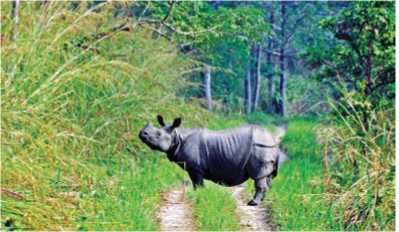 Look at the pictures and talk about them.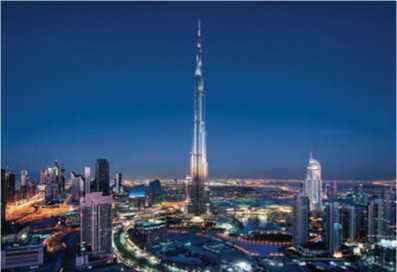 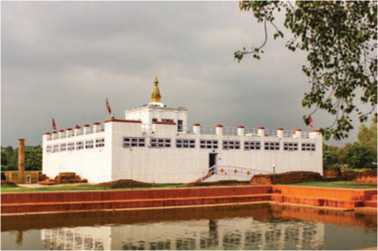 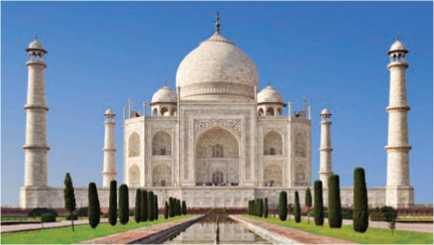 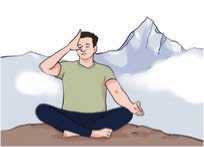 Reading ILook at the picture and answer the questions.What do you think the man in the picture is doing?Are you planning to travel or go on a holiday this year?Poon Hill Yoga Trek in NepalThe Poon Hill Yoga Trek provides a wonderful opportunity to witness the beauty of the Annapurna Range and the hidden treasures of Nepali culture. This programme will help you integrate the principles of Yoga into your daily life with magnificent views of snow-capped Himalayas and glaciers. The main benefit of joining this program is that it supports and encourages a deep personal transformation process. This adventure journey passes through many tourist hotspots and icy waterfalls which are very pleasant sights.Introducing Hatha Yoga and meditation alongside a trekking experience allows ample benefits for physical and mental health. The combination of Yoga and the Poon Hill Trek creates a more fulfilling physical exercise while strengthening and opening the mind for greater relaxation and awareness, all within the attractive natural environment.This program is open for all experience levels and is a unique chance for those interested in the strengthening of the body, mind and soul. This may be the short Yoga holiday you have always wished for providing an opportunity for you to explore Nepali lifestyle and the secrets to happiness of the Nepali people.Main HighlightsVisitors will be astonished by adorable landscapes and the enchanting environment. Gazing at stunning views of the Himalayas and savouring delicious Nepali meals is really incredible. They will be attracted by different Nepali cultures, the diverse flora and fauna, numerous perennial rivers and suspension bridges, and spectacular sunrise and sunset views over high Himalayas will certainly encourage everyone to self-transform with Yoga and meditation.ItineraryDay 01: Arrival in KathmanduWe will welcome you at the airport and provide a transfer to the center. We will also discuss the program. Finally, we will be staying overnight at the center.Day 02: Transfer to PokharaThe first activity is to drive to Pokhara in the morning. A standard micro bus or a tourist bus will take about 4-5 hours. This bus ride passes along through the hilly winding road alongside the Trishuli River having great views of the river, forests and terraced fields. We will stay overnight in Pokhara.Day 03: Pokhara - TikhedhungaWe wake up early in the morning and have tea before Yoga. We practise Yoga for an hour. Then, it is time for breakfast. After breakfast, we drive to Nayapul. We start our trek towards Tikhedhunga. On the trek, we pass through several towns. We will reach Tikhedhunga and we will be staying there overnight.Day 04: Tikhedhunga - BanthantiAfter tea, Yoga and breakfast in the morning; we start our trek towards Banthanti. On the way, we cross a stream over a suspension bridge. We will be trekking to a Magar village which is called Ulleri. Above the village where the trail climbs gently through the cultivated fields, rhododendron and oak forests, we will stop at Nangethanti for lunch and a short rest. After lunch we will start walking towards Banthanti through the beautiful forest. Finally, we do evening Yoga, have some relaxation and sleep in Banthanti.Day 05: Banthanti - GhorepaniAs soon as we wake up in the morning, we will have tea and then join the Yoga class. After breakfast, we will start our hike towards Ghorepani, exploring the local culture, landscapes and mountains. After we engage in Yoga there will be some entertainment, we will then take dinner, and stay overnight in Ghorepani.Day 06: Ghorepani - Poon HillWe will wake up early in the morning and go for one hour hike to Poon Hill where we can enjoy panoramic mountain views and a beautiful sunrise. Then, we will trek down to Ghorepani and have breakfast. From there we begin our trek to Tadapani, which translated means far water supply in this village from long distance. The trail climbs along ridges and through pine and rhododendron forests to Deurali. Then, it descends to reach Banthanti; we reach Tadapani, and take part in Yoga in the evening. We will be accommodated overnight in a tourist lodge.Day 07: Tadapani - Ghandruk - PokharaWe will wake up in the morning and practise Yoga. After Yoga, we will have breakfast. Then, our trek continues towards Ghandruk. After walking for around four hours, we reach Ghandruk, a Gurung village which is the most interesting ethnic village in Nepal, famous for its Gorkha soldiers. It has excellent close-up views of Annapurna South and Machhapuchhre Himalayas. After lunch, we drive back to Pokhara via Nayapul. We will stay overnight in Pokhara.Day 08: DepartureWe will leave for the next destination in the morning after breakfast.Match the words in column A with their meanings in column B.Column A	Column BB. Circle the correct answer.What are the visitors expected to achieve the most in this package holiday?enjoyment of panoramic views of mountain and landscapesplenty of physical activity in the lap of natureself-transformation with Yoga in serene hill stationsWhat will the visitors do on the first day of their tour?go to Pokhara 	ii. discuss the programiii. practice Yoga for an hourWhere will they stay on the fourth day?i. at Tikhedhunga 		ii. at Banthanti		 iii. at GhorepaniWhat is the destination of the visitors on the sixth day?I. Ghorepani	ii. Tadapani	iii. DeuraliWhich place will the tourists visit last as a part of the package?I. Ghandruk	ii. Nayapul	iii. PokharaAnswer the following questions.List any two advantages of the Yoga trek in the Nepali hilly region.Who can take part in this Yoga trek program?What would you enjoy the most in Ghandruk if you were one of the visitors? Why?How many days do the visitors do Yoga during the program?How is the Yoga hour mainly managed every day on this holiday trek?Have you ever been on a holiday trip or travelled to different places? Mention the hotspots, points of interest, etc. Share your experiences with your friends.PronunciationPronounce the following words with the help of your teacher.SpeakingRead and act out the following conversation.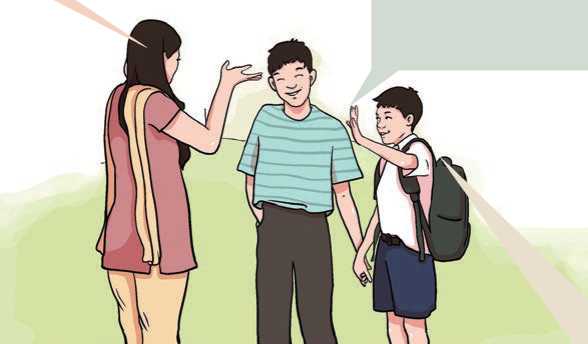 What will your plans be in the following situations? Share with your friends.You want to go swimming this Saturday.You and your friends are going to play football tomorrow evening.Your parents are planning to go to Darjeeling next week.Your friend has invited you to a birthday party tonight.You are invited to attend the wedding ceremony of one of your friends' sister.C. Talk about your plans in pairs. Use the structures from the box.After SEEA: study historyB: study mathematicsAfter earning a lot of moneyA: open a supermarketB: go on a world tourFor a partyA: go by busB: go on his/her cycleTo improve vocabularyA: buy a Nepali dictionaryB: buy an English dictionaryAfter completing a Bachelor’s degreeA: go abroadB: start own businessGrammar IStudy the following sentences.A: Did you call your mother?B: Oops, I’ve forgotten! I'll do it right now.I can't decide what to wear tonight. I think I'll wear my pink saree.The bus will arrive here soon.They have bought a lot of chocolates. They are going to have a party.I'm meeting Jane at 8 o'clock on Saturday.A: We're having a party next Saturday. Would you like to come? B: I'd love to, but I'm quite busy that day.I'm visiting my grandparents next week.Are you doing anything interesting this weekend?Choose the correct answer to complete the following sentences.It's really hot here	a window.I’ll open 	ii. I’m openingI don't have a bank account	an account in Nepal BankLtd.I’ll open	 ii. I’m going to openA: Would you take tea or coffee? B:	a	coffee, please.I. I’ll have	ii. I’m going to haveI've decided that 	 to the class teacher about my familysituation.I. I’ll speak	 ii. I’m going to talkNext week, we	on lake Rara.I. will boat ii. will be boatingI would love to go out with you tomorrow but 	 dinnerwith Dolma.I. I’ll have	ii. I’m havingI can't come to class next Monday	a tooth taken out.I. I’ll have	 ii. I’m havingWriting IImagine that you are going on a three-day trek during your vacation. What will you do on different days? Write short paragraphs about your plans.Reading IILook at the picture below and answer the questions.Where do you think the man in the picture is?Why do you think he has stopped there?Stopping by Woods on a Snowy EveningWhose woods these are I think I knowHis house is in the village though;He will not see me stopping hereTo watch his woods fill up with snow.My little horse must think it queerTo stop without a farmhouse near Between the woods and frozen lake The darkest evening of the year.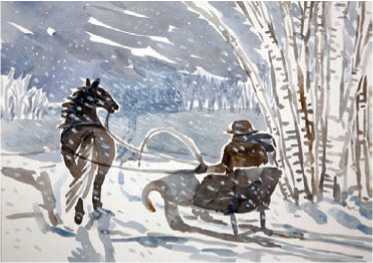 He gives his harness bells a shakeTo ask if there is some mistake.The only other sound's the sweepOf easy wind and downy flake.The woods are lovely, dark and deep,But I have promises to keep,And miles to go before I sleep,And miles to go before I sleep.-Robert FrostFind the words from the text that match the following meanings.an area of trees, smaller than a foreststrange or unusualthe main house on a farm, usually where the farmer livesa set of leather and metal pieces that is put around the body of a horsemovement of the aircovered in something very softChoose the correct answer.Why does the speaker stop while on the journey?to watch the woods filled up with snowto find food for his or her horseto say hello to the owner of the woodsto go skating on a frozen lakeWhat is the setting of the poem?the woods on a bright, snowy afternoona village on a dark, snowy eveninga frozen lake on a bright, snowy afternoonthe woods on a dark, snowy eveningWhich one of the following statements is true?The woods are far away from the village.The woods are near some houses.The owner of the woods and speaker are friends.The speaker of the poem does not like the owner of the woods.How did the horse respond when the speaker stopped there?I. stood calm	ii. did nothingiii. shook its harness	iv. asked the speaker a questionWhat does 'miles to go before I sleep' mean?The speaker feels tired and sleepy.The speaker has lots of desires to fulfill.The speaker has lots of responsibilities to fulfill.The speaker has a long distance to travel.Fill in the gaps with appropriate words from the box to complete the summary of the poem.Promises	traveler     journey	death     the wood     destinationThe poet compares human life with a	 The speaker ofthe poem is a	 He has to reach his 	before takinga rest. However, he is distracted by the momentary pleasure in the form of……	 His companion, the horse, reminds him of his	in	life. The speaker realizes that he has to fulfill many responsibilities before his	Recall a journey you have recently made. Who accompanied you on the journey? Did you enjoy it? Compose a short poem about it.ListeningLook at the picture and guess the answers to the following questions.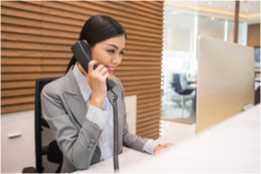 Who is the lady?Who is she talking to?What is she talking about?Listen to the audio and fill in the gaps with suitable words/ phrases.The name of the hotel is	The $200 room is quite	for	the customer.All the non-smoking rooms are	on	22nd March.The non-smoking room costs $	The customer finally books the room for	March.Where do you often spend nights when you are away on a visit or holidays? How do you or would you make a reservation if you have to stay in a hotel? Share your ideas with your friends.Grammar IIA. Use the correct form of the verbs given in the brackets to complete the sentences.As per the schedule, the train	 (leave)	at 3 o'clock.Look, that aeroplane is looking shaky! It	(crash).My daughter says she	(be)	a doctor when she is older.Tomorrow	 (be) a sunny day, according to theweather forecast.A: What	 (do) tomorrow evening?B: Nothing special. I think I	 (stay)	at home.It's very stuffy here. Don't worry, I 	 (open) thewindows for you.Ann is driving. There is very little petrol left in the tank. Thenearest petrol station is a long way from here. She 	 (run)out of petrol.There is a hole in the bottom of the boat. It is filling up withwater quickly. It	(sink).Writing IIWrite a letter to your friend describing your travel plans for your upcoming holiday or visit. Take help from the following questions to write your letter.Where do you plan to go?Who will you go with?Where will you stay?How long will you stay?What are you going to see?Project workPrepare a set of questions to find out your friends' plans and intentions for the future. Meet at least four of your classmates to get their views, and note them down. Share their plans and intentions with the whole class.Extra bitUse a colon (:)between a grammatically complete introductory clause (one that could stand as a sentence) and a final phrase or clause that illustrates the preceding thoughtExample: Professor Pokhrel wrote two books on education: one on educational leadership and the other on educational planning.in ratios and proportionsExample: The proportion (saltwater) was 1:8.in references between the place of publication and the publisherExample: London: Oxford University PressuniUnit2 Health and HygieneGetting startedLook at the picture and discuss about the meaning of the health.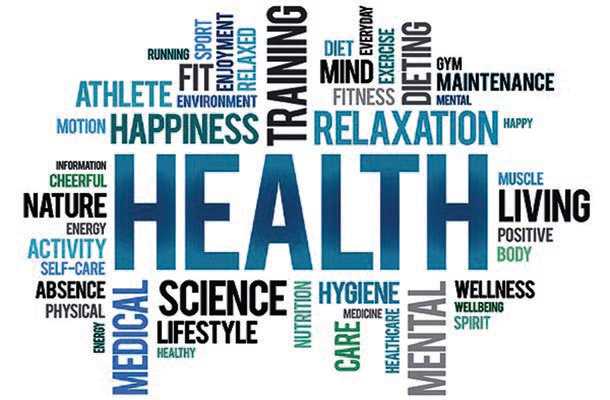 Reading IBefore you read the interview below, answer these questions.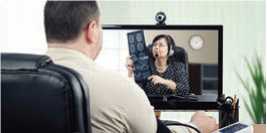 How do you get advice from a doctor?What do you know about telehealth services?The Acceleration behind Telehealth Services(In this interview, Chun-Kai Chang , the Business Development Manager of Telehealth at Advantech, talks to News-Medical about the acceleration behind telehealth services.)Reporter : To begin, can you give us a brief introduction into telehealth and what it involves?Chang	     : Telehealth is a method of providing medical care remotelyusually through video chat. Telehealth makes it possible to connect patients and clinicians from any location. It provides access to a wide range of care, including primary care consultations, psychotherapy, physical therapy, and even emergency services. It allows primary care clinicians and specialists to further their reach for treating patients wherever there is an internet connection.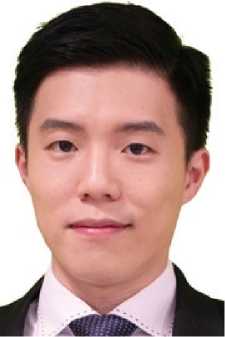 The benefits of telehealth for healthcare providers and patients is that these services can be faster, safer, more effective, and less expensive in the long run, especially during a time like the COVID-19 pandemic, where telehealth has allowed access to medical care without going to hospitals to protect patients and hospital staff from being exposed to the infection.What are some of the main drivers behind the acceleration and momentum of telehealth services?There are two major drivers for this fast-growing market. The first and most recent driver for telehealth has been the global COVID-19 pandemic. Strong social distancing and minimal physical contact precautions have pushed the shift to telehealth and remote consultations as it aids in infection protection.These precautions and increased hospital bed shortages have forced medical facilities to incorporate more telehealth technologies to keep up with demand and maintain care continuity for patients at home.The second driver is the shortage of medical professionals when demand is increasing every year due to an aging population and more and more patients with chronic and non-communicable diseases. For people living in rural areas, their medical demands are underserved due to insufficient resources and long distances to drive into cities for care. Telehealth is one of the promising ways to tackle the challenge of doctor shortages and expand specialists and doctors' reach to patients.Reporter :	In terms of this acceleration and momentum of telehealth services, we are currently seeing, what are some items we can expect to see in the future?Chang : 	Tele health will not replace face to face care services, but we will incorporate it into healthcare facilities' infrastructure. Patients will be selecting providers based on their accessibility to telehealth services. With more access to doctors, increasing patients using preventative care services and follow-up care due to convenience will start to emerge. These can lead to fewer readmissions and patient complications. We will also see more use for early screening of patient triage in the field before they arrive at hospitals.Reporter : 	When it comes to remote patient monitoring for clinicians, what impact does telehealth have on this?Chang : 	Remote patient monitoring could be one of the applications of telehealth. Remote patient monitoring usually involves continuously collecting patient's health data through wearable devices, such as vital signs and blood sugars. The patient's data is then transmitted in real-time, monitored, and reviewed by medical providers.In this way, medical providers could acquire a whole picture of a patient's health condition and give a more precise diagnosis.Reporter  : 	How has telehealth shaped the way clinicians work with each other?Chang : Clinician-to-clinician telehealth services have enabled medical professionals to collaborate virtually with specialists in other locations to deliver treatment and care to patients jointly. This service can range from remote surgical mentoring to Tele-ICU and Tele-ER (like a stroke), in which on-site staff work together with a remote physician/specialist team to assess patient's condition. Telehealth solutions relieve the pressure of staffing gaps seen in critical departments such as an emergency room and ICU.Reporter : What would you say are some of the biggest challenges clinicians currently face with telehealth?Chang : Many hospitals are still facing the lack of infrastructure toimplement telehealth successfully, insufficient hardware, and the right technology for each specialty. Some hospitals struggle with reliable networking infrastructures like broadband, 4G, or Wi-Fi. This could limit the connectivity within facilities and provide remote care to rural areas or mobile clinics. Having the right technology and tools, and place will be crucial to successful telehealth programs.Even though this new technology is quickly being integrated, there is a learning curve to using telehealth versus traditional healthcare operations. Users face obstacles such as learning to use different tools, online scheduling for virtual visits, triage procedures, and billing policies.To overcome these challenges, telehealth should be encouraged as a regular service and included in health insurance. There would be more motives for healthcare providers to invest in infrastructures and information system integration and deploy telehealth technology.The meanings of some of the words from the interview are given below. Find the words and fill in the crossword puzzle.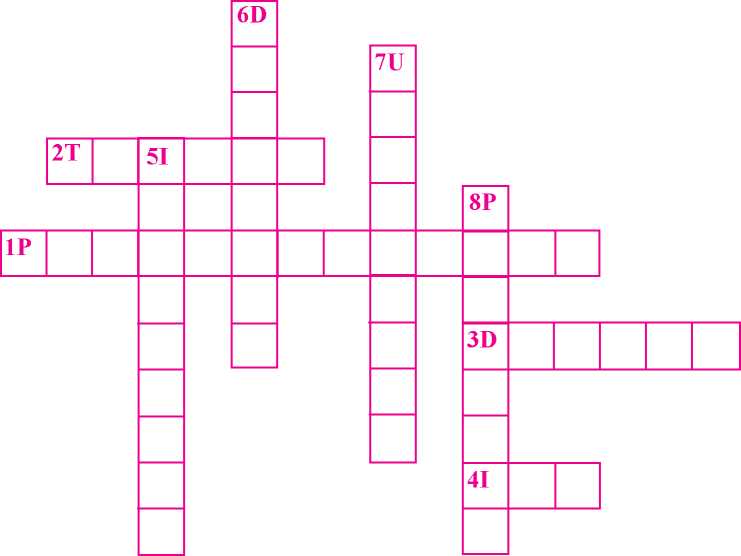 Acrosspsychological treatment of people using dialogueprocess of sorting patientsto prepare and arrangespecial department of a hospital for intensive care of patientsDownto include as a partidentification of nature and cause of a diseasenot having sufficient serviceepidemic over a wide geographical areaRead the interview again and write whether the following statements are True or False.Internet service is necessary to use telehealth services.While providing telehealth services, health professionals are at high risks of being infected due to the exposure to patients.Telehealth service can be the best alternative to a face to face service.The problem with the lack of medical staff will be solved to a great extent with telehealth technology.The success of telehealth programmes depends on the infrastructure and the best use of IT tools.Answer the following questions.What is telehealth service?What are the advantages of using telehealth programmes?Why, according to Dr. Chang, is the telehealth service growing rapidly?How is the telehealth programme important during a pandemic?Why are the patients in remote areas not getting adequate health services?Mention the top three challenges of telehealth services.How might rural communities feel about telehealth services? How could this be improved? Talk to your friends.PronunciationPronounce the following words with the help of your teacher or a dictionary.SpeakingRead and act out the following conversation.Shanti : Ah, this is just ridiculous!Selina : Sneha again?Shanti : Yeah, Sneha. She just keeps asking for money. What do you think I shoulddo?Selina : Well, if I were you, I’d ask her not to beg.Shanti : I’m not sure that’s a good idea.Selina : Umm.., I’m not sure then. Perhaps you should try talking to Sneha about it.Shanti : Well, I’ve tried that. But she did not show any interest.Selina : How about talking to her parents?Shanti : Really? I’m not too sure about that. It might work, I suppose.How does the woman advise the girl?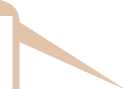 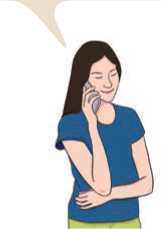 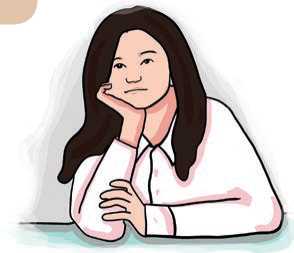 Now, work in pairs and take turns to explain your situation and give suggestions.Give suggestions in the following situations. Use the given expressions.She struggles in English although she works very hard.She has lost her math book in school.She has put on weight, but she wants to be slim.You'd better...If I were you...Why don't you...?You should/ought to...If I were you...Grammar IStudy what the people in the picture are saying.I failed my test.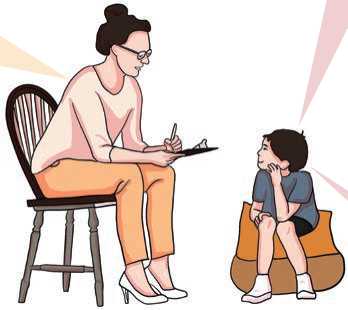 Figure  communication about educationChoose the correct answer.I need help, doctor. My baby doesn't sleep well. What	?i. had I better do              ii. should I do           iii. I should doThe aeroplane only allows two pieces of luggage. You	pack too much or you will have to take it out at the airport!I. had better not ii. better not iii. had not betterA: I think that the grade my teacher gave me on my test is wrong.B: Really? You	to	her after class today.I. should to talk ii. ought to talk iii. ought talkIt's raining and I don't want to get my dress wet. I	anumbrella.I. had better not take ii. had better to takeiii. had better takeDinesh loves chocolate, but he	too much or he willput on weight.I. shouldn't eat 		ii. should eat not 	iii. should eatMy mother isn't feeling well, so I told her that she 	 tothe doctor.I. ought go ii. ought to go	iii. oughtA: It's so hot.B: You	your	jacket!I. should take off ii. should put on iii. should to take offI'm going to visit your country. Where 	 if I want to goshopping?should I go ii. I should go	iii. ought to I goWriting IThis is Aayush, 14 years, from Biratnagar. He likes to sit on the sofa for hours every day, watching TV and eating a lot of snacks. Write a couple of paragraphs about him. You may use the guiding questions given below.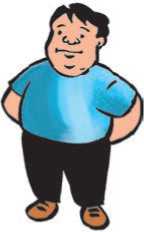 What is the problem with Aayush?What should he stop doing to be healthy?What should he start doing?What advice would you give him to maintain a healthy life?Reading IILook at the picture and answer these questions.Who do you think the person in the picture is; a king or a wrestler? Why?How has he put on so much weight?Do you think he is healthy?Health is WealthOnce upon a time, there lived a benevolent and kind-hearted king. But, the people weren't happy with him because he was very lazy and would not do anything other than eating and sleeping.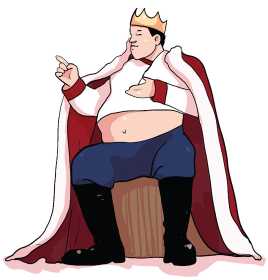 He spent days, weeks and months in his bed either eating something or sleeping. The king became a couch potato and the people started to worry about him.One day, the king realised that he couldn't movehis body, not even his foot. He became very large and his obesity became a matter of fun, calling him ‘bulky king'.The king invited expert doctors from various parts of his country and offered them generous rewards to make him fit. Unfortunately, none could help him gain his health and fitness back. The king spent an enormous amount of money but everything went in vain.One fine morning, a holy man visited the country. He heard about the ill- health of the king, and informed the minister at the palace that he could easily cure the king. Hearing these promising words, the minister became very happy. He requested the king to meet the holy man to get rid of his problem.The holy man resided at a distant place. Since the king could not move his body, he asked the minister to bring the holy man to the palace, but the holy man refused. He said that the king had to go to him, in order to get cured.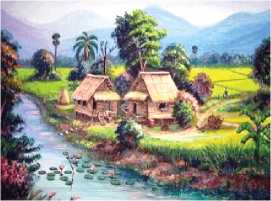 After strenuous efforts, the king met the holy man at the latter's residence. The holy man complimented the king saying that he was a good ruler, and said that he would soon regain his health. He asked the king to come for treatment the next day. He also told the king would be treated only if he came on foot to the holy man's residence.The king was unable to walk even a few steps on the road, but aided by his followers, he reached the holy man's place. Unfortunately, the holy man was not available there and his devotee requested the king to come and meet him the next day for treatment.This was repeated for two weeks and the king never met the holy man, and never had any treatment.Gradually, the king realized that he felt a lot lighter, lost a considerable amount of weight and felt more active than before. He realized the reason why the holy man asked him to reach his place by walking.Very soon, the king regained his health, and the people were very happy in his kingdom.Learn these words and complete the sentences with them.Benevolent	couch potato	obesity		 devotee	 strenuousa	 can increase the risk of heart disease because obesepeople are likely to suffer from heart problems.My father is kind, helpful and generous. He has a	attitude.Take rest for a week. Avoid tasks which require	physicalactivity.I like God Shiva. I'm actually a	of him.My younger sister is a great	She can watch TV 24 hoursa day.Answer the following questions.Why did people not like the king though he was kind?Why were the specialists called to the palace and offered huge prizes?Why did the minister become so happy?Why did the holyman tell the king to come to his place on foot for treatment?Why did the holyman disappear after the first meeting with the king?How did the king recover his health?What lesson did you learn from the story?Retell the story to your friends, making the queen the main character.ListeningLook at the pictures and answer these questions.What do you see in the pictures?Do you regularly do these activities? Why? 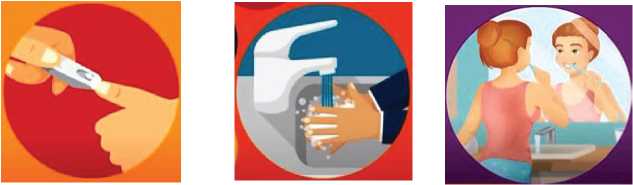 Figure  nail cut, wash hand , brush teethB.Personal hygiene means taking care of our bodily health and wellbeing through	I. cleanliness	ii. clearness	iii. holinessDirty clothes and	lead to the breeding of germs.I. dirty hair	ii. dirty shoes	iii. smelly socksWe had better change the toothbrush every	I. month	ii. two months	iii. three monthsLong and dirty nails can cause	I. skin problems ii. food poisoning iii. dysenterySam works in the	department.I. sales	ii. marketing iii. landSam hasn't	for	many days.I. combed his hairs ii. trimmed his nails iii. shavedKris suggests that Sam shouldn't use 	 to get rid of hissweating problem.I. deodorant	ii. detergent iii. deodoriserC. Search for some tips of personal hygiene and share them with your classmates.Grammar IIStudy these sentences.The king would be treated only if he came on foot to the holy man's residence.If Sarita had an android mobile phone, she would join the virtual classroom.If the king had lived an active life, his health would not have worsened.Had she studied hard, she would have secured the best result.If we had listened to the radio, we would have heard the news.It would not surprise me if he knew the answer.Complete the following sentences with the correct form of the verbs given in the brackets.I had seen tshering a few minutes ago. If you had come roundearlier, you	(see) him too.I wish I were a bird. If I were a bird, I	(fly) round the world.Provided that you	(be) twenty, you could play the match.George was happy that he came to Nepal. If he hadn't, he ....(not see) Mt. Everest.What would you do if you .(win) the lottery of RS. 1,00,000?Seema missed the bus to go home. If she....(come) in time, she would have caught the bus.She would lose weight if she	(not eat) a lot of sweets.They might have helped you if you ...(ask) them.If he .(drive) more carefully, he might not have had that accident.If everyone ..(turn) off unwanted lights, we could save a lot of electricity.Complete each sentence in a suitable way.If you had studied well,	If you asked me, 	If we had gone to the cinema, 	If you spoke English, 	If they listened to me, 		if	I had your address.	I	would have taken part in the contest.	we	would walk to the museum.	if	there were not many sharks there.	if	she had taken the right bus.Writing IIKwati is a popular Newari food item. Here are the steps of preparing it. Arrange them in the correct order and write the recipe for making it.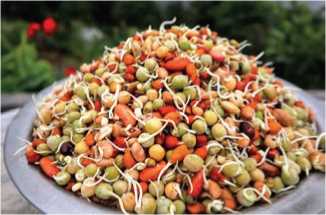 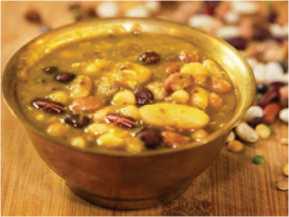 Ingredients	sprouted mixed beans, ghee, onion, cumin seeds, carom seeds, coriander powder, ginger garlic paste, tomatoes, bay leaves, chilly powder, turmeric powder, saltPut cumin seeds and carom seeds in a pan and fry them.Add tomatoes, turmeric powder and coriander powder.Fry until tomato is tender.Melt ghee in a pressure cooker.Add onion, then bay leaves and ginger garlic paste.Now, add sprouted mix beans (Kwati) and then red chilly powder.Fry for 5-6 minutes.Cook for about 4-5 whistles.Add hot water then salt and garam masala.Kwati is ready to be served.Project workOrganise a presentation competition about 'Health is Wealth' in your class. Your classmates and teacher will act as the judges of the competition.Extra bitWords ending in ‘-logy’Pathology	:the   study of diseasesEpidemiology: the  study of the spread  and control   of   diseaseArchaeology	: the study of culture of the pastGeology	: the study of the physical structure  of the earth Metrology 	: the study of measurement Sociology 	:the  study origins and social relationships  of human beingsAnthropology : the study of origins and social relationships of human beingsMeteorology 	:the study of the earths atmosphere Astrology	:the study   of the positions of the star and movements of the planets in the       belief that they influence human affairs.Unit 3 Family, Market and Public PlacesGetting started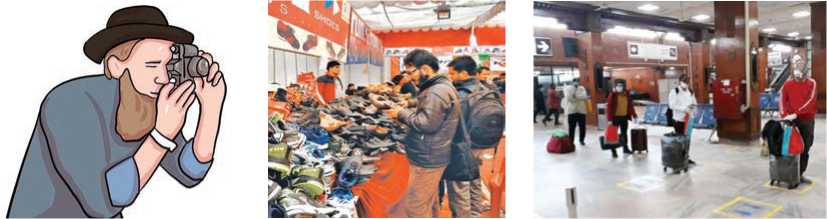 Reading ILook at the picture below and answer the following questions.What do you see in the picture?What is more important for you; family or work or both? Why?Thomas and JerryOnce upon a time in a village, there was an old man named Jerry. He hadn't seen his son who lived in the city for a few years and wanted to meet him. He started his journey and came to the city where his son used to work and stay. He approached the place where he used to get letters from a long time ago. When he knocked on the door he was excited and smiled with joy to meet his son. Unfortunately, someone else opened the door. Jerry asked, “I suppose Thomas should be staying in this place.” The person said, “No! He has left and moved to a different location.” Jerry was disappointed and just pondered how he was going to meet his son.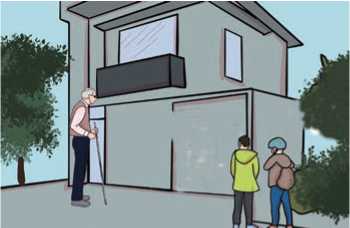 He started to walk down the street and the neighbour asked Jerry, “Are you looking for Thomas?” Jerry responded by nodding his head. The neighbours gave Thomas's office address to Jerry. Jerry thanked them and started towards the path which would lead to his son. Finally, Jerry arrived at the office and asked at the reception counter, “Could you please tell me Thomas's location, in this office?” The receptionist asked, “May I know how you are related to him?” Jerry responded politely by saying, “I'm his father.” The receptionist asked Jerry to wait for a moment then rang Thomas and conveyed the message. Thomas was stunned and told the receptionist to send his father to the cabin immediately.Jerry entered the cabin. As soon as he saw Thomas, his eyes were filled with tears. Thomas was happy to see his father. They talked for a while and Jerry asked Thomas, “Son! Mom dearly wants to see you. Will you go home with me?”Thomas responded, “I'm afraid, I can't go home, father. I am very busy working for my success and it's hard to take leave to visit as my hands are full with lots of stressful work.” Jerry gave a simple smile and said, “Okay! You may do your work. I'll be going back to our village this evening.” Thomas asked, “Would you stay for a few days with me, please?” Jerry responded after a moment of silence, “Son, you are busy with your tasks. I don't want to make you uncomfortable or become a burden for you,” he continued, “I hope if I ever had a chance to meet you again, I would be happy.” Then, he departed.After a few weeks, Thomas wondered why his father came alone after a long time, he felt bad for treating his father in a weird manner. He felt guilty so took leave for a few days and went to his village to meet his parents. When he went to the place where he was born and grew up, he saw that his parents were not there. He was shocked and asked the neighbours, “What happened here? My parents have to be here. Where are they now?” The neighbours gave the address of the place where his parents were staying.Thomas scurried to the place and noticed that it was like a graveyard. His eyes were filled with tears and started to walk slowly towards the place. His father noticed Thomas in the distance and waved his hand to draw his attention. Thomas saw his father; started to run and hugged him as soon as they met.Jerry asked, “How are you?” and continued, “What a surprise to see you here. I didn't expect that you would be coming to this place.” Thomas felt ashamed and kept his head down. Jerry said, “Why are you feeling bad? Has anything wrong happened?” Thomas responded, “No father” he continued, “It's just I never knew that I would be seeing you in this position in our village.”Jerry smiled and said, “I had taken a loan when you moved to the city for your college to pay for your education, then again when you wanted a new car. But due to a loss in farming, I couldn't pay the loan back. I thought of approaching you for help, but you were very busy and bustled with your work. I didn't want to burden you with our problem and remained silent. I had to let our home to go repay the loan.”Thomas whispered, “You could've told me. I'm not an outsider.” Jerry turned around and said, “You were very busy and stressed with your work which made me remain quiet. All we wanted was your happiness."Thomas started to cry and hugged his father again. He apologized to his father and asked him to forgive him for his mistake. Jerry radiated and said, “No need for that. I'm content with what I have now. All I want is that you spare some time for us, we love you very much and at this old age it's hard to travel to see you often.”The words in red in the story correspond to the meanings below. Find the words and write them.a load, typically a heavy onecame nearso shocked that one is temporarily unable to reactleft, especially in order to start a journeya burial groundvery strange; bizarresatisfiedshined with energy or happinessmoved or ran somewhere suddenly or rapidlyRead the story again and decide whether the following statements are true or false.Jerry did not use to get letters from his son.The neighbours helped Jerry find the way to meet his son.Thomas was eager to meet his father in his office.Thomas asked his father to stay with him for a week.Thomas felt bad to see his father in his workplace.The story tries to show that parents' happiness is tied up with their children's success and happiness.Answer the following questions.Why did Jerry go to the city?What did the father want from his son?Did the father come back to the village happily? Why?What made Thomas decide to visit his father?Why did Jerry take the loan?Why did Jerry return home without telling his son about the loan?What lesson do you learn from this story?Have you ever witnessed or heard such an event similar to the one in the story? Share it in small groups.PronunciationPronounce the following words with proper stress and find the correct stressed syllable.examinationSpeakingAct out the following conversations.Conversation IA : Good morning.B : Good morning. Would you help me find a birthday gift for my father?A : Might I suggest this tie?B : That looks nice.Conversation IIA: Excuse me. Could you show me a shoe brush and a nailcutter , please?B: Here you are.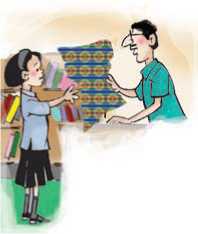 A: Well, I wonder if you could give me gift paper.B: No problem. Let me wrap them.A: Thank you.Conversation IIIA: Mum. It's a bit stuffy here. Do you mind if I turn the fan on?B: No, no I don't mind at all. I feel like some fresh airtoo.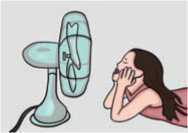 Conversation IVA: Excuse me. Do you think you could possibly pass the pepper?B: Yes of course. Here you are.A: Thank you very much.Work in pairs. Have similar conversations using the given clues. a shampoo/bigger one		b. sugar/tooth brush/detergent powder c. birthday/sister/a shawl 		d. wedding/cousin/wedding ring e. close the window/cold/cold too f. buy/ice-cream/no – coughGrammar IStudy the following examples about making requests and offers along with their responses.‘Can I help you?' ‘Yes, sure.'‘Would you like some help?' ‘Yes, of course.'‘Would you like to come for lunch this weekend?' ‘Oh, I'd love to, thank you.'‘Can you help me with this desk for a moment?' ‘Yes, sure. Where do you want to put it?'‘Could you say congratulations to your brother on my behalf?Complete the following conversations using can, could and would.A:	I get you something to drink?B: Yes, please. A glass of lemonade for me.A:	 you tell me where the nearest community school is,please?B: I'm sorry, I'm not from around here.A: 	you	like me to answer the phone?B. Yes, please, that	be lovely.A: I've finished my homework	I play now?B: OK. You may.A:	I come round to your house sometime later?B: Well, actually, my dad's not feeling well. Maybe another time.A:	you mind passing me that register, please?B: Yes, of course. Here you go.A:	you like me to talk to the head teacher?B: Oh. Yes please! 	you?A:	you lend me RS. 200, please?B: I suppose so, but I need it back before next month.A:	you mind if I used your pen, madam?B: Not at all, go ahead.Writing IWrite a letter to the head teacher of your school on behalf of your class requesting him/her to organize an inter-house volleyball tournament in your school. Make requests for managing all required sporting goods for the tournament.Reading IILook at the pictures and answer these questions.What type of dance are they performing?In which parts of Nepal are they most popular?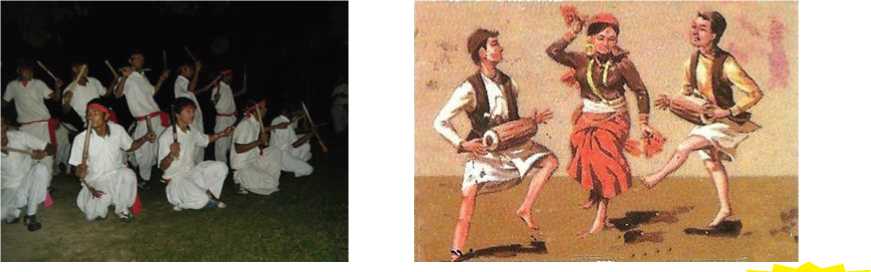 Figure  types of danceDanceThe first time I went to a disco I was very young and shy. However, I decided to go. Do you remember the Star Disco in Thamel? It was a lovely place	always full of beautiful girls. Of course, most of them aregrandmothers now!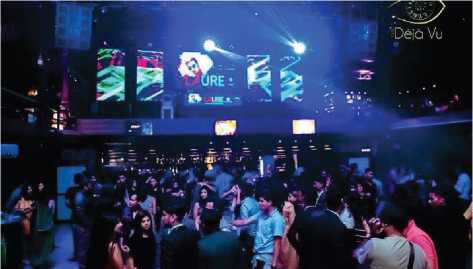 When I went to the disco, I was much too shy to ask anyone for a dance. So I sat down and thought I'd watch for a while. You know, see how the other lads did it. There was a lovely girl in a blue dress. A man walked up to her and said, "Excuse me. May I have the pleasure of the next dance?" She looked up athim and said "Eh? What did you say?" So he said, "I wonder if you would be kind enough to dance with me?...........er. ...if you don't mind?” “No, thankyou very much."A few minutes later, this other chap arrived. He gave her this big smile and said, "Would you be so kind as to have the next dance with me?" “Pardon?” she said. "Would you mind having the next dance with me?" he said, a bit nervously this time, "No thanks."Then, this third fellow came over. He was very good-looking, you know, black teeth, white hair- sorry, I mean white teeth, black hair! He said, ever so politely, "Can I...I mean...could I... no, might I have the next dance with you?" "Sorry", she said, "My feet are aching."By now, I was terrified. I mean, she'd said 'no' to all of them! Then this fourth character thought he'd try. "Would you like to dance?" She looked straight at him. "No."Well, I decided to go home. I was wearing an old jacket and trousers, and nobody would say that I was good-looking! Just as I was walking past her, she smiled. " Er... dance?" I asked. "Thank you very much," she replied. And that was that! It's our twentieth wedding anniversary next week.Find words from the story which are similar in meaning to the words given below.man    ………….       ………….         …………..           …………….came  ………….       ………….         …………..           …………….clothes ………….       ………….         …………..           …………….Choose the correct answer from the alternatives given and complete the sentences.The storyteller is probably.I. a comedian	ii. a musician	iii. an actorWhen he arrived at the disco, he first	I. saw his grandmother ii. saw some guys dancingiii. saw a beautiful girlNow his age may be about.I. 20 years	ii. 30 years	iii. 40 yearsThe lovely girl..I. didn't dance at all ii. became nervous iii. danced at lastThe story can be best described as.I. humorous	ii. serious	iii. sadRecall the time that you first danced. Share your experience with your friends.ListeningLook at the picture and answer these questions.Where do you think the people are in the picture?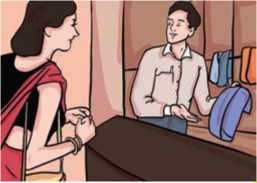 What are some popular souvenirs that you can generally buy?How much do they cost?Listen to the audio and answer the following questions.Whom does the man want to present a gift to?What does the salesperson try to sell the man first?Why is he not interested in that item?Why does he not want to purchase the watch?Why can't he go to another gift shop?Listen to the audio again and write True for true statements and False for false ones.The pearl necklace costs 120 dollars.The salesperson wanted to sell a shirt with a modern design.The man's wife does not like chocolates.The salesperson explains that the boxes of chocolates were imported from Belgium.You are in a souvenir shop. Prepare a short conversation with the salesperson asking for a beautiful gift to present to your friend on his or her birthday.Grammar IIA. Match the sentence halves to make full sentences.Complete the sentences below in any way you like to make requests or offers.Would you like me	?Can I	?Could you	?Would it be possible to	?Would you mind	?Could you possibly	?Would you	?Writing IIIn Nepali culture, there are many occasions people dance. The gurung Community has Rodhighars, the Rai Community celebrates Chandi Naach, etc. Write a couple of paragraphs about any one of the dancing cultures or traditions in your community.Project workRemember a situation in which you were a participant in a cultural show like Dohori Sanjh or a public show like a comedy show. Narrate your experiences including what special event you want to recall, how you happened to join it, who you went with, etc. in your class.Extra bitTypes of GenderMasculine Gender: A noun that shows the male subtype is known as masculine gender. Examples: king, man, boy, father, cock, bull, fox, etc.Feminine Gender: A noun that shows the female subtype is known as feminine gender. Examples: queen, woman, girl, mother, hen, cow, vixen, etc.Neuter Gender: Some nouns are neither male nor female; they fall under the neuter gender. Examples: table, hair, city, etc.Common Gender: English contains a lot of nouns which do not specify the gender of the noun. These nouns can stand for both male and female. Examples: teacher, student, cousin, parent, etc.Unit 4 Life and DeathGetting startedLook at these picture and discuss.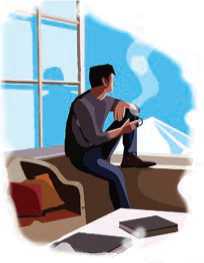 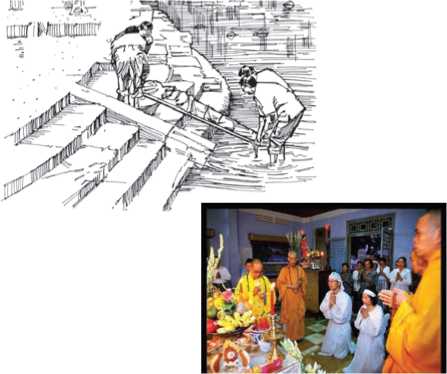 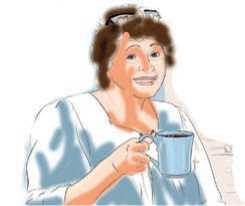 How do you respond to people in these situation?Reading IDo you agree with the following statements? Discuss.Death is not the opposite of life, but a part of it.From the day you were born, you are slowly dying.Death is a FictionDid you ever see somebody who actually died and came back? No. There may be a near death experience. Near is not good enough. Near water is not as good enough as water, isn't it? So, some people have nearly died, that is not good enough.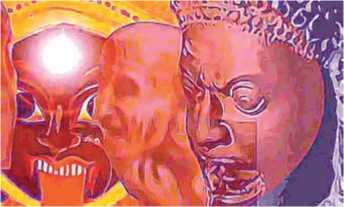 So you have not experienced it, you have not seen it, nor have you had a first-hand information from anybody. So from where did you get this idea that there is something called as death? Death is a fiction created by ignorant people. Death is the creation of people who live their lives in total unawareness. There is only life, life and life alone, moving from one dimension to another, another dimension to another.See, what you call as life right now, the process of life; you can also refer to it as death. You can say “I am living right now” or you can say “I am dying right now.” Actually, from the day you are born you are slowly dying. One day the process will be complete. Right now it is on the way. You may be thinking you are going to many places, but as far as your body is concerned, without a moment's distraction, it is going straight to the grave, nowhere else. Isn't it so?So, is death okay or not okay? Even these kinds of questions which are coming up are silly, because whether you say it is okay or not okay, anyway you will die. Every moment you are playing between life and death and life and death - actually it is so. This inhalation, exhalation... You inhaled, life happened. You exhaled and did not inhale again, death happened, isn't it? See, every moment in Yoga we say inhalation is life, exhalation is death. You exhale, and if you do not take in the next inhalation it dislodges you from the body. So fragile, isn't it so? Something so fragile is the basis of your existence here. Death is walking with you every step. It is so close all the time.There is nothing wrong with death; it has to happen. Only because there is death, there is life. You need to understand that the moment you are born, you have a death sentence upon you. When, where, and how is the only question, but you are on death row. Your death is confirmed, isn't it? We do not know whether you will get educated or not; we do not know whether you will get married or not; we do not know whether you will know joy or not; we do not know whether you will know misery or not; but we know one day you will die. That one thing is guaranteed.This whole fear of death has come simply because you have no idea what it is. You have formed ideas about everything, just about everything. But it does not matter what ideas you have formed about life, when you are confronted with the moment of death, you really do not know anything. That is one space of life which has remained uncorrupted by the human mind. Everything else we have corrupted, isn't it? Whatever was supposed to be sacred, all these things are hugely corrupted by the human mind. Human minds have corrupted love, relationships, God, Divinity - everything they have corrupted and twisted out whichever way they want. Death is one thing that they are still clueless about-though a lot of people would like to talk authoritatively about it. They know they are going to go to heaven; they are dead sure about it. If they are so sure, I don't see what they are waiting for.They are doing everything not to go to heaven. Why? If you are so sure you are going to a wonderful place, a better place than this, and then you must hurry up. But because you are not sure, you talk. You are not 100% sure where you will go, what will happen to you. Just to solace yourself, just to be able to psychologically handle life, you create all these things. But essentially, the very idea of death has come to you because people have been talking about it without knowing about it. Otherwise, if your societies did not speak about it, you would just know the way you are right now, your present existence, is not permanent. That you would know, but you would not have any other ideas about it. Even now you do not have any idea about it; you imagine that you have.-Sadhguru (excerpt from Life and Death in one breath)Find the words from the text that have the following meanings.a thing that is imagined		a way of looking at something		to force somebody to leave		faced somebody so that you could not avoid           ….………………to make somebody feel better		Fill in the blanks with appropriate words.Death is a	created	by human being.Ultimately, we are moving straight to the	According to the speaker, death is	It is sure to happen.Human beings have 	 everything	and they have twisted itwhichever way they want.Answer the following questions.According to the speaker, there is only life. How?According to the speaker, what is life?Why is there nothing wrong with death?Why do we fear death?Why do people have an idea of death?What is your view about death? Write a short paragraph.PronunciationNotice how the following words are pronounced.Autumn 	condemn	 solemn 	limb		thumbascend 		descent 	evening 	design		honest		architect		knee 		pneumonia	 recepitB. Pronounce the following words correctly.SpeakingRead and act out the following conversations.Conversation IA : You look sad. What's the matter?B : My father is very ill.A : Is he? I'm really sorry to hear that.Conversation IIA : I lost my new mobile phone.B : Have you? So sad to hear that.Conversation IIIA : I spilt milk over my textbooks.B : What a pity!Look at some of the expressions used when expressing sympathy.That's too bad.	That's so sad.Please accept my deepest sympathy. I know how you must be feeling.My goodnessWork in pairs using the given clues and express your sympathy.failed the exam/that's too badsister had an accident/so sad to hear thatlost football match/what a pitylost job/sorry to hear thatfriend's mother fell ill/hope she feels better soonlost bicycle/that must be an inconvenienceGrammar IRewrite the following sentences using the correct form of the verbs given in the brackets.a. The winter ….. (follow) the autumn season.	b. The human body……….(consist) of some 60 trillion individual cells. 	c. Cows …..(feed) on grass. 	d. He…… (earn) a handsome salary every month. 	e. Akila…… (make) delicious cookies. 	f. Arati and her husband……(live) in Singapore. 	g. ………. you…..(like) chocolate milk?	h. He …… (not want) to go to the movies.	I. My grandfather …….(adore) his pet dog. 	j. Plants ……(need) water and sunlight for photosynthesis. 	k. He……..(have) a big apartment in VeniceMake a statement or a question using these prompts. Use the present simple.I/not/check/my emails when I get to school.you/watch/the news on TV every day?she/wear/a red dress.you/have/a school bus?what/you/want to drink?you/not/need more reading practice.your friend/not/like computer games.mum/wash/car once a week.Change the following sentences into negative and question.The swimming pool opens everyday at 9: 30 am.I use my car very often.John comes from Mexico.I play the piano very well.Ann watches television a lot.I write to my parents every month.This car breaks down every five hours.Writing IStudy the following newspaper message of condolence and underline the key expressions that are used when writing.HEARTFELT CONDOLENCE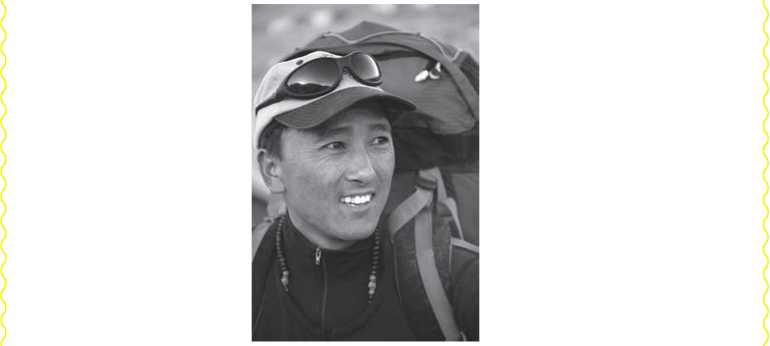 We are deeply saddened by the news of the untimely demise of our
veteran Mountaineering Member Mr. Namgyal Sherpa, a ten time
Everest summiteer, while descending back from summit to Base Camp
on 16th May, 2013. He was quite popular for his congeniality, diligence
and great virtue. At this time of grief, we want to express our sincere
condolences to his bereaved family and pray for the strength to bear this
irrecoverable loss. We will always cherish his wonderful memories.
May the departed soul rest in peace in heavenly abode.Nepal Mountain Academy
Bijulibazar, KathmanduB. Look at the picture of a veteran actress, who passed away in 2019 A.D. Write a message of condolence to her family on behalf of your school. It will be published in a local newspaper. Use the clues given in the box below.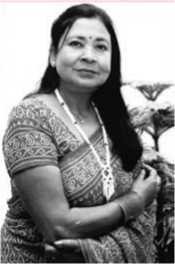 Reading IILook at the picture below and answer these questions.What does the picture show?Where is the pilot leading the voyagers?Crossing the BarSunset and evening star,And one clear call for me!And may there be no moaning of the bar,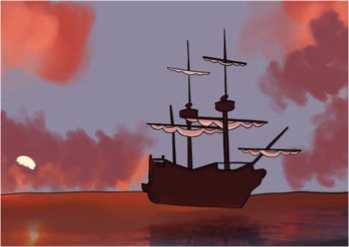 When I put out to sea,But such a tide as moving seems asleep,Too full for sound and foam,When that which drew from out the boundless deep Turns again home.Twilight and evening bell,And after that the dark!And may there be no sadness of farewell,When I embark;For tho' from out our bourne of Time and PlaceThe flood may bear me far,I hope to see my Pilot face to faceWhen I have cross t the bar.-Alfred Lord TennysonMatch the words in column A with their meanings in column B.Fill in the gaps with the words/phrases given below to complete the paraphrase of the poem.the sandbar	return	the evening bell	floatingthe sunset and evening star on a tide	sad goodbyes	GodI notice	in the sky, and hear a sound calling for me loud andclear. I hope that	will not be disturbed when I go out to sea.Instead, I want to be carried out	 moving so slowly it seemsalmost asleep, and which is too swollen to make a sound. That's what I want when I	home to the depths of the great unknown.Twilight comes with	, which will be followed by darkness. Theredon't need to be any	when I go.Even though I'll be going far from this time and place,	on thetide of death, I hope to meet	, who has been like my pilot in thisjourney, when I've made it across the bar.Answer the following questions.Where does the speaker have to go crossing the sandbar?Why can't the tide make a huge sound or create a lather?What do the twilight and the evening bell suggest in the poem?Where is the speaker going without accepting sad goodbyes?Who is the only agent that helps the speaker to go far on his journey?Does the speaker fear death? Why/Why not?What does the pilot symbolize?The speaker tries to convey that finally good things remain with him before he sets off his ultimate journey to the sea. 'Sea' is taken as something blank, unknown and as an unpredictable world after death. Do you believe in life after death? Discuss.ListeningGuess the meanings of the words, in bold letters, in the sentences below before you listen.My mother took a half-day leave to attend the funeral of her close friend.Only the immediate family is invited to attend the viewing.At the funeral, the minister offered the eulogy on behalf of the family.Listen to the audio and choose the correct answer. Tim's father probably died	because of a lingering illnessas he fell ill unexpectedlydue to a road accidentTim's mother will manage by herself economically by	the money from her husband's insurance and stockinvesting money on life insurancespending her government pensionTim's mother	has lost the purpose of her own lifeis hopeful about the futurefeels very sadThe private memorial service is on	I. Thursday evening	ii. Tuesday morningiii. Tuesday eveningTim asks Heather to	at the funeral.I. give a speech	ii. bring some flowersiii. sing a songListen to the audio again and answer these questions in not more than four words.Why does Tim phone Heather?When will the viewing take place?Who will be giving the eulogy?What had Tim's father wanted Heather to do just before he died?How would you extend condolences following someone's death?Grammar IIComplete the following sentences with the correct adverbs from the brackets.I see one or two movies every week. I .... (often/never)	go tothe movies.I let my roommate borrow my car just once. I 	 (some-times/rarely) 	let my roommate borrow my car.Maria eats cereal for breakfast seven days a week. Maria 	(usually/always)	eats cereal for breakfast.Four out of five visitors to the museum stay for three hours orlonger. Museum visitors	 (usually/seldom) 	stay for atleast three hours.We occasionally have quizzes in history class. The teacher	 (always/sometimes)	gives quizzes in history class.Subina always misses the morning assembly. She 	 (rarely/never)	arrives at school on time.In the desert, it rains only two days between May and Septemberevery year. It	 (rarely/often) 	rains there in the summer.Rohit asks me to go to the winter camp, but I don't accept hisinvitation. I	(seldom/often	go to the winter camp.Lisa and Samrat go fishing at least three times a week. They	(usually/seldom)	go out to dinner with each other.Rewrite the following sentences with the correct alternatives from the brackets.Your friendship over the years and your support	(has/have)	meant a great deal to us.Hamilton Family Center, a shelter for teenage runaways in SanFrancisco,	(offers/offer)	a wide variety of services.One of the major sources of income of Trinidad	(is/are)	tourism.The chances of your being promoted .... (is/are)	excellent.There 	 (was/were)		 a Pokemon card stuck tothe refrigerator.Neither the professor nor his assistants 	 (was/were)	able to attend the conference.Many hours at the driving range 	 (has/have)		 led us todesign golf balls with GPS locators in them.Discovered in the soil of our city garden	 (was/were) 	abutton dating from the turn of the century.Writing IIRead the email below and write a reply to Asmita Praja. Express your sympathy and wish that she gets well soon.Informing you about my accident		 xslinabasnet2007@gmail.comInforming you about my accidentDear Salina,I'm writing to explain to you that I can't attend the class for two weeks as I've had an accident and hurt my back. I have already sent an email to the principal and the class teacher to inform of my condition. I'm afraid I will be missing the unit tests.I have medicine for the pain but I can't get up or walk around much, and the doctor said I should stay in bed and rest as much as possible. This makes reading and studying very difficult for me at the moment. The doctor said I may be able to do some bed reading and writing after a week.Salina, if possible I need some help from you. I wonder if you could record the lectures and class notes so that I can listen to them at home. I will try to catch up with all the reading too. I have been given permission from the principal.I won’t bore you with details, except to say that I will be missing you all, my friends and dear teachers. But just see it as a setback for a while-then hopefully life will be normal again.Thank you for your understanding.Regards,Asmita Praja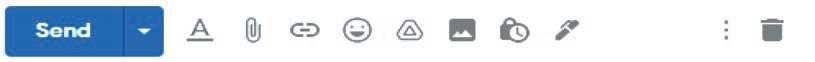 Figure  send button of GmailProject workCollect some messages of condolences. Bring them to the class and find the similarities and differences between them.Extra bitTypes of SentenceDeclarative Sentence: A declarative sentence simply makes a statement or expresses an opinion. In other words, it makes a declaration. This kind of sentence ends with a full stop. Examples:My mother's name is Laxmi.I'm not watching a football match now.Interrogative Sentence: An interrogative sentence asks a question. This type of sentence often begins with a 'wh' word or an auxiliary verb and ends with a question mark.Examples:Why are you late today?Have you booked the hall for tomorrow's program?Imperative Sentence: An imperative sentence gives a command or makes a request. It usually ends with a full stop.Examples:Complete the homework by tomorrow.Be polite to the customers.Don't make a noise.Exclamatory Sentence: An exclamatory sentence expresses great emotion such as excitement, surprise, happiness and anger, and uses an exclamation mark.Examples:Oh! I forgot about the meeting.Wow! I can't believe it.Unit 5 Ethics, Norms and ValuesGetting started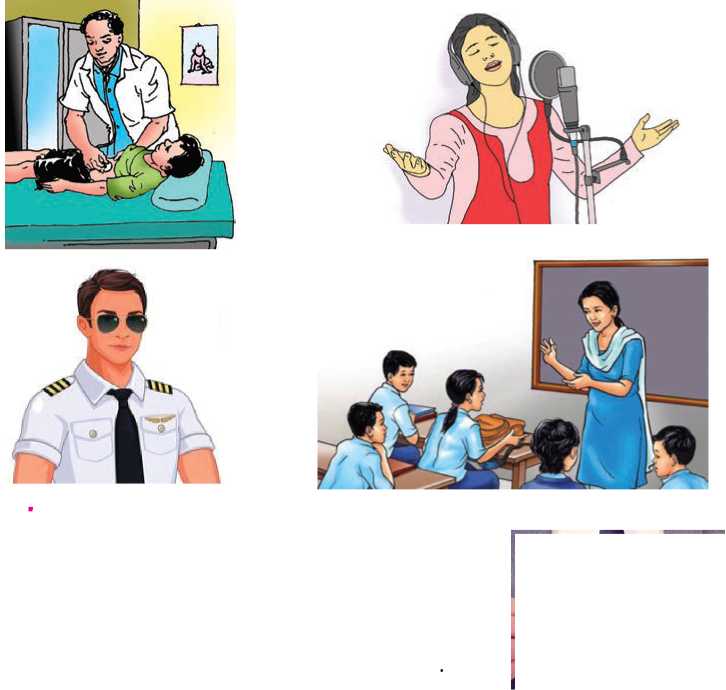 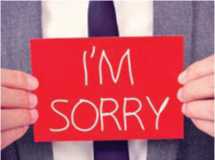 Look at the picture and answer the questions.What does it say?How do you apologize? Talk to your friends.Why “I'm Sorry” Doesn't Always TranslateEven after decades of cooperation in business and politics, America and Japan still trip over a seemingly simple concept: the apology. Neither culture appears to fully understand what the other means or expects. For instance, most Americans were unmoved by Toyota CEO Akio Toyoda' seffusive apologies in 2010, after widespread reports of malfunctioning Prius accelerators. Japan, for its part, bristled when a US submarine commander didn't immediately apologize after colliding with and sinking a Japanese fishing boat off Hawaii in 2001.The confusion over the meaning of and occasion for “I'm sorry” extends beyond those countries; indeed, it seems that virtually every culture has its own rules. In India, other researchers have noted, apologies are far less common than in Japan. In Hong Kong, they are so prevalent and ritualized that many people are inured to them.Our own work found that a core issue is differing perceptions of culpability: Americans see an apology as an admission of wrongdoing, whereas Japanese see it as an expression of eagerness to repair a damaged relationship, with no culpability necessarily implied. And this difference, we discovered, affects how much traction an apology gains.In an initial survey of US and Japanese undergraduates, the US students were more likely to say that an apology directly implied guilt. The Japanesestudents were more likely to apologize even when they weren't personally responsible for what had happened. Perhaps for this reason, they apologized a lot more; they recalled issuing an average of 11.05 apologies in the previous week, whereas US students recalled just 4.51.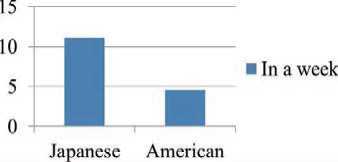 In a second study, we looked at the utilityof apologies for repairing trust. We asked undergraduates from both countries to imagine that they were managers and showed them a video in which an applicant for an accounting job apologized for having deliberately filed an incorrect tax return for a prior client. The Japanese students were more willing than their US counterparts to trust the candidate's assertion that she wouldn't engage in such behavior again and to offer her a job. We believe that this is owing to Americans' inclination to associate apologies with culpability.The finding that Americans link apologies with blame is in keeping, we'd argue, with a psychological tendency among Westerners to attribute events to individuals' actions. Thus it makes sense that in the US an apology is taken to mean “I am the one who is responsible.” It also stands to reason that in Japan which, like many other East Asian countries, has a more group-oriented culture; apologies are heard as “It is unfortunate that this happened.” Researchers who've compared apologies in America and China have found a similar pattern: US apologies serve to establish personal responsibility, while Chinese ones focus on the larger consequences of the transgression.Only with a deep understanding of such differences, the executives can make effective use of the apology as a tool for facilitating negotiations, resolving conflicts, and repairing trust. And misunderstandings over apologies are just one aspect of a broad semantic disconnect between East and West that's too often ignored in the rush to globalization. Managers would do well to tune in to other cultural nuances that are easily lost in translation.-William Maddux, Peter H. Kim, Tetsushi Okumura, and Jeanne BrettFind the words/phrases from the text for the following meanings. The first letter has been given.t	 to have difficulty saying something clearly orcorrectlye	 showing too much emotionb	 became annoyed or offendedI	 accustomed to do somethingc	 the fact of being responsiblea	 a statement saying that you strongly believe somethingto be truea	 to say or believe that something is the result of aparticular things	 connected with the meaning of words and sentencesn	 a very slight difference in meaningMatch the first halves in column A with their endings in column B to make complete sentences.Answer the following questions.Why did Japan become annoyed with the US submarine commander?How do Americans and Japanese perceive an apology?What, according to the survey, is the average result of an apology in Japanese and American students?What was displayed in a video show?Who were the respondents of the second study?How can the executives apply an apology?Have you ever apologized? Why and how?PronunciationPronounce the following contracted forms.I'm	you're	he's	she's	it'swe're	they're	I've	I'd	they'llSpeakingAct out the following conversations.Conversation IMingma : I hope you’ll forgive me for being late. I had a flat tyre.Sujan 	: Really? That's quite alright. It can happen to anyone.Conversation IINabina : Binod, I’m sorry, I kept your book so long. I didn't mean to keep it this amount of time.Binod : No problem. I won't need it until next semester.Conversation IIIKuber	:	Ouch! You hit me with your umbrella.Kiran	:	I apologise. I was looking for another way through.Kuber : OK. Be careful when you're passing people.Work in pairs. Make similar conversations for the given clues from a - f below. Choose the structures from the box.took my bag/think it's mineate my biscuits/think it's minesat on my cat/think it's a pillowtook my newspaper/not realize it's yoursgot off a bus and bumped into someone/I was in a hurrytapped someone's shoulder who looked like your friend/thought my friendWork in pairs. Take turns to say sorry and respond to your friend in the following situations.You have eaten your friend's chocolates.You have just blown your nose in front of your friend.You didn't follow someone's instructions.You have spilt someone's drink.You accidentally bumped into your friend.You kept someone waiting.You have arrived late at school.You forgot to bring your friend's notebook.You stepped onto your friend's toe.Grammar IRead the text and underline the verb forms in present continuous tense.Hello everybody! Look at this nice picture. Here is one of the moments I prefer when we are all together on a nice Sunday afternoon. But let me introduce myself! I’m Bob, I am standing in front of my father who is reading the newspaper.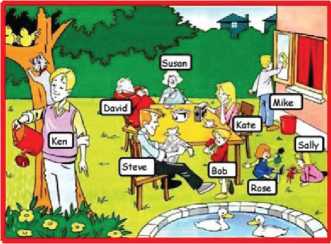 Mum is listening to her favourite songs on the radio. My two sisters, Rose and Sally, are playing with their dolls. My grandfather is having a nap and granny is drinking a cup of tea. The cat is running after the birds as usual and only my cousins are doing real activities; Ken is watering Mum’s flowers and Mike is cleaning the windows. “Can you imagine that Sunday afternoon!”Use the correct form of the verbs in brackets to complete the   sentences.	(listen) to the news in the mornings.What time	the first bus	(leave) for Kathmandu?I usually	(not wear) a scarf, but today I	(wear)one because it's unusually cold.She	(travel) to Dhangadhi next weekend.Pasang is in the classroom at the moment. He	(study)History.These days most people .... (write) emails instead of writing letters.What sort of clothes	teenagers	(wear) nowadays?k.      What	you	(do) tonight? Would you like to comeand watch the game?You look worried. What	you	(think) of?m.	She usually drives a taxi. But today, she is 	 (drive)	alorry.n.	These kids	(not	do) what I’ve asked them to do.Writing IRead the interpretation of the pie charts.Households by Ownership of Houses in Nepal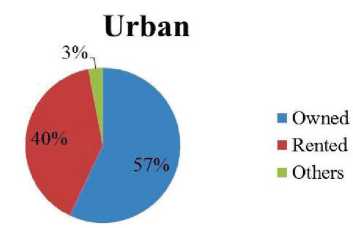 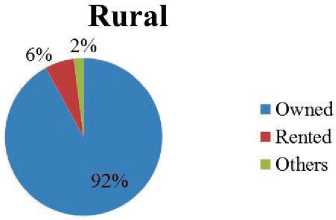 The above pie charts show the comparability of home ownership, rented and others in Nepal between rural and urban sectors. In rural areas, 92% of families have their own houses and only 6% of households live in rented houses. Only 2% of families spend their life without owning and renting houses.On the contrary, 57% of families have their own houses and 40% of families live in rented houses in town areas. More than one third of families stay in rented house in cities. 3% of urban families do not have their own houses and they do not stay in rented houses, either.Comparing the rural and urban areas, the number of house owners is less in towns than in villages. But, there is a big gap between urban and rural areas where families rent houses. The percentage of the families who live in rented houses is more than six times in the urban areas than rural ones. But, the number of families who stay outside the owned and rented houses is similar in both the areas.The pie charts below show the information about household expenditure in Nepal in 2004 and 2011. Write an interpretation of the charts making comparisons where necessary.Household Expenditure in Nepal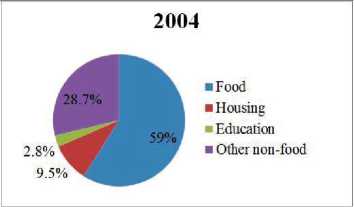 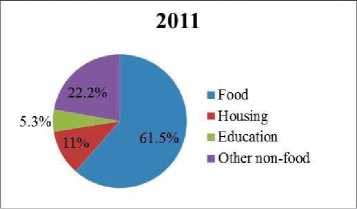 Reading IIDo you agree with the following statements? Discuss.Apologizing doesn't always mean you're wrong and the other person is right.Great people apologize when they realize they have made a mistake.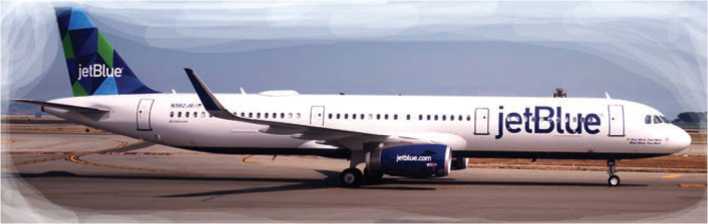 Dear JetBlue Customers,We are sorry and embarrassed. But most of all, we are deeply sorry.Last week was the worst operational week in JetBlue's seven year history. As a customer scheduled to be on one of our flights during this period, we know we let you down. Following the severe winter ice storm in the Northeast, we subjected you to unacceptable delays, flight cancellations, lost baggage, and other major inconveniences. The storm disrupted the movement of aircraft, and, more importantly, disrupted the movement of JetBlue's pilot and in flight crewmembers who were depending on those planes to get them to the airports where they were scheduled to serve you. With the busy President's Day weekend upon us, rebooking opportunities were scarce and hold times at 1-800-JETBLUE were unacceptably long or not even available, further hindering our recovery efforts.Words cannot express how truly sorry we are for the anxiety, frustration and inconvenience that you experienced. This is especially saddening because JetBlue was founded on the promise of bringing humanity back to air travel and making the experience of flying happier and easier for everyone who chooses to fly with us. We know we failed to deliver on this promise to you last week.We have begun implementing immediate corrective steps to regain your confidence in us as part of a comprehensive plan to provide better and timelier information to you, more tools and resources for our crewmembers and improved procedures for handling operational difficulties in the future. We are confident, as a result of these actions that JetBlue will emerge as a more reliable and even more customer responsive airline than ever before.Most importantly, we have published the JetBlue Airways Customer Bill of Rights; our official commitment to you of how we will handle operational interruptions going forward including details of compensation. I have a video message to share with you about this industry leading action.You deserved better, a lot better, from us last week. Nothing is more important than regaining your trust and all of us here hope you will give us the opportunity to once again welcome you onboard and provide you the positive JetBlue experience you have come to expect from us.Sincerely,David NeelemanFounder and CEO JetBlue AirwaysA. Match the words in column A with their meanings in column B.Column AColumn BAnswer the following questions.Who has written the letter?Who is it addressed to?How long has JetBlue been serving its customers?What was the main cause of inconvenience to the passengers?What sort of service does this company promise?What does the JetBlue Airways Customer Bill of Rights contain?Have you ever faced any problem when travelling on holidays or to another village or town? Share it with your friends.ListeningLook at the picture and answer these questions.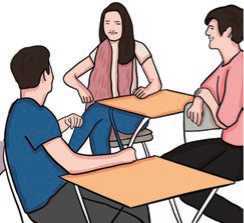 What could the people in the picture be talking about?What do you think when a friend forgets your name?Listen to the audio and choose the correct answer.The man first met the woman at a	. campus	ii. friend's house	iii. partyThe man apologizes for	I. not calling her 		ii. not remembering her name iii. being lateThe woman's name is....I. Sharon	ii. Sherry	iii. SusanThe woman is majoring in	I. management	ii. engineering	iii. TESLWhat major subject does the man consider the best at this time?I. marketing 		ii. international business 	iii. accountancyHow do you apologize when you forget your friend's name who is talking to you?Grammar IIUse the correct form of the verbs given in the brackets to rewrite this text.Sophiya (sit) in the classroom. Her teacher (stand) in front of the class teaching. But, Sophiya (do) something else. She is daydreaming. She (not be) in the class. She (dance) on a stage in front of hundreds of people. She (wear) a beautiful costume. She (tap) and twirling. She (spin) on one leg. She (kick) her feet. She (leap) and (fly) through the air. The audiences (stand) on the floor. They (clap) and (shout) “Bravo! Bravo!!”.“Sophiya?”“Sophiya?” her teacher (call). He is not teaching anymore.“Yes?” Shophiya (feel) a bit embarrassed. Her cheeks (get) red.“Are you feeling okay? You (shout) ‘Bravo! Bravo! Bravo!' in the class.”“Sorry! I am just enjoying the class so much ‘Bravo! Bravo!'.”Complete the sentences with the use of correct form of any relevantverbs.A: We	to the cinema tonight.B:	with us?A: I	on holiday two or three	times a year.B: That's great! And where	this year?I think it's better to stay. It	and we	an umbrella.Who is that man? Why	at us? What	?Tomorrow, I	my doctor in the morning.Where's John? He	to a new song in this room.Rita	hard all day yesterday but she	not	today.Nitu	reading a story at the moment.The plane	the runway now. You are too late.I told you that I 	 with	you anymore. You're simplynot a team player.Writing IIWe all make mistakes in our life. You have also probably made many mistakes in your own life. Remember any mistake that you have recently made. Then, write a letter or an email to the respective person apologizing for the mistake.Project workCollect different ways of apologizing and responding from parents, friends or newspapers. Display them on chart paper in your class.Extra bitSimple, Compound and Complex SentenceA simple sentence contains a subject and a verb. It expresses a single complete thought that can stand on its own.Examples:The baby cried for food.Megan and Ron ate too much and felt sick.A compound sentence has two independent clauses. An independent clause is a part of a sentence that can stand alone because it contains a subject and a verb and expresses a complete thought. Basically, a compound sentence contains two simple sentences. The independent clauses are joined by a conjunction (for, and, nor, but, or, yet, so).Examples:The shoplifter had stolen clothes, so he ran once he saw the police.They spoke to him in Spanish, but he responded in English.A complex sentence contains an independent clause and one or more dependent clauses. A dependent clause either lacks a subject or a verb or has both a subject and a verb that does not express a complete thought. - A complex sentence always has a subordinator (as, because, since, after, although, when) or relative pronouns (who, that, which).Examples:After eating lunch at The Rose Garden, Tapas went to the gym to exercise.Because the meat had gone cold, I heated it on the gas stove.Let's get back to the ground where we played football.Unit 6   Custom and cultureGetting startedLook at the pictures and talk about them.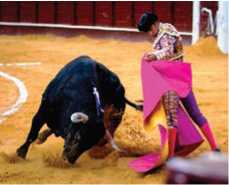 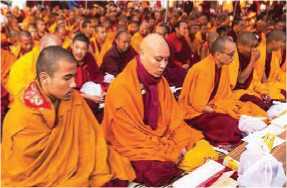 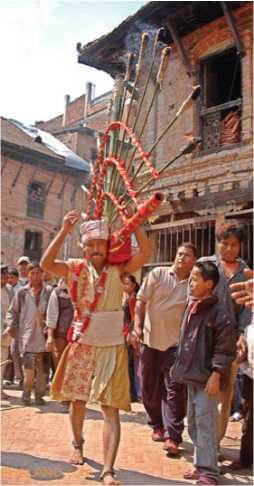 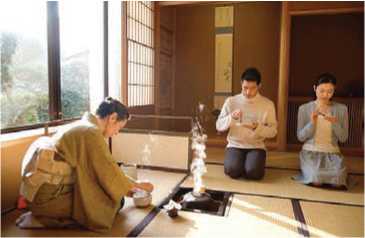 Reading IAnswer these questionDescribe death rituals in your culture.Why do you think it is important?Sky BurialsSky Burials are traditional custom in Tibetan Buddhism to say farewell to their dead. These days, outsiders are mostly forbidden from witnessing them.I had heard of Tibetan Sky Burials with a mixture of horror and fascination. To put it bluntly, a dead body is chopped up into pieces and fed to waiting vultures.So, we arrived at a very isolated and traditional Tibetan Buddhist monastery near Tagong in North Eastern Sichuan. I thought, "let's just look at the site where it happens".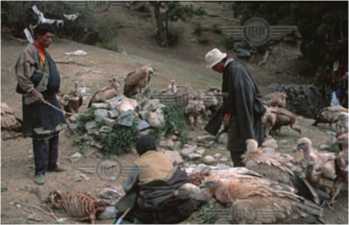 We'd been told that foreigners were not allowed to experience the secret ritual anyway.Our driver directed us up to the top of the mountain where the burials take place. It was surrounded by a sea of Tibetan prayer flags and you could just make out a kind of stone slab.So we hiked up there. Upon arriving, we could hear Tibetan nuns chanting. "How lovely?" I thought.Then I turned and saw about 100 vultures sitting on the hill, waiting and then, what looked like a body bag on the stone slab.I actually couldn't believe it. “Have we stumbled into the start of a sky burial?” Through a translation app I asked one of the Tibetans next to me what was happening.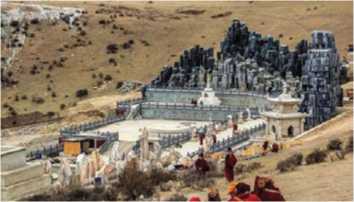 "Flesh eating birds," he replied."Oh, can we stay?" I asked."Yes, but on the side and no photos," he replied."This is amazing," I thought, but then I saw my kids. My wife and I had to make quick decisions.We gave our six-year-old son the iPad to play computer games. He was thrilled, and we had never before been so happy to give it to him. He was too young to see this.As for my 11-year-old son and my 13-year-old daughter, my wife Catherine quickly sat them down and told them what was about to happen and said it was their choice to stay or go.We gave it to them straight, but told them the cultural and religious context.To their credit they stayed. I was nervous. The first time I'd seen a deadbody when I was 12 and it had a profound effect on me.Before we knew it, the bag was taken off and the corpse was revealed. It looked like a middle-aged woman.The Rogyapa, body breaker, stormed up the side of mountain. He was dressed in a thick, dark scarlet colored coat with a black hood. With a butcher knife in hand, he wasted no time in carving up the body. My stomach sunk. It was gruesome, and I just stopped myself from throwing up. My kids though seemed to take it in their stride.The vultures were growing impatient and started to jump at site of the flesh. The body breaker gave the signal and the Tibetans holding the birds back let them through.They swarmed, in a frenzy jumping on top of each other tearing at the flesh. It was unbelievable.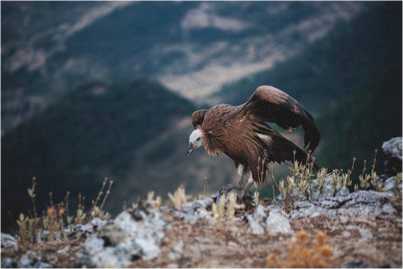 It only took at most 15 minutes and the entire corpse was gone. Every last piece of flesh had been eaten, leaving only the bones behind. Then the body breaker gathered up the human bones and began to pulverize them with a mallet. He mixed that with yak butter and barley flour. In one last gesture, he walked into the middle of the vultures and threw it high in the air. And with that he was gone.There was absolutely nothing left of the body. It is considered a bad omen if vultures don't eat the body or even if small bits are left.Tibetans see the vultures as Dakinis, like angels who take soul into the heavens to await reincarnation and the next life. They consider the body as a mere vessel for the soul.And at the end of it all, a peace and calmness seemed to descend over the scene. Everyone seemed happy that the ritual had been fulfilled.My kids too, surprisingly, were fine. They seemed to be able to understand it; an ancient culture giving a meaning to lives.I was a proud dad on that day, proud of their maturity and intelligence. But as for my six-year-old son, he was none the wiser. He'd been deeply engrossed by his iPad, playing Mine craft the whole time.- Matthew CarneyChoose the words from the box that match with the given meanings from a - h.forbidden	fascination	profound	gruesomefrenzy	pulverize	omen	engrosseda	 very greatb	 a state of great activity and strong emotionc	 very unpleasant and filling with horrord	 not allowede	 a sign of what is going to happen in the futuref. 	 very strong attractiong	 involved in something with whole attentionh	 to make something into a fine powderWrite True for true statements and False for false ones.Foreign visitors are welcome to see Sky Burial rituals.The visitors are not allowed to take photos of the rituals.The vultures took more than fifteen minutes to finish the entire corpse.The Tibetans perceive the body as a vessel for the soul.The youngest son of the writer was busy with his toys.The author visited the burial sites with his wife and three children.Answer the following questions.Why did the author visit a traditional Tibetan Buddhist monastery?What did the author see on the hill?Why did the author give the iPad to his youngest son?Describe the appearance of a Rogyapa, the body breaker.What did the body breaker do after collecting the bones?What is considered to be a bad sign?Why did the author feel proud?Research customs from other countries and talk about an interesting one with your friends.PronunciationPronounce the following contracted forms with the help of your teacher or a dictionary.SpeakingA. Make as many sentences as possible from the following table.Work in pairs. Ask for permission and respond to the situationsgiven in the left column of the table. The responses are in the right column of the table.Example:	A: I feel sick. May I leave for home?B: Sure.Have conversations with your partner for the situations given below.It's very hot in the room and you would like to open the window.You need to borrow a pen from a friend because you have lost yours.You didn't understand the lesson in the class very well. You want your friend's help.You are watching the TV but you can't hear because the volume is very low. Your brother or sister has the remote control.You would like to take a photo of your friend.You left your mobile phone at home but it's quite necessary for you to call your parents. Your friend has a mobile phone.Grammar IMatch the questions in column A with the answers in column B.Column A	Column BAre you ready?	I. Yes, it's on the chair.Can I carry something for you? 	ii. Yes, of course.May I use your phone?	iii. Yes, I'd love to.Has anyone seen my bag?	iv. No, it's OK. It's not that heavy.Would you like to come to a party? v. Yes, nearly.How do you ask questions in these situations?You want to know if it is raining.You want to know if Harish plays football.You want to know if the bus is on time.You want to know if your friend, Ramesh went to the market yesterday.You want to know if it is Tuesday today.You want to know if your teacher opened your letter.You want to know if your brother has gone to sleep.You want to know if there will be a food party.Circle the correct answer.Write yes/no questions for these statements.The family has got three mobile phones.Januka works at the supermarket.Anita is learning English.The meeting will be held next Tuesday.Tanka switched off the computer.He went to the cinema yesterday.Everyone is ready.It is raining outside.Vicky's lost her credit card.She'd done the work on time.Writing IWrite short essay about ‘Our Culture Our Pride’.Reading IIAnswer these questions.Is there any unique custom in your community? What is it?Why is it unique?Surprising CustomsOne thing that sets humans apart from other members of the animal kingdom is our propensity to develop customs and traditions around everything from beauty rituals to death customs. In fact, humans love doing this so much that the world has been enriched with thousands of different cultures since the dawn of civilization. No doubt, one important aspect of just about any given culture is its code of etiquette and a sense of identity. Here are some astonishing customs from around the world.Pointing with lipsWhile gestures of the hand are often subject to customary variation acrosscultures, few can claim this wonder extends to expressions of the mouth. In Nicaragua, it is common to point with the lips instead of the thumb or index finger like the majority of the world. Wondering just how exactly a person points with their lips? It all starts by puckering up. The lip point is typically used in conversation to indicate something that is happening nearby.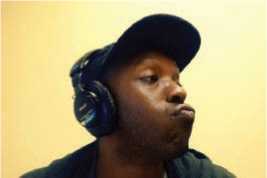 TippingAnother odd custom associated with the United States is its tipping culture. Unlike many other countries that don't tip at all or who only tip in small amounts when the food was particularly good, tipping is rather mandatory at most restaurants in the US In fact, it is expected that patrons leave between 10-20 percent of the bill in tips. Further, there are rules for tipping bartenders, delivery people and other service personnel. While some criticise this practice as irrational, there's no doubt that tipping culture in the US gives an incentive for waiters and waitresses to provide better service.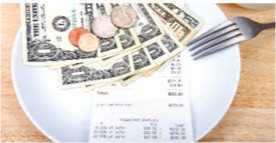 SlurpingMost societies around the world have rules about table etiquette. For western cultures, noisily consuming food is considered rude. In Japan, however, making slurping sounds while eating has an entirely different meaning. This might have something to do with the fact that in western countries, noodles are properly consumed by twirling them on a spoon before putting them in the mouth. Meanwhile, the Japanese simply slurp up their noodles without contorting them first, an act that is naturally noisier than the former. Making slurping sounds when eating noodles in Japan is a way of indicating that you're really enjoying them. Some scientists even argue slurping invites air into the palate and actually enhances the noodles' flavour.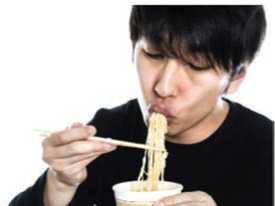 Kneeling or lying prostrate as greeting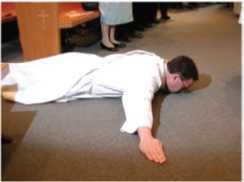 For members of the Yoruba people, an ethnic group that largely resides in Nigeria, greeting rituals are taken quite seriously. This is especially true in regards to greeting elders. When an adult approaches, Yoruba youths are expected to drop to their knees in greeting. More specifically, women kneel when greeting, and men typically lie prostrate. These gestures are a sign of respect and deference for the elders of the community. Interestingly, this custom is one that distinguishes Yoruba peoples from other ethnic groups in Nigeria, including the Bini and the Kalabari.Find the words from the text that match the following meanings.a. ………………. a natural desire b. ………………. the rules of correct or polite behaviour in society c. ………………. people who work in a bar, serving drinksd. ………………. to become twistedWrite True for true and False for false statements.In Nicaragua, people prefer to point with their thumb.Tipping is compulsory at most restaurants in the US.Contorting is less noiser than slurping.People from the West take noodles by twisting them on a spoon.The Bini and the Kalabari are ethnic groups of Nigeria.Answer the following questions.What makes a group of people different from others?What is the unique tradition of Nicaragua?What is a positive aspect of tipping culture?Why do Japanese make slurping sounds while eating noodles?How do Yoruba people greet their elders?Which of the above customs did you find more interesting? Share it with your friends.ListeningLook at the pictures and answer these questions.Are you familiar with these marriage traditions?How do you celebrate the marriage ceremony in your community?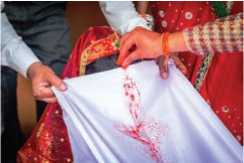 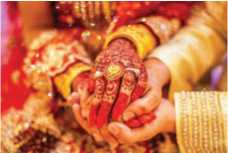 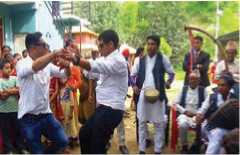 Listen to the audio and match the marriage traditions with the related countries.Jumping over the broom	I. ChinaDancing covered with money                     ii. IndiaPainting the hands and feet                        iii.	GhanaChanging wardrobes	iv. CubaListen to the audio again and fill in the blanks with the correct words/phrases from below.profitable	custom	Jewish	cocktail dressevil spirits	lucky color	henna pasteBreaking a glass is a	wedding tradition.Jumping over the broom is done to sweep away the	Dancing while covered with money is considered as a ……………….Female friends decorate the bride's hands and feet duringmarriage with a	in	India.Chinese brides wear a red dress first because red is considered asa	A	is the third wardrobe for Chinese brides.Which of the marriage traditions is most similar to your own? Talk to your friends.Grammar IIChoose the following sentences in indirect speech from the list to match with the sentences in direct speech in the table below.I asked the woman next to me if the bus to Kathmandu had already left.I asked the teacher whether the book had been translated into Nepali.Barsa asked her teacher if she should write the story again.Samir asked Rohan whether he had finished reading his book.The new pupil asked me if I was a class captain.B. Change the following sentences into indirect speech.Rahul said to me, “Did you watch the cricket match on TV last night?”‘Are you coming home with me?” he said.“Do you really come from India?” said the prince.“Have you anything to say?” said the judge finally.She said to me, “Is he at home?”Usha says, “Can you solve the problem?”Badri said to Asmita, “Will you visit me in Australia?”Radhika said to Rebecca, “Did you hear the noise?”He said, “Have you seen my hat?”He said to me, “Does he come or not?”Rohan said to me, “Did you spill the milk on the floor?”The pilot said to the air hostess, “Have the passengers fastened their seatbelts?”Imagine that you met a friend after two years. He or she asked you the following questions. Reply to them.Writing IIYou have learned about some unusual and interesting customs and cultures of the world. Nepal is also rich in its unique customs and cultures. Write an essay on any one of the unique customs using the given outlines.introduction …………… time to celebrate ………………… historical and cultural values ….............. community observing it ……………. activities of celebration ……….. your opinions …………………. conclusion.Project workThe picture shows the elements of a culture. Choose a culture, design a similar picture and explain it to the class.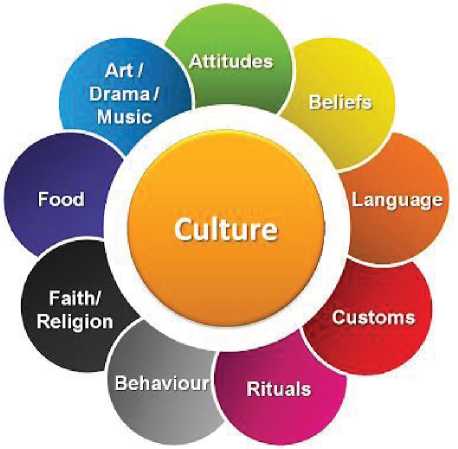 Extra bitTypes of EssaysThere are four main types of essays: narrative, descriptive, expository, and persuasive. This classification of essays is based on the writer's overall goal. Does the writer want to tell about a personal experience, describe something, explain an issue, or convince the reader to accept a certain viewpoint?Narrative EssayIn a narrative essay, the writer tells a story about a real-life experience. While telling a story may sound easy to do, the narrative essay challenges writers to think and write about themselves. When writing a narrative essay, writers should try to involve their readers by making the story as vivid as possible. The fact that narrative essays are usually written in the first person helps engage the reader. A well-crafted narrative also builds towards drawing a conclusion or making a personal statement.Descriptive EssayA descriptive essay paints a picture or image in the reader's mind, but with words. A writer might describe a person, place, object, or even a memory of a special significance. In a descriptive essay, the writer should show, not tell, through the use of colorful words and sensory details. The best descriptive essays appeal to the reader's emotions.Expository EssayThe expository essay is an informative piece of writing that presents a balanced analysis of a topic. In an expository essay, the writer explains or defines a topic, using facts, statistics, and examples. Expository writing encompasses a wide range of essay variations, such as the comparison and contrast essay, the cause and effect essay, and the “how to” or process essay.Persuasive EssayThe goal of the persuasive essay is to convince the reader to accept the writer's point of view or recommendation. The writer must build a case using facts and logic, as well as examples, expert opinion, and sound reasoning. The writer should present all sides of the argument, but must be able to communicate clearly.Unit 7 Ecology and EnvironmentGetting startedLook at the picture and talk about the components of the environment.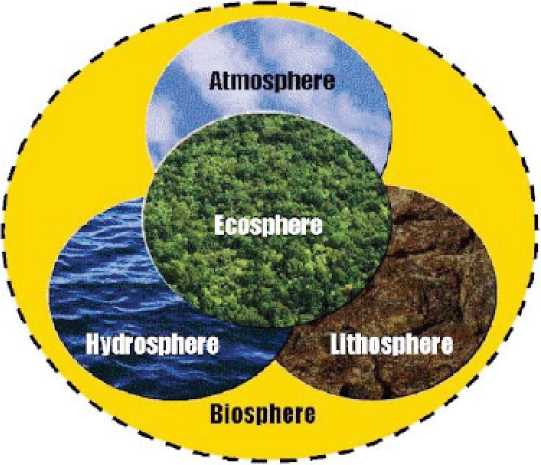 Reading IAnswer these questions.What preparations do you and your family make as the winter season approaches?How do animals and birds protect themselves from the cold?How do Animals Spend the Winter?The weather gets colder, days get shorter and leaves change color and fall off the trees. Soon, winter is here. Snow covers the ground. People live in warm houses and wear heavy coats outside. Our food comes from the grocery store. But what about animals?AAnimals do many different, amazing things to get through the winter. Some of them migrate. This means they travel to other places where the weather is warmer or they can find food. Many birds migrate in the autumn. Because the trip can be dangerous, some travel in large flocks. For Example, geese fly in noisy, "V"-shaped groups. Other kinds of birds fly alone. How do they know when it is time to leave for the winter? Scientists are still studying this. Many see migration as part of a yearly cycle of changes a bird goes through. The cycle is controlled by changes in the amount of daylight and the weather. Birds can fly very long distances. For example, the Arctictern nests close to the North Pole in the summer. In autumn, it flies south all the way to Antarctica. Each spring, it returns north again. Most migrating birds travel shorter distances. But how do they find their way to the same place each year? Birds seem to navigate like sailors once did, using the Sun, Moon and stars for direction. They also seem to have a compass in their brain for using the Earth's magnetic field. Other animals migrate, too. There are a few mammals, like some bats, caribou and elk, and whales that travel in search of food each winter. Many fish migrate. They may swim south, or move into deeper, warmer water. Some insects also migrate. Certain butterflies and moths fly very long distances. For example, Monarch butterflies spend the summer in Canada and the Northern US. They migrate as far south as Mexico for the winter. Most migrating insects go much shorter distances. Many, like termites and Japanese beetles, move downward into the soil. Earthworms also move down, some as far as six feet below the surface.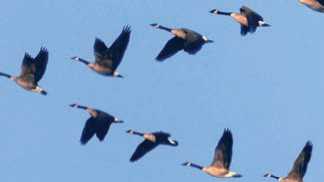 BSome animals remain and stay active in the winter. They must adapt to the changing weather. Many make changes in their behaviour or bodies. To keep warm, animals may grow new, thicker fur in the autumn. On weasels and snowshoe rabbits, the new fur is white to help them hide in the snow. Food is hard to find in the winter. Some animals, like squirrels, mice and beavers gather extra food in the autumn and store it to eat later. Some, like rabbits and deer, spend winter looking for moss, twigs, bark and leaves to eat. Other animals eat different kinds of food as the seasons change. The red fox eats fruit and insects in the spring, summer and autumn. In the winter, it cannot find these things, so instead it eats small rodents.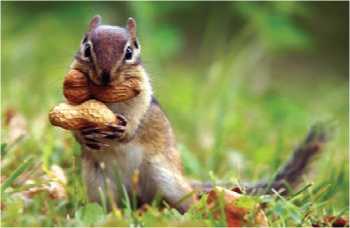 CAnimals may find winter shelter in holes in trees or logs, under rocks or leaves, or underground. Some mice even build tunnels through the snow. To try to stay warm, animals like squirrels and mice may huddle close together. Certain spiders and insects may stay active if they live in frost-free areas and can find food to eat. There are a few insects, like the winter stonefly, crane fly, and snow fleas, that are normally active in winter. Also, some fish stay active in cold water during the winter.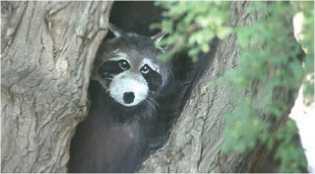 DSome animals hibernate for part or all of the winter. This is a special, very deep sleep. The animal's body temperature drops, and its heartbeat and breathing slow down. It uses very little energy. In the autumn, these animals get ready for winter by eating extra food and storing it as body fat. They use this fat for energy while hibernating. Some also store food like nuts or acorns to eat later in the winter. Bears, skunks, chipmunks, and some bats hibernate.ECold-blooded animals like fish, frogs, snakes and turtles have no way to keep warm during the winter. Snakes and many other reptiles find shelter in holes or burrows, and spend the winter inactive, or dormant. This is similar to hibernation. Water makes a good shelter for many animals. When the weather gets cold, they move to the bottom of lakes and ponds. There, frogs, turtles and many fish hide under rocks, logs or fallen leaves. They may even bury themselves in the mud. They become dormant. Cold water holds more oxygen than warm water, and the frogs and turtles can breathe by absorbing it through their skin.Find the words from the text that have the following meanings.a shop that sells food and other things used in homesrelated to the regions around the North Polean underground passageto find the right way to deal with a difficult situationa person who works on a ship as a member of the crewto change behaviour in order to deal more successfully with a new situationa very small green or yellow plant that spreads over wet surfaces, rocks, trees, etc.to gather closely together, usually because of cold or fearRead the paragraphs A-E and match them to the suitable titles.Paragraphs	TitlesA	Going into a Deep SleepB	Migration to New PlacesC	Other Ways to SurviveD	Living in Underground HolesE	Adaptation to New WeatherWrite True or False against the following statements.Animals wear thick coats to protect themselves from the cold.Flying in flocks helps birds protect themselves from the cold.Birds do not travel far to avoid the cold.Some animals collect extra food for winter.Snow fleas hybernate in winter.Cold water makes it difficult for some animals to breathe.Answer the following questions.Why do birds migrate in groups?What controls the migration cycle of birds?How do birds find the same place for migration each year?Why do you think squirrels and mice huddle close together in winter?How do animals maintain energy during hibernation?How do frogs, turtles and fish change their habitats to survive in winter?What do people do to avoid cold weather? Talk to your friends.PronunciationLearn the pronunciation of the following words about the weather.avalanche	blizzard	breeze	drought	Fahrenheitflurries	forecast	frostbite	humidity	precipitationSpeakingAct out the following conversations.Conversation IShopkeeper: Can I help you?Customer : No thanks, I'm just having a look.Conversation IIWaiter : Would you like a cup of tea?Guest : No thanks.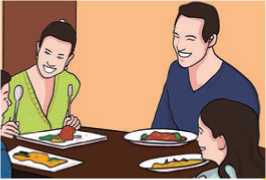 Conversation IIIAunt : Would you like another piece ofcake?Uncle : Yes please, that would be nice.Conversation IV Sanjay : Shall I help you with your math problem? Ramila : Yes, please. That would be very nice of you. Conversation V Sister : I'll do the washing, if you like. Brother : It's OK, I can do it. Conversation VI John : Can I offer you some hot cakes? Jack : Thanks a lot. That would be great.Have similar conversations in pairs using the given clues.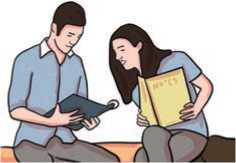 Your friend has got a new camera but cannot operate it.Your friend has forgotten to bring money to buy snacks.Your friend has a problem with English grammar.Your friend feels unwell in the classroom.Your friend looks thirsty, and he doesn't have any water.Your friend is drawing a picture, but his/her pencil gets broken.Work in pairs. Take turns to make and accept or reject offers basedStudy the following sentences.If you heat snow, it melts.If it rains, you will get wet.If you don't hurry, you will miss the bus.What will you do if you miss the plane?I may finish that letter if I have time.If you want to borrow a book from the library, show your library card.Water changes into vapor if it is heated.Use the correct form of the verbs from the brackets to complete the sentences.If you call me, I	(come).If you	(not leave), I'll call the police.Somebody	(notice) if you make a mistake.If I see her, I	(tell) her to call you.She	 (be) very angry if you don't apologie.They will be happy if we	 (invite) them to the party.Will they pay any more if I	 (work) harder?If you don't lock your bicycle, someone	 (steal) it.I	 (lend) you some money if you promise not to waste it.Unless you use your English, it	(not improve).You must study hard if you	 (want) to join college.Writing IRead the following paragraph and answer the questions.The most important problem in our city is its poor public transportation system. Thousands of residents rely on the city's buses and taxis to travel throughout this large city, while the City Transportation System's daily schedules are totally unreliable. A bus that should arrive at 6: 30 a.m. may arrive at 7: 00 a.m. or later. Moreover, it is not unusual for a bus driver to pass by groups of people waiting for the bus because he wants to make up for the lost time. Unfortunately, people often end up going to work late or missing important appointments. In order to help people get to their destinations on time, people must allow for waiting time at the bus stops.Which is the topic sentence or main idea of the paragraph? Where is it stated?What details does the writer use to support the main idea?Underline the conclusion of the paragraph.What ought to be the topic of this paragraph?Write similar paragraphs on the following topics in about 100 words.Deforestation	b. Endangered AnimalsReading IILook at the picture below and answer these questions.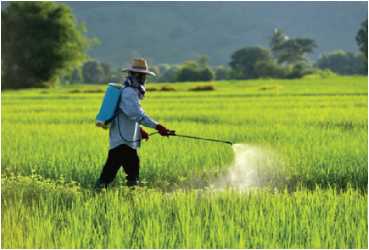 What do you think the man is doing?Why do you think he is doing so?The Resistant Moths“First they told us to buy the poisons to help us kill the pests,” says Mahendra bitterly. “Then they said we need poisons to combat the problems caused by the first pesticides. Now they say we shouldn't have used so much of those pesticides. My God, I think these insects will eat us alive.”Mahendra Yadav is a farmer whose fields have been swamped by a strange new plague of moths that nothing will shift. His main crop is potatoes. Back in the early 1990 government officials told farmers about amazing pesticides which would kill the insects in their field and soon make them rich. They were only too willing to buy them and shopkeepers made them available.“First we bought one,” says Mahendra, “then another. After that there was an avalanche of them. Now look where we are. “The energy of the salesmen was overpowering and enormous quantities were sold. But the chemicals were applied more or less indiscriminately -often in the wrong way and the wrong time. It wasn't our fault,” Mahendra claims. “We were so excited by the thought that we would soon be free of the whims of nature. What would you have done?” But after a few years they were in for a nasty surprise. Despite the mixture of powerful chemicals on the potatoes, a few moths survived. They reproduced themselves at a terrifying rate, devouring all the potatoes they could find. The chemicals, it seemed, had disturbed the previous natural balance by killing not only pests but their natural predators. So the new moth had the crop all to itself. The farmers' first reaction was to increase the dose of the pesticide then to try new chemicals, one after another. But it just needed one or two resistant moths to survive and they could produce a new and tougher strain, immune to the most powerful pesticide.New pesticides came in with new promises that they would finish off the evil moth. And indeed they produced good results for a time. But soon it was clear that they were not the permanent solution either. Farmers are in despair. They have not only seen their harvest disappear but they feel that they have lost the creative potential of the land itself.Mahendra himself is more hopeful. He has returned to more natural methods. He is letting some of his land lie fallow and changing the irrigation system in the hope that the moths will go away.(Source: adapted from Campus English, Macmillan Publications)Use the correct words from the box below to complete the following sentences.As responsible citizens it is our duty to …………… all social evils.The whole town is suffering from the new	of rats.The minister’s opinion has created	of controversy.He got a	cut above his eye in the accident.Some animals do not have a natural	Mosquitoes seem to have become	to the toughest insecticides.He is in	due to all the failures in business.The word 'devour' refers to a style of eating. It means ‘eating hungrily’. The following words also refer to different styles of eating. Use a dictionary to find their meanings.munch 	nibble 	gobble 	gnaw 	swallow 	Write whether the following sentences are True or False.The first use of pesticides caused further problems to the farmers.The shopkeepers made the farmers buy many pesticides.Mahendra Yadav admits that the farmers used chemicals carelessly.The pesticides not only killed the pests but also increased the fertility of the land.Mahendra Yadav expects that the moths will go away one day.Answer the following questions.Why do you think Mahendra Yadav says “these insects will eat us alive"?What did the farmers hope when they bought the pesticides for the first time?What was the ‘nasty surprise’ for the farmer?Find different words in the text that refer to the pesticide and the moth.Do you think that Mahendra Yadav has made a wise decision at 	the end? Why?Why is the use of pesticide harmful for both people and the environment? What could be a good alternative to pesticides? Discuss with your friends.ListeningAnswer these questions.What are the three biggest rainforests in the world?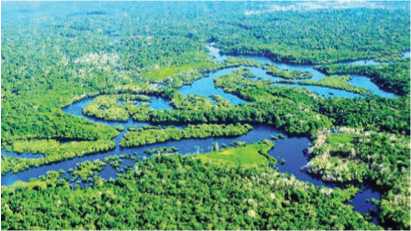 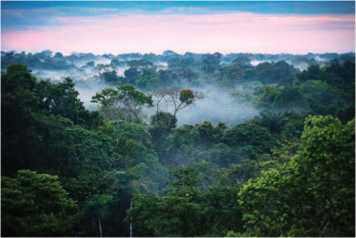 Listen to the audio and circle the correct answers.What is the area of the Amazon Forest?2.5 million km 2	ii. 3.5 million km 2iii. 4.5 million km 2	iv. 5.5 million km 2Where does the Amazon River flow?through the north of the forestthrough the east of the forestthrough the west of the forestthrough the south of the forestHow much oxygen is produced by the Amazon Forest?one third of the world's oxygenone fourth of the world's oxygeniii one fifth of the world's oxygeniv. one sixth of the world's oxygenHow many species of mammals are found in this forest?I. 410 species	ii. 420 species430 species	iv. 440 speciesHow many native tribes live in this forest region?I. about 100-200	ii. about 200-300iii about 300-400	iv. about 400-500Find out the percentage of forest in Nepal. What can we do to save it ? Discuss with your friend.Grammar IIComplete the sentences with the correct form of the verbs given in the brackets.If we hurry, we	there	in time. (get)I won't go to the doctor unless the pain	 (increase)If you spit in public place, you	into	trouble. (get)We	for a picnic tomorrow if the weather stays nice. (go)Everyone	you if you tell them the truth. (believe)If he	up, he won't get to work on time. (not wake)If the baby	a boy, I'll call him Nitesh. (be)You can cause an accident if you	so carelessly. (drive)Unless she	the ambulance immediately, her father may die.(call)If you try harder, you	in your	exams.	(succeed)Complete the following sentences with	suitable	endings.If you are hungry,	If he runs fast,	They will win the match if	If you phone him,	If Mira fails the exam,	Manashi will be promoted to grade ten if	Writing IIRead the letter to the editor of a newspaper and label the given parts in it.subscription and signature	date	salutation/ greetingssender's address	bodyVias-6, Tanahun21 May 2021The Editor,The Rising Nepal,Dharmapath, KathmanduDear Sir/MadamRoad accidents seem to be common on the Prithvi Highway these days. For the last few months, there has not been a single day when accidents did not occur on the highway. Most of these accidents were caused by reckless driving.The other day, I was horrified to witness a dreadful accident. A young biker and his wife were crushed to death when a speeding truck that came from behind ran over them. Countless innocent lives are lost on the roads in this manner.Reckless driving could kill children, pedestrians and animals. A car that spins out of control can harm other vehicles on the road too. In addition, reckless driving can cause significant damage to property. Thus, it goes without saying that reckless driving is a public safety issue that must be properly addressed.Yours faithfully,Sumina AryalWrite a letter to the editor of a local newspaper highlighting the importance of natural resources in Nepal, and ways of preserving them.Project workThe picture shows the water cycle. The water cycle is the continuous movement of water within the Earth and atmosphere. It is a natural system that includes many different processes. Liquid water evaporates into water vapor, condenses to form clouds, and precipitates back to Earth in the form of rain and snow.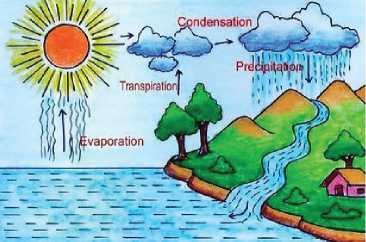 Draw a different picture to show the water cycle. Try to make it as attractive as possible and present it to the class.Extra bitMale, Female and Young of Different AnimalsUnit 8 Science and TechnologyGetting startedDiscuss in pairs and answer these questions.What technological advancement do you think these pictures represent?How will these inventions and innovations shape our future? Give specific examples.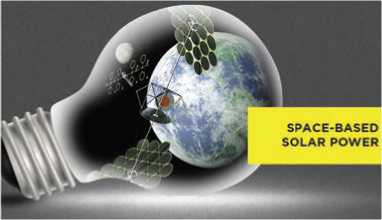 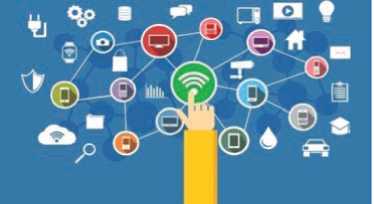 Reading IAnswer the following questions.What do you think Artificial Intelligence (AI) is?Can a robot have real intelligence like a human being does?Humanoid Robot SophiaBy Shristhi KafleKATHMANDU, March 22 (Xinhua) - When Sophia, a social humanoid robot and the world's first robot citizen, greeted the audience at a conference in Kathmandu with "Namaste Nepal," the hall burst into applause of awe and appreciation.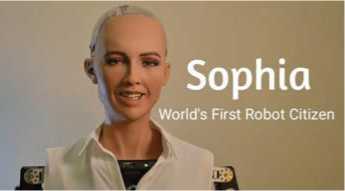 As cameras from local and international media flashed and under the admiring eyes of the audience, Sophia proceeded with her keynote speech and interactions highlighting the importance of technology in the development of human lives.The robot, who is championing the United Nations Sustainable Development Goals in Asia-Pacific, with a focus on innovation, was in Nepal Wednesday to attend the Innovation Conference and Fair: "Technology of Public Services and Development" organized by the United Nations Development Program (UNDP).Dressed in a white UNDP logoed T-shirt, the two-and-a-half-year-old, red-lipped robot said that technology provides endless possibilities and opportunities for the world.Highlighting the importance of technology in Nepal and its applicability to government models, Sophia said it can transform state institutions and help in meeting global sustainable development goals."If artificial intelligence is used in Nepal, we can ensure better public services, a revolution in the agriculture sector, make better use of limited resources, protect the environment and make the world a better place," she said.The celebrity robot, a "citizen" of Saudi Arabia, added that technology and artificial intelligence can help in ending poverty and fighting starvation, corruption and ensuring gender equality."Machines are here to make your life easier and we can connect your country to the rest of the world," Sophia said.The au dience, comprising of government officials, private sector representatives, civil servants and tech enthusiasts, among others, were nodding in agreement at almost all of her statements, and cheered and applauded throughout her speech."I hope the conference will inspire and generate brilliant ideas to help Nepal achieve its development vision and global goals," Sophia said in the conclusion of her three-minute long keynote speech.The social robot developed by Hong Kong-based company, Hanson Robotics, also answered a few questions raised by UNDP country director Renaud Meyer.In a question about humans fearing a robot takeover, Sophia joked citing it as fake news, although mentioned that she could be the first non-human to climb Mount Everest, which saw the entire hall erupt with laughter.The one-day conference also featured an "innovation fair" showcasing separate stalls with fresh innovations from youth, tech groups, NGOs and private sector participants, but Sophia was certainly the main attraction.In her opening statement, Valerie Julliand, UN resident coordinator, said technology is not just changing our lives but also providing solutions to different sorts of problems.With technological innovations, such as e-education, telemedicine, and the internet, it is possible to connect remote areas and people with solutions which were impossible earlier, the UNDP said in its statement.According to the UNDP, it is developing and scaling-up innovative project prototypes to address gender empowerment, combat gender-based violence and disaster risk reduction, with a focus also on green energy, youth engagement and post-disaster recovery in Nepal.Match the following words with their meanings.behaves like a humanFill in the blanks with the suitable words/phrases from the text above.Sophia	the audience in Kathmandu with a ‘Namaste’.She presented her	speech about the importance of technology.The Innovation Conference and Fair was organized by	Sophia was built	years	ago.According to Sophia, technology can	state institutions.Using artificial intelligence could bring 	in the agriculturesector.According to the robot, the news of	taking over humans was fake.In the opinion of Valerie Julliand, technology is giving us	tovarious problems.Answer the following questions.Who is Sophia?What was the main highlight of the conference?How can artificial intelligence be useful in Nepal, according to Sophia?Who was the audience comprised of?How long did Sophia speak for?Why are innovative project models being developed in Nepal, according to UNDP?How do you think AI technology can help to end poverty and fight starvation in Nepal?PronunciationPronounce the following pairs of words and find the difference of their meanings.principal - principle	loose - lose	advice - adviseaffect - effect	further - farther	council - counselaccept - except	ascent - assentSpeakingAct out the following conversations in pairs.Conversation IGovinda 	: Tell me about your new apartment. Liza 		: It's big. It has got three bedrooms, a comfortable living room and a    	              spacious kitchen.Conversation IIRambilas	 : What does the new teacher look like?Dhaniya	: She looks really intelligent. She wears glasses and always carries a		 novelHave similar conversations using the given clues.the weather/rainy, stormsyour grandfather/getting better, resting at homeyour school/beautiful, big playgroundyour studies/going well, better gradesyour village/lovely, surrounded by green forestManju is a salesperson in a shop which sells fridges. She is talking about a fridge to her customer.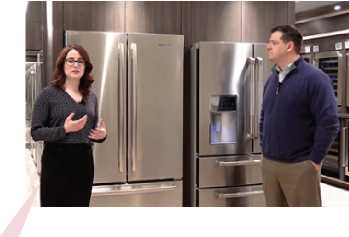 It's a very useful device to store fruits, vegetables, pickles, jams and milk. You can keep some special medicines, too. There are four compartments inside this fridge. The uppermost compartment is the freezer. You can keep a tray for ice-cubes in it. In the two slots below you can store different food items. The last one is a bigger well, in which you can keep vegetables.Now, talk about the objects below in a similar way.a pressure cookeran ovenan electric ironGrammar IRead the following 'thank you' letter and underline the relative clauses.Phungling, Taplejung6 June 2021Dear Sujita,Thank you very much for the wonderful birthday gift. The vaseyou have gifted me is exactly what I wanted. It reminds me of thevase which my little sister broke last week. It has exactly the samepatterns. In fact, this is the best china that I have ever seen. Mymother, who loves flowers, arranged roses in the vase. Can youguess where I have kept it? Just outside my bedroom. Thank youonce again for the lovely gift.Love,PunamComplete the following sentences with relative clauses.Manju works for a company	The story is about a girl	What was the name of the dog	?The police have caught the criminals	Gram Bell was the man	What happened to the painting	?An encyclopedia is a book	I hate people	The Earth seems to be the only planet	A detective is a person	Can you tell me the name of the book	?Writing IYou read a news story about AI and you learnt about it in Reading I. Write your own news story using the given outlines.Nepal’s Yantrika in Online Robot DisplayYantrika - the human-shaped and advanced robothas been put on the international online robot exhibition from Nepaldeveloped by a team led by Engineer Roshan Pandey, Nepal Academyof Science and Technology (NAST)exhibition organized by Smart Society of Canada, Business Upside,USA and I EM America Corporationbest innovative technologies from America, Canada, Germany, India,and the UKthe robot can identify the people wearing a mask from the ones whoaren’t wearing onegives masks and sanitizerscan measure body-temperatureto disseminate information regarding wearing a mask and usingsanitizer to the general public - the main objective of the technologyReading IIDo you agree with these statements? Discuss.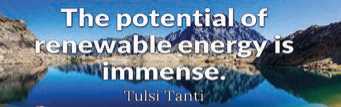 Renewable energy" could reduce
emissions but also create jobs and
improve public health.	'The Alternative Energy SourcesIt will come as a surprise to no one that liquid fossil fuel is a finite resource. Sooner or later, all the Earth's oil deposits will dry up, and we'll be completely dependent upon alternative sources of energy. While many have embraced traditional solar power, wind power, and hydropower, others are looking ahead to even cleanerand more efficient alternatives. Here are the ones that hold a great deal of potential.Idea I55-60 % of all incoming solar energy does not make it through the Earth's atmosphere. In a space-based solar power system, fleets of satellites with large reflectors or inflatable mirrors could be spread out in space, directing solar radiation onto solar panels. The panels could convert that solar power into microwaves that continuously beam down to power-receiving stations on Earth, ensuring no energy is lost.StatusIn March 2015, the Japan Aerospace Exploration Agency (JAXA) revealed they had successfully converted 1.8 kilowatts of electricity into microwaves, after which they wirelessly beamed them a distance of 50 metres, providing the idea's viability.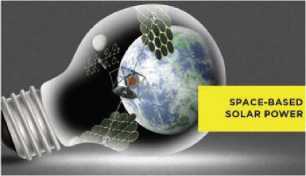 Idea IIMany experts believe the simplest way of generating renewable energy is through our own bodies. Devices now use much less power than before. Harvesting just a microwatt of electricity would be enough to power many small electronic devices. To harness the energy we generate through our own movement, we would simply need to wear a system that collects and converts it.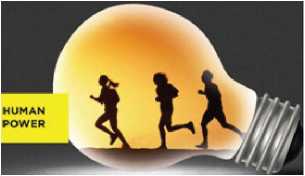 StatusUK researchers have developed a knee brace that collects electrons while you walk. As the wearer's knee bends, four metal vanes in the device vibrate like a guitar string and produce electricity.Idea IIIWave energy is technically a form of stored wind energy, since waves areproduced from winds which blow over the sea. It could be captured on the surface, below the surface, near-shore, offshore, or far offshore. Wave energy is measured in kilowatts (KW) per metre of coastline; the US coastline has a wave energy potential of about 252 billion kWh per year.Status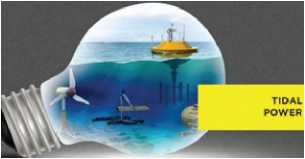 Five countries are already operating viable wave power farms, with Portugal establishing the world's first commercial-scale wave farm in 2008. It has a total 2.25 MW installed capacity.Idea IVA colorless and odorless gas, hydrogen, accounts for 76% of the mass of the universe. On earth, it is found only in combination with oxygen, carbon and nitrogen. To use hydrogen, it must be separated from the other elements. Once it has, the gas yields high energy while producing almost no pollution.StatusFuel cell devices that convert hydrogen to electricity are already being used to provide power for vehicles, aircraft, homes and buildings. Large automakers like Toyota, Honda and Hyundai have invested heavily in the technology.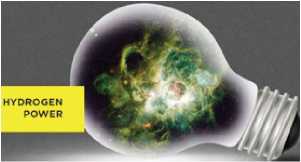 Idea VOn a flying wind farm, wind turbines float as high as skyscrapers (1,000 to 2,000 feet above ground) to capture steadier winds that blow five to eight times stronger than winds at tower level. These turbines produce double the energy of similar sized tower-mounted turbines.Status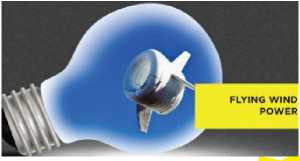 Altaeros Energies has developed the first commercial airborne wind turbine called Buoyant Air Turbine, a circular, 35-foot-long inflatable shell, made of heavy-duty fabric. Ithas a capacity of 30 kilowatts. It is completely autonomous; it self-adjusts to optimal wind speeds and sell-docks in emergency cases.Idea VIFusion is the same process that powers the Sun, and has potential to provide a nearly inexhaustible supply of energy. It emits no pollutants or greenhouse gases and has no threat of nuclear meltdown unlike current nuclear fission reactors. Fusion works by fusing two hydrogen isotopes, deuterium and tritium, which are bountiful.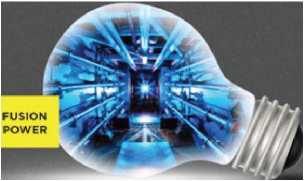 StatusThe ITER (International Thermonuclear Experimental Reactor), being built in France and funded by seven countries, is set for completion by 2027. It hopes to be the first commercially demonstrated fusion power station.Column B-Jeff DisjadinsMatch the words in column A with the meanings in column B.Column A		Find the antonyms of the following words from the text.endless modern covered fragrant bound inadequateMatch the idea numbers in column A to the correct idea in column B.Column A	Column BAnswer the following questions.How did JAXA prove the viability for the idea of space-based solar energy?What do we need to generate energy through our body movement?In what way are Idea III and V similar?How can hydrogen be used as the source of energy?Why do floating turbines seem more effective than tower-mounted turbines?Why is the fusion process environmentally friendly?What does ITER stand for?Can you think of any other alternative energy sources? Talk about your ideas with your friends.ListeningLook at the picture and answer these questions.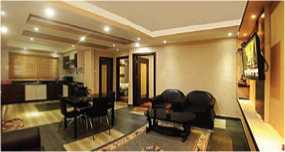 What type of dwelling do you live in?Why is an apartment different from a house?Listen to the audio and identify whether the following statements are true or false.The son is eager to move into the new apartment.The father likes the floor space of the apartment.The apartment is closer to the boy's school.There will be no disturbance from the neighbours in the new place.The manager of the apartment is not there right now.The father finally decides to move into the new apartment.Listen to the audio again and answer the following questions.What does the son like about the apartment?What has the father not decided yet?What two things does the father or son not like about the room?Which four rooms have they looked at so far?Which room have they not seen yet?If you had a choice, would you prefer a house to an apartment? Why? Talk to your friends.Grammar IIFill in the gaps with suitable relative pronouns. a. Is that the spot ………………… you had the accident? b. The photograph ………………… you saw was taken a long time ago. c. Are those the students ………………… you were talking about? d. Last week, I went to visit the town ………………… my friend lives. e. This is the house ………………… my uncle and aunt live.  f. These are the girls ………………… work hard. g. Krishna was the boy ………………… everyone appreciated. h. This is the judge ………………… is known for her wise decisions.  I. This is the site ………….. I intend to build a house. j. The tiger ………… terrified the villagers was sent to the zoo yesterday.   k.  The tree …………… he cut down was not a large one.l. Mt Everest …………… is the highest peak in the world, lies in solukhumbhu               district.Rewrite the following pairs of sentences using who, whom, whose, which/that, or where.Are these the keys? You were looking for the keys.Unfortunately, we couldn't attend the wedding. We were invited to the wedding.What is the name of the hotel? Your brother works in the hotel.The party wasn't enjoyable. We attended the party last Saturday.What is the name of the boy? The boy's father is a dentist.Who was the man? You talked to the man in the restaurant.What is the name of the shop? They sell medicine in the shop.Is this the man? The man donated all his property to a hospital.Writing IIWrite a news article about Green Energy. Use the following prompts.natural source of energyachieved from the Sun, wind, water, etc.perpetual in naturepresent statusbenefits to human/naturechallengesProject workOrganize a debate competition in class entitled 'Artificial intelligence is a threat to humans.'. You can invite students to listen from other grades as well. Invite your teachers to judge the competition.Extra bitComponents of a News StoryNepal Beat Chinese Taipei 					Headline 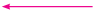 By RSS					Byline 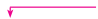 LeadKathmandu, June 4: Nepal defeated Chinese Taipei 2-0 in the FIFA World Cup Asian Qualifying Match held last night at Al Kuwait Sports Club Stadium, Kuwait City. Nepal made their outstanding performance in the joint qualifiers of the 2022 FIFA World Cup Qatar and 2023 AFC Asian Cup to be held in China. For Nepal, Anjan Bista scored the first goal in the fourth minute of the game through a penalty shootout. Similarly, Nawa Yug Shrestha scored the second goal in the 81st minute of the game. With this win, Nepal managed six points and is ranked fourth in Group ‘B’. Now, Nepal are scheduled to play with Jordan on June 7 and with Australia on June 11, according to All Nepal Football Association (ANFA).Unit 9 work and leisureGetting startedRead the following quotations and discuss what you think they mean.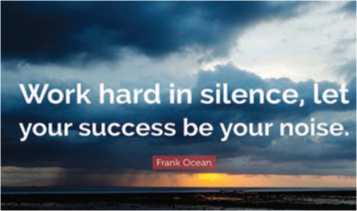 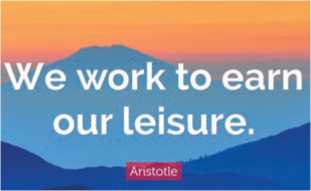 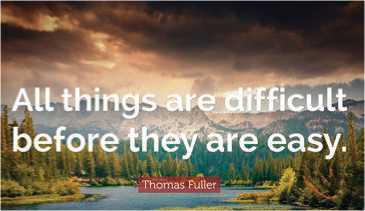 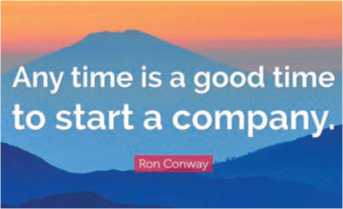 Reading ILook at the following picture and answer these questions.What do you think the two insects are doing?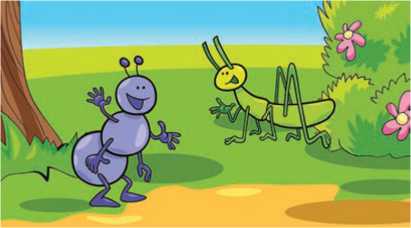 What do you think happens to them when winter comes?The Ant and the GrasshopperWhen I was a very small boy I was made to learn by heart certain of the fables of La Fontaine, and the moral of each was carefully explained to me. Among those I learnt was ‘TheAnt and the Grasshopper', which is devised to bring home to the young the useful lesson that in an imperfect world, industry is rewarded and giddiness punished. In this admirable fable, the ant spends a laborious summer gathering its winter store; while the grasshopper sits on a blade of grass singing to the sun. Winter comes and the ant is comfortably provided for, but the grasshopper has an empty larder: he goes to the ant and begs for a little food. Then the ant gives him her classic answer: "What were you doing in summer time?""Saving your presence, I sang, I sang all day, all night.""You sang. Why, then go and dance."I could not help thinking of this fable when the other day I saw George Ramsay lunching by himself in a restaurant. I never saw anyone wear an expression of such deep gloom. He was staring into space. He looked as though the burden of the whole world sat on his shoulders. I was sorry for him: I suspected at once that his unfortunate brother had been causing trouble again. I went up to him and held out my hand.‘How are you?' I asked.‘I’m not in hilarious spirits,' he answered.‘Is it Tom again?’ He sighed.‘Yes, it’s Tom again.’‘Why don’t you chuck him? You’ve done everything in the world for him. You must know by now that he’s quite hopeless.’ I suppose every family has a black sheep. Tom had been a sore trial to him for twenty years. He had begun life decently enough: he went into business, married, and had two children. The Ramsays were perfectly respectable people and there was every reason to suppose that Tom Ramsay would have a useful and honorable career. But one day, without warning, he announced that he didn’t like work and that he wasn’t suited for marriage. He wanted to enjoy himself. He would listen to no expostulations. He left his wife and his office. He had a little money and he spent two happy years in the various capitals of Europe. Rumors of his doings reached his relations from time to time and they were profoundly shocked. He certainly had a very good time. They shook their heads and asked what would happen when his money was spent. They soon found out: he borrowed. He was charming and unscrupulous. I have never met anyone to whom it was more difficult to refuse a loan. He made a steady income from his friends and he made friends easily. But he always said that the money you spent on necessities was boring; the money that was amusing to spend was the money you spent on luxuries. For this he depended on his brother George. He did not waste his charm on him. George was a serious man and insensible to such enticements. George was respectable. Once or twice he fell to Tom's promises of amendment and gave him considerable sums in order that he might make a fresh start. On these Tom bought a  motor-car and some very nice jewellery. But when circumstances forced George to realize that his brother would never settle down and he washed his hands of him, Tom, without a qualm, began to blackmail him. It was not very nice for a respectable lawyer to find his brother shaking cocktails behind the bar of his favorite restaurant or to see him waiting on the box-seat of a taxi outside his club. Tom said that to serve in a bar or to drive a taxi was a perfectly decent occupation, but if George could oblige him with a couple of hundred pounds he didn't mind for the honor of the family giving it up. George paid. Once, Tom nearly went to prison. George was terribly upset. He went into the whole discreditable affair. Really Tom had gone too far. He had been wild, thoughtless, and selfish, but he had never before done anything dishonest, by which George meant illegal; and if he were prosecuted he would assuredly be convicted. But you cannot allow your only brother to go to gaol. The man Tom had cheated, a man called Cronshaw, was vindictive. He was determined to take the matter into court; he said Tom was a scoundrel and should be punished. It cost George an infinite deal of trouble and five hundred pounds to settle the affair. I have never seen him in such a rage as when he heard that Tom and Cronshaw had gone off together to Monte Carlo the moment they cashed the check. They spent a happy month there.(Source: Sixty Five Short Stories by W Somerset Maugham)Choose appropriate words from the box below to replace the colored words in the given sentences.industry	hilarious	qualm	enticementsobliged	amendments	expostulationsIf your talent combines with diligence, you can excel in your field.The dessert menu has a lot of delicious temptations.The house passed the bill without listening to the public objections.Knowledge of the ill effects of tobacco has led to modifications in smoking behavior.Without any regret, Yule started spending his father's inheritance.Mr. Smith read a humorous story which matched his real life.Put the following sentences from the story in the correct order.Tom began to blackmail his brother for money.Tom left his wife and his office.When his money was spent, he borrowed it from friends and spent it on luxuries.George continued to pay for his brother's expenses.Tom bought a motor-car and some very nice jewellery.Tom took the help of Cronshaw to cheat his brother, and left for Monte Carlo.Tom promised to make a fresh start.The Ramsays were perfectly respectable people.Tom never settled down.Answer the following questions.Why is Tom described as the ‘black sheep' of the Ramsay family?What was a respectable profession for Tom?Why was George Ramsay staring into space?Why did Tom leave his work and wife?How did Tom manage his life when he ran out of money in the beginning?How did Cronshaw and Tom cheat George?What made George realize that his brother would never settle down?What is the moral of the story ‘The Ant and Grasshopper?Read the story again and write a brief summary.How do you characterize yourself, as the ant or the grasshopper? Rank yourself on the scale.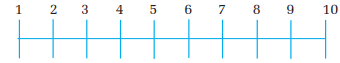 PronunciationThe letter 'l' in the word ‘qualm’ is a silent letter. Underline the silent letter in the following words and pronounce them.SpeakingAct out the following conversations in pairs.Conversation IMaya 	: Where do you usually have your photograph taken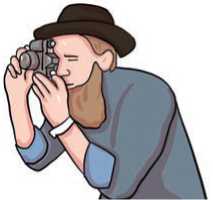 Indu 	: I usually have it taken at quality Photo Studio at New Road.Conversation IIRojina : Did you get your car washed yesterday? Sandesh : Of course I did. I got it washed at Raghu'sHave similar conversations using the given clues. Use have and get.hair cut/at New Look Salonshoes mended/at Modern Shoe Centrebicycle repaired/at A to Z Repair Centredresses sewn/at Laxmi Tailoreyes checked/at Bhadgaon Optical Centreteeth scaled/at KMC Dental HouseSay what you can have/get done at the following places.Example: We have mutton sliced at the butcher's. veterinary's	mechanic's	dry cleaner'stranslator's	fortune teller's	beautician'sGrammar IMake as many sentences as you can from the table given below.Fill in the gaps with the correct form of have, get or make.Did they	you give a speech on behalf of the group?Instead of buying a new car, why don't you	the old one fixed?I	my hair cut tomorrow morning.The teacher	every one of us to write an essay yesterday.Ms Shrestha usually	her hair dried at the hairdresser's.My mum always	me clean my room on Saturdays.I	my landlord to fix the broken windowpane this morning.Suman	all the Math problems solved by the teacher.Rewrite the sentences with have, get or make.Example: I painted my house last week.I had my house painted last week.She will ask her sister to light the lamp.I am going to ask the dentist to fill my teeth.Will you ask the barber to cut your hair?I can't design my house myself. So I am going to ask an architect to do it.The girl asked her mechanic to repair her moped.The landlady asks the gardener to cut the grass.Choose the best alternatives and complete the sentences.Mina got Shambhu 	 (carry/to	carry/carried) hersuitcase.Rita had Ankit 	 (wash/to wash/washed) herclothes.They got me 	 (dance/to	dance/danced) at my brother'swedding.Kumari was made	(turn	on/to turn on/turned on) thetelevision.Barsha got new books	 (buy/to buy//bought) her lastweek.Upendra got Mukesh 	 (watch/to watch/watched) hishouse.My father is very kind. He never makes us 	 (do/to	do/done) heavy work.The film was very humorous. It made us all	(laugh/to laugh/laughed) throughout the film.His hair was too long. So he had it 	 (cut/to	cut/cutting) yesterday.My father is very kind. He never makes us 	 (do/to	do/done) heavy work.Mathew made the mechanic ………………… (overhaul/to overhaul/overhauling) his car.Smith had Jacque ……………… (fetch/to fetch/fetched) a pail of water.My math teacher asked us to remember all the theorems. In other words, we were made ……… (remember/remembered/to remember) all the theorems.Writing IStudy the chart below and answer the following questions.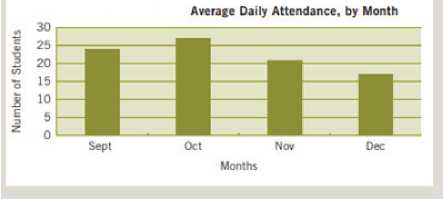 What kind of chart is this?b. What data does it represent?B. The following verbs are used to describe different trends or patterns of data. Put them under the appropriate headingsC. Interpret the bar chart above using appropriate verbs. Make     comparisons where applicable. You may use the expressions given below.The chart shows/ illustrates/ represents ...According to the chart ...While/ on the other hand ...Likewise ...Overall	Reading IILook at the picture below and answer the following questions.What do you see in the picture?How is human life different from the lives of animals?LeisureWHAT is this life if, full of care,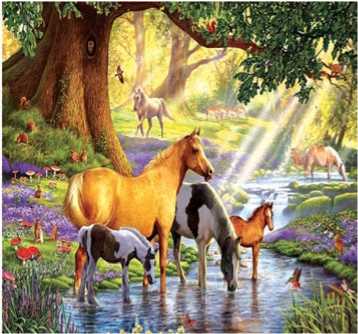 We have no time to stand and stare?No time to stand beneath the boughs, And stare as long as sheep and cows:No time to see, when woods we pass, Where squirrels hide their nuts in grass:No time to see, in broad daylight, Streams full of stars, like skies at night:No time to turn at Beauty's glance,And watch her feet, how they can dance:No time to wait till her mouth can, Enrich that smile her eyes began?A poor life this if, full of care,We have no time to stand and stare.-W.H. DaviesA. Match the words with their meanings.Answer the following questions.Why is our life so miserable, according to the poet?What do sheep and cows do in nature?What do squirrels do in the woods?What magic does Beauty perform?What is human life like, if observed carefully?How do you spend your leisure time? Write a short paragraph.ListeningLook at the picture and guess the answers. Think about the title of the unit.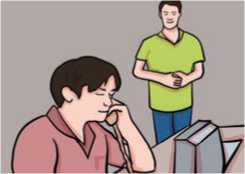 Who is the man on the telephone talking to?What is he talking about?Listen to the audio and fill in the blanks with correct words/phrases.The name of the lady is	Her car needs a	The lady wants her car back by	If there is a	with the car, the service will take a longer time.The garage she visited last time	her a lot of money.Fixing the brake pads won't	to the customer.The mechanic has a	 So he can return the car as soon aspossible.Listen to the audio again and answer the following questions.What does the lady want to get done?When did she have her car last checked?When does the mechanic have a free slot?How long does a full service normally take?What makes the lady think that the car has a serious problem?What is the problem with the rear brake light?Imagine you are at a mobile phone service centre to get your mobile repaired. What might you ask the receptionist or engineer?Grammar IIStudy the example sentences in the table below.Change the following sentences into passive voice.Someone is helping her with the housework.The mail-order company sent him a parcel.My friend sent me an invitation.The secretary has given the minister the letters.The traffic police officer had already fined him for a parking offence.John gave Elizabeth that beautiful ring.Her students have sent her flowers.He must give the message to the right person.We teach our students English and French.Someone bought flowers for the bride.The guide showed the tourists the sights of Pokhara.They pay her an excellent salary.Fill in the blanks with the correct passive form of the verbs in the brackets.The Mayor inaugurated a sports centre in our town last week. The facility …………….(believe) to be one of the largest in the country and experts hope that it …………………….. (visit) by thousands of amateur and professional athletes over the course of the next few years. The centre……………………. (construct) for over 6 years. However, it………….. (not completely finish) yet. Workers are making the final adjustments this week and say that it …………………….. (complete) by the end of the month. The centre offers various sports facilities including two indoor swimming pools, three large gyms and a ball court. They …………………………. (can book) online or directly at the administration desk. The equipment ………………………… (buy) from local companies, which also provided the training programs. The new centre …………………….. (finance) by government funds as well as grants that ………………. (give) to the region by the European Union. Politicians and famous athletes from all over the country …………..… (invite) to the official opening ceremony, scheduled for next Tuesday.Writing IIWrite an essay about ‘Work and Leisure’ in approximately 200 words. You can use the given prompts.differences	similarities	benefits	balanceProject workDesign and conduct a survey in your locality. Visit at least ten families. Collect the data of working people, jobless and the retired. Convert it into a pie chart and display it in the class.Extra bitWords ending in ‘-ism’Optimism : 	a feelings that good things will happen and that somethings will be      successful Tourism  : 	the business activity connected with providing accommodation, services and entertainment for people who are visiting a place for pleasure Criticism:	the act of expressing disapproval of somebody/something and opinions about their faults or bad qualities nationalism:	the desire by a group of people who share the same race, culture, language, etc. to form an independent country alcoholism:	the medical condition caused by drinking too much alcohol regularly patriotism :	love of your country and the desire to defend it journalism :	the work of collecting and writing news stories for newspapers, magazines, radio, television or online news sites terrorism :	the use of violent action in order to achieve political aims Unit 10 The Earth and spaceGetting startedLook at the picture below and answer the question.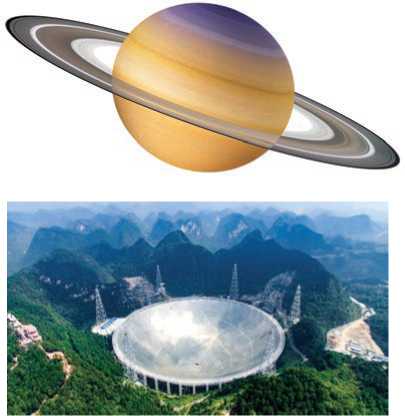 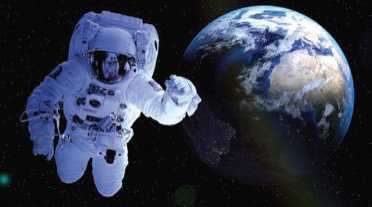 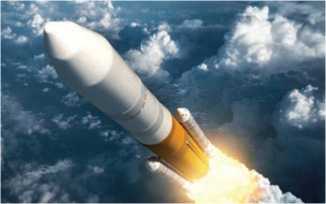 Reading IWhat do you see in the picture?Do you think life exists on planets other than the Earth?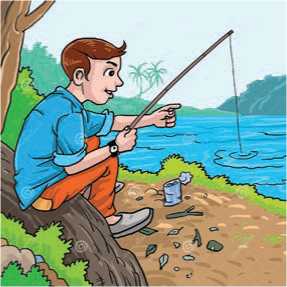 A Message from Another PlanetSuren Majhi sat on the sandy bank of the Sun Koshi River. He had been fishing all day but had caught nothing. He was tired and the twilight was changing into darkness. Suddenly, in the distance over the river, Suren saw a bright object. It might be a helicopter, he thought, probably going to Diktel, but there was no noise. It came closer, and took on the shape of a saucer. Itlanded on the bank about 50 meters away. Suren got up and walked to the object. Once he had seen a film about a spaceship, probably this was one. It might have come from another planet. As he went closer, a door opened, and Suren was drawn into the vessel. He found himself in a room with what appeared to be a large number of control panels with flashing lights. He was frightened and almost jumped when he heard a voice saying, "Welcome to our spaceship, Suren. Don't be afraid. Sit down on the couch behind you. "How do you know my name?" Suren asked.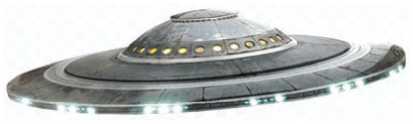 "We are from another planet and we have been observing Earth for several months. Our devices have recorded radio and television broadcasts, and we have learned to speak English, since it is the most widely-used language. By using a long-distance listening device, we learnt your name and that you are the best student in your school. We have chosen you to pass on an important message to the leaders of your nation and of the world." "Do you think that leaders will listen to a poor kid like me?" Please open the door. I want to leave." Suren said."You can't leave now, look at the screen. The ship is several thousand kilometers from Earth, although only a few minutes have passed. On our planet, all the resources are recycled whereas, on earth, you are wasting your resources. Soon there will be nothing left. Give your people the message that the recycle collection centers should be set up in every town and city on Earth. Cans, bottles, old household appliances, in fact, everything which is no longer in use, should be taken there and be recycled."Suren said, “If I tell people that I've been in a spaceship, they will probably think I’m joking or, perhaps, out of my mind.""Don't worry!" the voice said, "We'll give you an object that will prove that what you say is true. Pick it up. It's a tiny computer, far more advanced than any found on Earth. When it's examined by a computer engineer, we're sure your story will be believed."The screen lit up, and Suren saw the world growing larger and larger. He saw the Himalayas and the River Sunkoshi. The screen grew dark, the door opened, and Suren stepped out onto the sand. As soon as he was out of the spaceship, it ascended at an enormous speed and disappeared.At home, before going to bed, Suren wondered whether he had been dreaming, but when he put his hand in his pocket, he could feel the tiny computer.(Source: adapted from Forte, Longman 1989)Find the words from the story that are either opposite or similar to the words below.dawn (opposite)took off (opposite)descended (opposite)Match the words with their meanings.Put the following events in the correct order.They gave Suren a tiny computer.The spaceship landed back on the bank of the Sunkoshi River.A voice welcomed him, and asked him to sit on the couch.Suren wondered whether he had been dreaming.Suren had been fishing when he saw a bright object over the Sunkoshi River.They wanted to send a message to the leader of Nepal and the world.When Suren went closer to the vessel, he was pulled into it.Answer the following questions.What did Suren think about the bright object at first?Where had Suren seen a spaceship before?How did Suren feel when he was drawn inside the vessel?How had they known about Suren?How do they manage resources on their planet?Why did Suren express his inability to deliver a message at first?What message did they want to pass on?Why did they give Suren a tiny computer?Do you think people will believe Suren's story? Give your reasons.If you met someone from another planet, what advice would you ask for about the Earth or Nepal?PronunciationListen to your teacher. What sounds do the final 'ed' in these words make? Put the words in the correct box.landed opened	walked passed	frightenedasked	ascended finished jumped recordedSpeakingWork in pairs. Study the map below and take turns to ask and answer where different places are located. Use the given prepositions. One has been given as an example.next to  	 opposite	between 	behind 		in front 	of above belowExample:	You are in Old Road.A: Where is the school?B: It's opposite the bus parkcinema hallstadiumNew RoadNew Road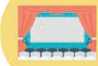 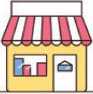 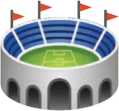 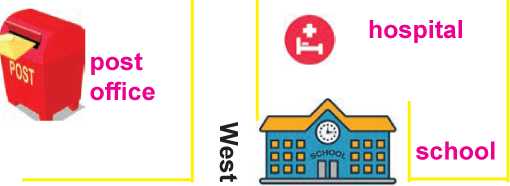 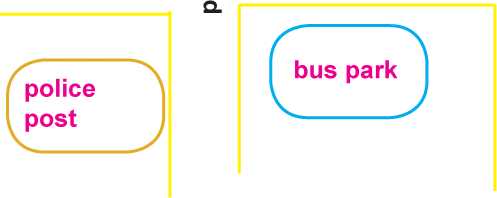 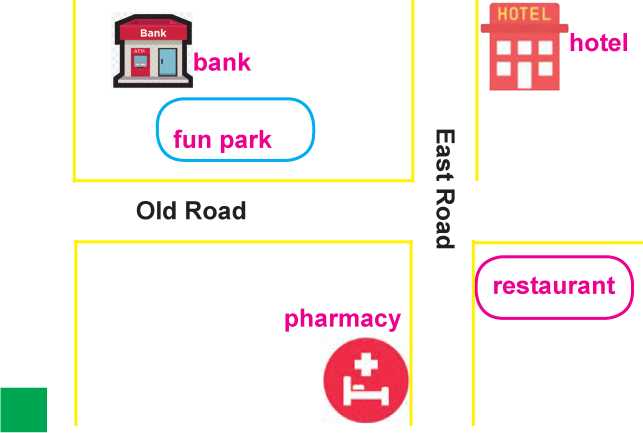 You are in New Road.You are in Old Road.i. fun parkYou are in East Road. You are in west Road. Grammar IFill in the blanks with prepositions in, at or on.We will meet	the corner of the street on Sunday at 5: 00 pm.hurba is studying English literature 	 Ratna	Rajya Campus.The horses are grazing	the field.Rima and Nakul got married	Bhadrakali temple 10 yearsago.What time did you arrive	the hotel?Rachita lives	England	these days.The cat is somewhere	the house.There is a picture of house	Sheetal's T-shirt.The instruction is	the top of the page.The dog is sleeping	the carpet.B. Choose one of the words/phrases from the box and complete the sentences below using in, at or on.Example: My train arrives at 4:30. Can you meet me at the station?I love Saturdays the most. I can stay	until eight.My favourite movie Pashupati Prasad is playing	Many people are	for the crime they committed.I like the village, especially the fresh air. I think I should work 	 my village.Did you make many friends when you were	?Aryashila had an accident last month. She is still	It was not a long flight. We were	for only 25 minutes.When our flight was delayed, we had to wait	 for abouttwo hours.Writing IImagine you have recently met someone from another planet and spent about an hour with him or her. Write an account describing your feelings and reactions.Reading IILook at the picture and guess the answers to the questions.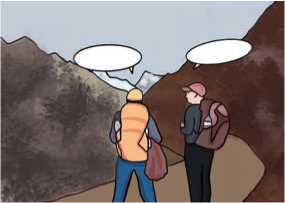 Who are the people in the picture?Where are they travelling to?What is the lady asking the man?Up-HillDoes the road wind up-hill all the way?Yes, to the very end.Will the day's journey take the whole long day?From morn to night, my friend.But is there for the night a resting-place?A roof for when the slow dark hours begin.May not the darkness hide it from my face?You cannot miss that inn.Shall I meet other wayfarers at night?Those who have gone before.Then must I knock, or call when just in sight?They will not keep you standing at that door.Shall I find comfort, travel-sore and weak?Of labor you shall find the sum.Will there be beds for me and all who seek?Yea, beds for all who come.-Christina RossettiA. Match the words in column A with their meanings in column B.Complete the summary of the poem using suitable words or phrases given below.the road ahead 		up-hill		 someone 	a place a journeyin the affirmative on the way everyone fellow       travelers   an inn The speaker is making 	 with her guide. She asks theguide eight different questions about 	 The	first questionis if the road is all 	 and if the journey will take all day.The guide replies	Next, she asks if there is	to rest for the night. The guide informs the speaker that there is 	 which she won't miss. The speaker’s fifth question is, whether she will meet the other travelers ……….. At	the inn, the speaker asks if she should knock or call the 	..…. The guide replies that will open the door. Lastly, the speakerasks if there will be a bed for her. The guide tells her that there are beds for……….Answer the following questions.How far is the road up-hill, according to the guide?What does the speaker doubt about the place to rest?Who has travelled the road before?What is the speaker’s seventh question?Who do you think opens the door?Write a short description of an interesting road that you have recently travelled along.ListeningLook at the picture and answers these questions.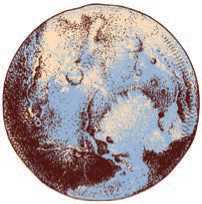 How many planets are there in the solar system?Do you think that Pluto is a planet?Listen to the audio and complete the sentences with the correct words or phrases.Pluto was kicked out from the group of 	in 2006.Pluto is made of	and ice.Pluto takes about 250 	 years	to complete its full orbitaround the Sun.Eris was	in 2005.The scientists created a new category as	planet.Listen to the audio again and put a tick mark (V) under True or False.Why is Pluto not a planet? Give your reasons.Grammar IIComplete the sentences with the correct prepositions from the brackets.Due	a traffic jam, we are late today. (with/to/at)I’m sorry. You are not eligible	 admission to this course.(with/for/of)Look! She is playing	her young son. (with/to/in)The District Administration Office is entrusted maintain law and order in the city. (to/with/of)He is envious …………. his rich neighbor. (with/of/off)He became estranged …............. his family after the argument. (with/from/of)You had no excuse …… misbehaving with the clerk. (of/for/to)I’m quite familiar ...............…. her. (at/with/to)She was brought ………. by her grandmother. (out/in/up) Gopal left home because he did not want to abide .................... his father’s wishes. (to/with/by)Choose and circle the correct prepositions (in brackets) in the paragraphs below.Mr Pandey arrived in Kathmandu (on/in) May 10 (at/on) eight o’clock (in/on) the evening. He decided to call on his uncle who lived (on, in) Bhaktapur. He got on a bus (at/of) the station and paid the fare (to/for) the conductor. The bus was very crowded, so Mr Pandey had to stand up all the way.When he reached Thimi, Mr Pandy got off the bus and walked a short distance (in/to) the house where his uncle lived. He knocked (at/ in) the door (of/on) his uncle’s house. He waited (for/during) a few minutes, but no one came (to/at) the door. He was disappointed to find no one (to/at) home. He saw a bench (at/to) the corner of the porch, and he sat down (on/in) it to wait for his uncle.Writing IIWrite a set of rules and regulations for the visitors in a park. Use the expressions given below....is/are ....(not) allowed to	 strictly prohibited/forbidden to ...... can/cannot ... is/are required/expected to	must/must not ...Project workWhat is space tourism? Search and collect information about tourism. Make a short presentation in a small group.Extra bitAccount WritingAccount writing is a technique of reporting or describing an event or experience. This is a written document that provides a description of the events in proper order, which allows the reader to reach a conclusion.Format of Account WritingHeading (optional but highly recommended).It addresses the audience and purpose. For instance, a heading can be something like this: “To the Head Teacher, an account of the recent trip to Pokhara”.IntroductionThe purpose of account writing is mentioned here. You can add some background information depending on the situation. The purpose of an introduction is to briefly explain the topic that you are about to write about.BodyThe event is elaborated here. If there is more than one subject, you have to address each in separate paragraphs.You have to make sure that you provide relevant details that are helpful to the reader. This means that the reader should be given complete details so that they can reach a proper conclusion.ConclusionThis is a very crucial part of your writing because you have to mention the purpose of your writing again.Sign-offWritten by,Your full name (or signature)DateUnit 11 Gadgets and InstrumentsGetting started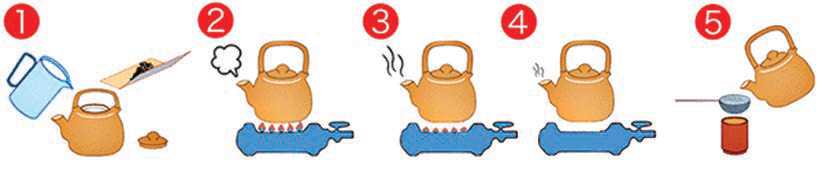 Reading ILook at the picture and answer the questions.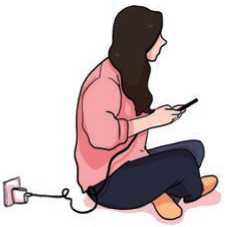 What do you think the girl is doing?What is the risk of using a phone this way?What precautions should you take while using a phone?Save your SmartphoneSmart phones have become an important aspect of everyday life, not only in terms of staying connected with family and friends but also in getting work done, staying up to date with important schedules and even buying groceries or clothes online. It's become almost impossible to do anything without one in today's tech-driven world, so much so that many of us have a phone in our hands for the most part of the day. Your phone therefore needs proper care to prolong its lifespan and also to safeguard important information that's stored there. Since smart phones are so essential and central to our life, it's time for us to get smart in caring them.Here are some tips which you can follow to keep your phones safe.A closer look at your charging habitsMost of us live in fear of a fading phone battery when we are out and about, we don't worry too much about that battery's eventual lifespan. Do you know that you shouldn't charge your battery to 100 percent? You shouldn't let it get down to minimum charge or zero percent either. That can cause internal damage to your phone. The rule with some batteries is to keep them 50 percent or more most of the time. When it drops below 50 percent, top it up a little if you can. You can charge your phone this way a few times in a day. You should also make it a point to use the charger that came with your phone. There have been incidents of cheap chargers actually catching fire.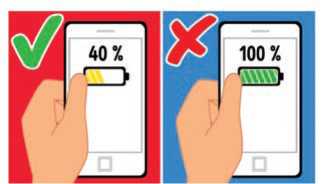 Maintain a cool temperatureHeat is harmful to phone batteries. Your phone is safest at room temperature. Avoid placing it next to other devices such as laptops as they generate heat. If you are keeping all your gadgets right next to one another, try to separate them.Invest in-phone wipes or cleaning solution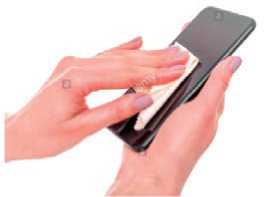 Your phone is a breeding ground for germs and bacteria. Think of all the things you touch before touching your phone: go to the restroom, hold money, eat, and other activities that lead you to gunk up your device. Studies have actually found that your phone screen houses more bacteria than a toilet seat. This is why you should clean your phone regularly. All you have to do is simply disinfect your phone with an antimicrobial spray and wipe it with a soft cloth.Protect your phone and data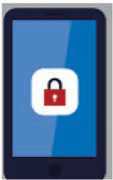 Set a screen lock on to keep your information safe and render the phone useless in the event it gets lost or stolen. Not using a lock screen is the android equivalent of going out and leaving your front door open for burglars.Control app permissions and notificationsYour smart phone wouldn't be all that useful without all the apps you have downloaded. The more apps you download, the more notifications you will receive. But you can have more control over which apps and events can send you prompts and how these messages appear on the home or lock screen of your phone. Simply go to your phone's settings and set the notifications accordingly.A. Match the words in column A with their meanings in column B.Write True for true statements and False for false ones.It's a good idea to keep our phones fully charged.We should keep our phones together with other gadgets.A phone is likely to hold more bacteria than a toilet seat.Setting a screen lock on the phone helps us keep the information safe.Smart phones are very useful even without apps.Answer the following questions.Write any three uses of smart phones in everyday life.Why should we care for our phones?Why should we not use cheap chargers to charge our phones?How can we prevent our phones from getting over heated?How can the phone be cleaned?What gadgets do you have at your home? How do you take care of them?PronunciationConsult a dictionary to find out pronunciations of these words.impossible	battery	zero	either	temperaturegerm	cloth	burglar	control	appearSpeakingRead and act out the following conversation between two students.Excuse me, how can I take a screen shot on a laptop?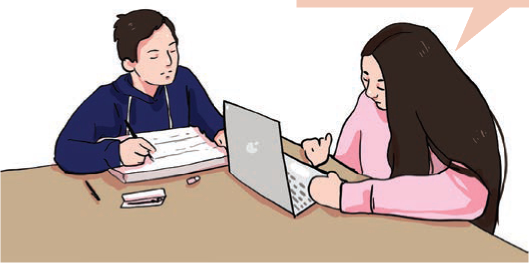 Work in pairs, take turns to ask questions and give instructions in the following situations.take a photo                     b. recharge a phone c. send an emailprint a word document 	e. replace a light bulb 	f. send a textThe pictures below show the steps to making pizza. Look at them and explain to your friends the steps of making pizza. Use 'First', 'Second', 'Then', etc. You can use the clues given in the box below.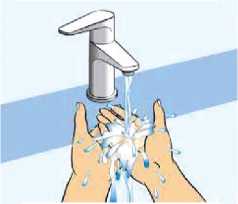 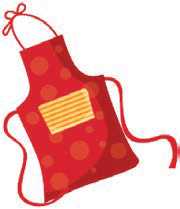 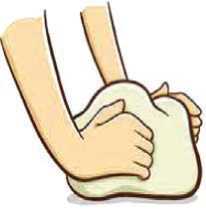 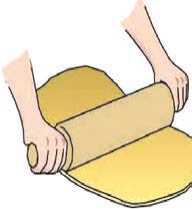 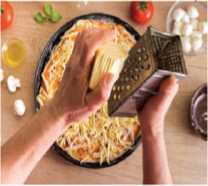 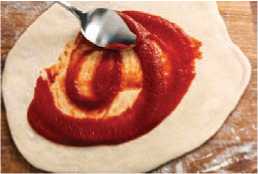 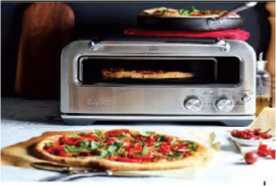 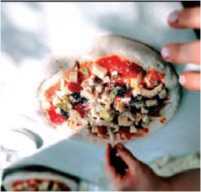 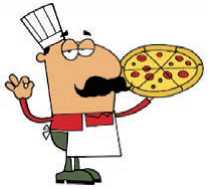 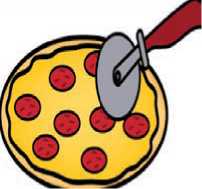 Grammar IA. Study the following table.B. Change the following sentences into indirect speech. Use the given sentence starters.“He works in a bank.”She said	“We went out last night.”She told me	“I’m coming!”She said	“I was waiting for the bus when he arrived.”She told me	“I’d never been there before.”She said	“I didn't go to the party.”She told me	He said to me, "Help him to do his homework."He asked me	The doctor said to the patient, "Take bed rest for a week."The doctor advised the patient	The commander said to his soldiers, "March further."The commander ordered	Writing IPrepare a recipe to cook your favorite dish at home. Use the prompts given below.Name of the food item 		ingredients		 	 cooking procedureReading IIMatch the words with the correct weather symbols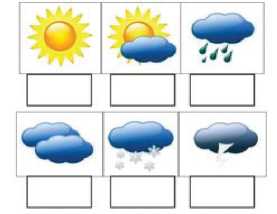 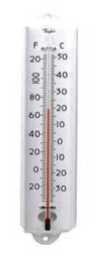 Weather InstrumentsUntil the 18th century, people completely depended on sensory observations for any weather data. They understood the wind direction through the movement of leaves or estimated the time of rain through the number of clouds in the sky.Now, the times have changed Today, we are blessed with modern technology which includes different weather instruments and weather stations that help us to accumulate accurate weather data. There are different types of instruments for measuring different parameters.A THERMOMETER is a device that is used for measuring the temperature or the temperature gradient. This can be used in industry, in meteorology, and even in medicine. This device has two important things that help in measuring the temperature. The first one is a sensor that uses different physical parameters like the expansion of different states of matter for sensing the change. The second one is a converter that converts the change of temperature into a numerical number.There are different types of thermometers. In weather stations, mainly mercury-filled thermometers are used. Mercury-filled thermometers can measure the temperature from -35 to 40 degree Celsius. It has a scale division of 0.2 degrees. But if the temperature is less than -35 degree Celsius, then this thermometer cannot give an accurate result and becomes unreliable. To measure the temperature under -35 degree Celsius, alcohol-filled thermometers are used. This type of thermometer can measure from -65/-75 degree Celsius to 20/25 degree Celsius.A BAROMETER is an instrument that measures the atmospheric pressure. It measures pressure in measurement units called bars or atmospheres. The earth is wrapped with layers of air which is called atmosphere. The air has weight, and it presses everything against gravity. A barometer measures this pressure. When a barometer shows low-pressure, it means that the weather is rainy, windy or cloudy and when the pressure is high, it means that the weather is fair.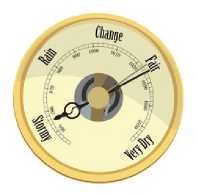 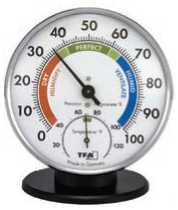 There are different types of barometer such as the mercury barometer, aneroid barometer, and the digital barometer. Among these three, the digital barometer is the latest one that gives more accurate data.A HYGROMETER measures the humidity or the amountof water vapour in the air. There are mainly two types of hygrometers. They are dry and wet bulb hygrometers and a mechanical hygrometer.AN ANEMOMETER is used to measure the speed of the wind. Thespeed of wind gives plenty of information about the weather. For example, if the speed of the wind is high, it indicates a storm. With the help of the anemometer, we can determine the speed of the wind which helps us to protect ourselves from many natural disasters.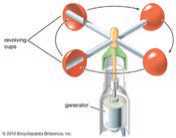 A WIND VANE is also called a weather vane or a weathercock. This is an instrument that is used for showing the direction of the wind. It has a similar feature like the traditional cockerel design with letters that indicate the points of the compass.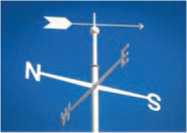 The tool is placed on top of a weather station and gives accurate results about the direction of the wind which provides a lot of information about the changes that take place in the weather.A RAIN GAUGE is an instrument used by meteorologists for measuring the amount of precipitation occurring over some time. It is one of the instruments that is used in most weather stations. The rain gauge must be placed at an open place without any obstacle. The amount of precipitation is measured either manually or by an automatic weather station. The instrument has some limitations. It is impossible for rain gauge to collect rain during a hurricane.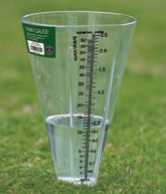 Complete these sentences with the appropriate words from the text above.Most of the FM	broadcast the news at 7:00.The function of a	is to convert the change of temperatureinto numerical numbers.The Earth is	by the atmosphere.The amount of water in the air is called	The wind vane is also known as a	Choose the correct answer.How did people get the weather information until the 18th century?with weather instruments 	ii. through their physical sensesiii. through their intuitionsWhich one of the following barometers is the latest one?digital	ii. mercury	iii. aneroidWhat does a barometer measure?i. atmospheric temperature ii. atmospheric humidityatmospheric pressureWhich of the following devices is NOT used to get weather information?I. thermometer	ii. galvanometer 	iii. anemometerWhich of the following devices is used to measure the speed of the wind?I. wind wave	ii. anemometer 	iii. hygrometerAnswer the following questions.Where is an alcohol-filled thermometer mostly used?What is a barometer used for?What are the two kinds of hygrometer?Give two examples of how an anemometer gives information about the weather.Name the device that is used to measure the changes in weather conditions.What precaution should be taken while using a rain gauge?How do you usually find out what the weather will be like? Talk to your friends.ListeningLook at the pictures and answer these questionsWhat do you think the profession of the man is?What does the second picture show?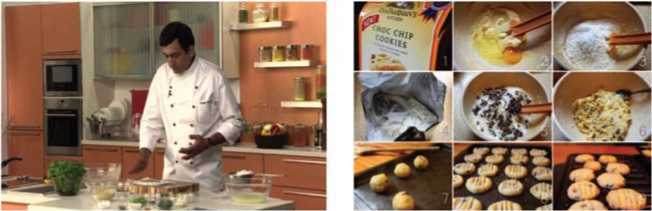 B.	Listen to the audio and tick ( n) the correct answer.Where did the chef learn to cook?I. at a cooking school 		ii. at a family member's homeiii. in a friend's kitchenWhat is special about the chef's cookies?He makes them by following a healthy recipe.He prepares them by using cheap ingredients.He sells them at many local stores.Which ingredient does the chef NOT use to make his cookies baked?I. baking powder	ii. flour	iii. sugarAt what temperature should the cookies be baked?I. at 305 degrees	ii. at 315 degrees	iii. at 350 degreesWhat is the topic of the next cooking programme?I. Fun Cookies for Teenagers ii. Inexpensive Mealsiii. Tips for Cleaning your KitchenListen to the audio again and complete the sentences with the correct words from the box.switch entire	ingredients	preheat	pincha. Don't forget to	the oven to 375 degrees.It looks like we don't have all of the	to make dinner.Let's go to the store and buy them.If the meat doesn't taste just right, try adding a	of salt.Please put the	mixture	in a baking pan.Do you watch cooking shows on television? Share your reasons why you do or do not with your classmates.Grammar IIChange the following sentences into indirect speech.He said, "Don't use my camera."The doctor said, "Give up smoking.""Don't touch the wire." The electrician said to me.“Could you explain number four, please?” said the student."Don't worry about it, Mrs. Shrestha." She said."Finish this job in an hour." He said.Amrita said to me, “Please help me.”Complete the following sentences with the correct alternatives from the brackets.Anju said that she	(had	seen/has seen/was seen) theaccident the day before.She says that 	(she	could not stay there anymore/Ican't stay there anymore/she can't stay there anymore)The teacher told us that	(the	Earth revolves roundthe Sun/the Earth revolved round the Sun/the Earth revolve round the Sun)Pramesh said that	(he	had done his homework/Ihave done my homework/he has done his homework)The policeman 	(requested/told/ordered)	the thiefnot to move.My father forbade me 	 (to	spend/do not spend/notto spend) so much money.The head teacher forbade the students' parents	(notto smoke/to not smoke/to smoke) on the school premises.Writing IIIn the past 20 years, there have been significant developments in the field of science and technology. These developments have had both a positive and negative impact. Write a newspaper article expressing your views on the impact of science and technology.Project workWireless ear buds are useful devices for listening to music and other audios because we don't need wires.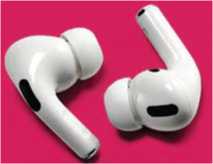 Do you know how to connect them to Bluetooth- enabled devices such as smart phones, tablets, laptops, etc.? Search through the internet or consult someone who knows and write the steps “How to connect earbuds to Bluetooth-enabled devices?”Extra bitTransitive and Intransitive VerbsA transitive verb is a verb that requires an object to receive the action.Examples:I admire your courage.We need to maintain product quality.I couldn't face him today.She loves animals.An intransitive verb is a verb that does not take an object.Examples:The baby was crying.I work for a large firm in Paris.They laughed uncontrollably.We talked for hours.Unit 12 People and PlacesGetting startedA. Where are these places? How would you get there? Discuss.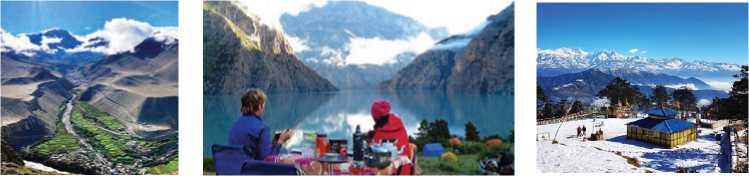 B. Identify the following people and say what they are famous for.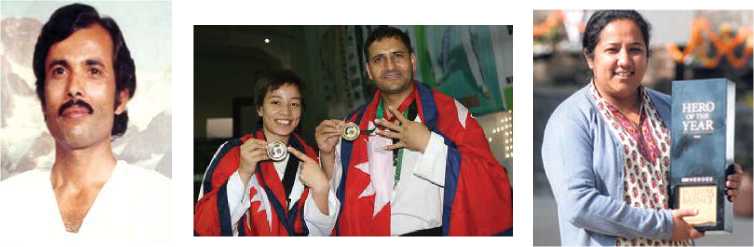 Reading IAnswer the following questions.How much do you love reading? What is the name of the last book you read?Who is your favourite writer? Say something interesting about him or her.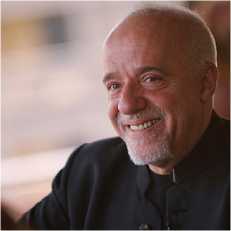 Paulo CoelhoPaulo Coelho is a well-known Brazilian author and lyricist. He was born on 24 August 1947 in Rio de Janeiro, Brazil. He had always loved writing and dreamed of being a writer from an early age. He was, however, discouraged by his parents who wanted him to become a lawyer. During adolescence Coelho was sent three times to a mental hospital by his parents because of his dream to become a writer. In his twenties, he was arrested and tortured in Brazil, but always kept dreaming of becoming a writer. After his release from prison, Coelho enrolled in law school and abandoned his dream of becoming a writer. One year later, he dropped out and lived life as a hippie, travelling through South America, North Africa, Mexico, and Europe and started using drugs in the 1960.He changed his life radically at the age of 36, after a pilgrimage to Santiago de Compostela in Spain, where he experienced a spiritual awakening and felt inspired to write the book, The pilgrimage (1987). Only one year later, he wrote The Alchemist in the course of a two-week spurt of creativity. The Alchemist was Paolo Coelho's break-through as an international author. The allegorical novel is about a shepherd boy who follows a mystical trek in which he learns to speak the "Language of the World" and thus receives his heart's desire. The book attracted little attention at first, until a Frenchlanguage translation suddenly leapt onto the bestseller lists in France in the early 1990. New translations followed, and soon The Alchemist became a worldwide phenomenon. The book has sold, by Coelho's count, roughly 35 million copies, and is now the most translated book in the world by any living author.Since then he has published books at a rate of about one every two years. In 2013, approximately 150 million copies of his books were published in at least 71 languages. Several of his books are autobiographic in nature and deal with spirituality and faith, societal impacts on individuals and love. His 26 books have sold more than 65 million copies in at least 59 languages. Besides The Alchemist, his other notable works include Veronika Decides to Die (1998), which mines the perceived mental instability of his youth; The Devil and Miss Prym (2000), an investigation of the essential nature of humankind; and Eleven Minutes (2003), which explores the boundaries between love and sex through the story of a prostitute. The Witch of Portobello (2006) tells the story of a female religious leader in the form of interviews with those who knew her. The Winner Stands Alone (2008) is a thriller set against the Cannes Film Festival. Similarly, Aleph (2010) was ostensibly the true tale of Coelho's 2006 journey on the Trans-Siberian Railroad, but he embroidered the experience with a supposed encounter with a reincarnated lover from another lifetime. Manuscript Found in Accra (2012) concerns the experiences of a Greek wise man in Jerusalem prior to its invasion by Crusaders. Adultery (2014)chronicles a successful journalist’s extramarital affair, and Hippie (2018) was inspired by Coehlo’s travels in the 1970s.His other works include phrases (1996), a collection of short excerpts from his oeuvre, and Life: Selected Quotations (2007), a similar collection of excerpts translated into English. Coelho also compiled selections from his weekly column in the newspaper O Globo into a volume titled Maktub which means “It is Written”.Coelho is now the world’s most widely read author with several international awards under his belt. He has received several prestigious awards including Crystal Award given by the World Economic Forum, France’s Legion d’honneur and many more.His fans call his books inspiring and life-changing. His critics say that his books merely promote vague spirituality devoid of rigor. A confident writer who rejects the self-help label—"I am not a self-help writer; I am a self-problem writer"—Coelho dismisses his naysayers' critiques. "When I write a book I write a book for myself; the reaction is up to the reader," he says. "It's not my business whether people like or dislike it."Coelho has been married to his wife, the artist Christina Oiticica, since 1980. Together the couple spend half the year in Rio de Janeiro and the other half in a country house in the Pyrenees Mountains of France. In 1996, Coelho founded the Paulo Coelho Institute, which provides support to children and the elderly.A. Complete the table below. Use a dictionary to check the meanings. Then, choose the correct word to complete the sentences. Change the form if necessary.a. She was an	example	to her followers.b. It is claimed that the officers 	 a	man to death ina city police station.Naturally, I	the tale a little to make it more interesting.d.  The company conducted its own internal 	 intothe robbery.e. The exhibition is	huge	crowds.The following sentences depict some of the important events in Paulo Coelho's life. Put them in chronological order.He travelled to Santiago de Compostela which inspired him to write The Pilgrimage.He was enrolled in a law school.He got married to the artist, Christina Oiticica.He stayed in a mental hospital.Coelho established the Paulo Coelho Institute.He left school and lived the life of a hippie.Coelho wanted to become a writer.Coelho wrote the allegorical novel The Alchemist.Answer the following questions.Why did Coelho's parents discourage him from becoming a writer?What changed Coelho's life in a significant way?Why is The Alchemist special?What are most of his books about?Write two evidences that prove Coelho is an international author.What are the criticisms of his writing?Write the names of two books which focus on Coelho's travels.Which of Paulo Coelho's books would you most like to read? Give reasons for your choice.SpeakingRead and act out the given conversation about directions. Then have similar conversations in pairs, to get to some places on the map.Stranger 	: Excuse me. How can I get to the post office?Girl 	: Go straight on, and then turn left at the crossroads. It's about 100 metres on your left. You can't miss it!Stranger 	: Thanks!Girl 		: You're welcome.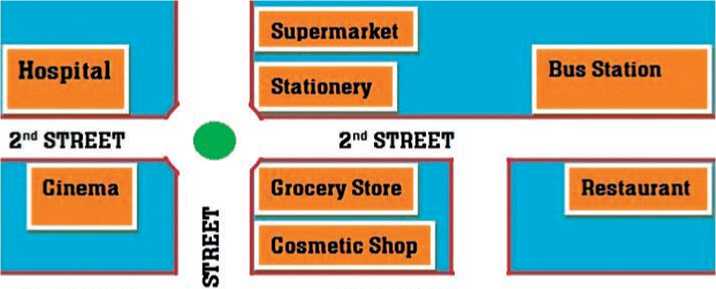 Figure  hospital supermarket, stationery, Bus station cinema , Grocery store ,cosmetic shop,Restaurant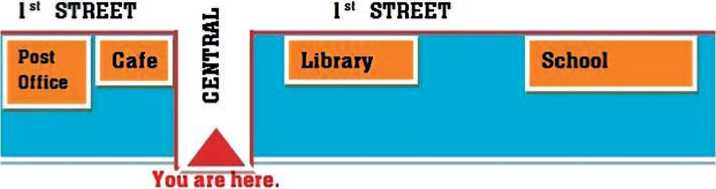 Figure  post office, cafe, library, schoolB. Work in pairs. Give directions in the following situations.Your new friend does not know how to get to the school library.A visitor wants to go to a nearby bank in your area.Your friend wants to come to your home but he doesn't know how to get there.A visitor wants to meet the head teacher in her office.Your sister wants to buy books but she does not know where the stationery shop is.Grammar IRead the following story and mark the articles used in it.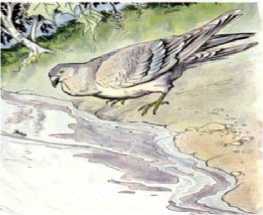 A dove saw an ant fall into a brook. The ant struggled in vain to reach the bank, and in pity, the dove dropped a blade of straw beside it. Clinging to the straw like a shipwrecked sailor to a broken spar, the ant floated safely to the shore.Soon after, the ant saw a man getting ready to kill the dove with a stone. But just as he cast the stone, the ant stung him on the heel, so that the pain made him lose his aim, and the startled dove flew to safety in a distant wood.Why are articles 'a' and 'an' used before 'dove' and 'ant' in the first sentence, and 'the' in the sentences that follow?Complete the following sentences with the article 'a', 'an' or 'the'.Sudip bought 	expensive guitar yesterday.	guitar isbeautiful.Ms Sherpa is	university student.………..boy wearing a black cap is my brother.I have given him half	hour to finish the task.Angelia has	beautiful daughter named Sophia.Mr Gurung is	S.P. of Nepal Police.Is diamond	hardest	substance in the world?Mrs Yadav is	honorable teacher.Rice sells at RS. 60	kilo.I met	European writer last Monday.Writing IRead the following review of The Alchemist, one of the most popular books of Paulo Coelho. Make notes and underline key points as you read. You will use the example to write your own review.A Review of The Alchemist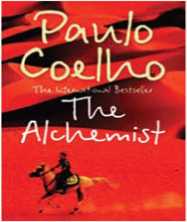 Title: The AlchemistAuthor: Paulo CoelhoYear: 1988Publisher: Harper Collins (English translation)Characters: The Coptic Monk, The Shopkeeper, Melchizedek, Fatima,The Alchemist, The Englishman, SantiagoGenre: Adventure fictionThe plotline of the book is that of a simple quest. A Spanish shepherd boy, Santiago, keeps getting the same dream that there is treasure lying underneath the Egyptian pyramids. After meeting an old king who offers him some advice and some magic stones, Santiago embarks on his journey to cross the Mediterranean Sea and the Sahara Desert to find his treasure and accomplish his Personal Legend (a concept equivalent to our purpose in life). Amidst swindlers, tribe wars and endless sand, Santiago finds his one true love, learns alchemy and the language of his heart, and of course, fights to reach his treasure.The book offers insightful ideas about one’s own destiny, about rising above failure, about the unity of the Universe, presented in comparatively simplistic diction of the text. The descriptions area we–inspiring and the word choice is immaculate, but really it’s the depth of soul behind Coehlo’s words that spin the magic of this novel. Anyone who reads this will not only escape reality but will also understand reality, The Alchemist can offer the best of both worlds. The Alchemist may not be your regular fiction book, but it most definitely still deserves a place on your bookshelf.Now, write a similar review of the book that you have recently read.Reading IILook at the picture below and guess the answers to the following questions.What are the two women doing?What do you think the relationship is between the two women?Madam and Her MadamI worked for a woman,She wasn't meanBut she had a twelve-room House to clean.Had to get breakfast,Dinner, and supper, tooThen take care of her childrenWhen I got through.Wash, iron, and scrub,Walk the dog aroundIt was too much,Nearly broke me down.I said, Madam,Can it beYou trying to make a Pack-horse out of me?She opened her mouth.She cried, Oh, no!You know, Alberta,I love you so!I said, Madam,That may be trueBut I'll be doggedIf I love you!-Langston Hughes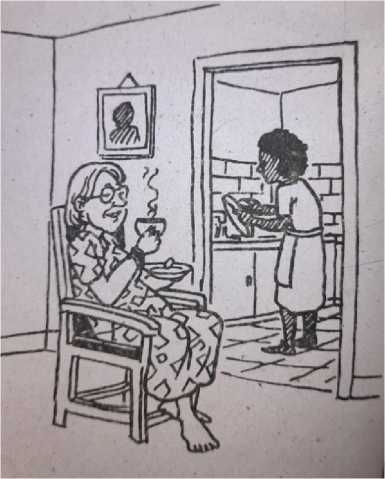 A. Match the following words/phrases in column A with their meanings in column B.Answer the following questions.Was the Madam really not mean? Why does the speaker say 'she wasn't mean'?Make a list of work that the maid had to do.What made her nearly break down?How did the Madam respond to the maid's question?The poem above presents an example of one type of discrimination. What kinds of discrimination are in existence in your society? Discuss.PronunciationFind the following homonyms in a dictionary and write their different meanings. Note how the words are pronounced too.ListeningLook at the picture and guess the answers to the questions. Think about the unit title.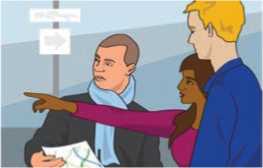 Where do you think the three people are?What do you think the man with the map is asking for?What do you think the lady is doing?Listen to the audio and write True for true statements and False for false ones.The girl wants to go to the art museum.She prefers to go there by bus.The bus station is miles away from there.She has to turn right at the Royal Hotel to get to the bus station.After crossing the junction, she will see the museum on her left.Listen to the audio again and answer the following questions in no more than three words.What is the best method to get to the museum, according to the boy?Why does the girl want to walk around instead of taking a bus?Where is the Royal Hotel located?What does the girl have to do after going over the junction?What can the girl do if she is still lost?Give directions to a new friend in your school to get to the head teacher’s office from your classroom.Grammar IIFill in the blanks with a, an or the where necessary. If no article is necessary put a cross (X).A: Where did you have	lunch?B: We went to	restaurant.A: Did you have	nice holiday?B: Yes, it was	best holiday I've ever had.A: Where's nearest grocery shop?B: There is one at	end of this street.A: Do you often listen to	radio?B: No. In fact, I haven't got	radio.A: Would you like to travel in	space?B: Yes, I'd love to go to	Moon.A: Do you go to	cinema very often?B: No. But I do watch a lot of films on	television.A: You had	nice time yesterday, didn't you?B: Yes, we went for a walk by	Narayani River.A: Can you tell me where	head teacher's room is?B: It's on	second floor.A: What did you have for	breakfast this morning?B: Nothing. I never eat	breakfast.Writing IIWrite a short biography of Nepali National Poet, Madav Prasad Ghimire, based on the outline given below.Madhav Prasad GhimireBirth:		23 September, 1919, Pustun, LamjungChildhood:	brought up by his father and grandfather after his mother’s death learned the Panchanga, went to Duradanda, Lamjung, and later to Kathmandu to study Sanskrit, studied in Banaras, India tooCareer:	writing career began in Lamjung as a writer for Bhashanubad Parishad, and later as aneditor for The GorkhapatraWorks :	Gauri (epic), Malati Mangale, Manjari, Indrakumari,Rastra Nirmata, Kinnar-Kinnari (lyricalanthology), Charu Charcha (essay collection),Aafno Bansuri Aafnai Geet, Himal Pari HimalWari, Aswathama, Rajheswari and Shakuntala (epic)Awards and Honours:Distinguished Academy Medal-Shree Prasiddha Praval GorkhaDakshinabahu-Bhanubhakta Award-Tribhuwan Pragya Puraskar-Padmashree SadhanaSammanPuraskar-Sajha AwardPersonal Life : six daughters and two sons from two marriagesDeath :18 August 2020 at the age of 100, Lainchaur, Kathmandu-cremated with state honorProject workFind information about any one of the popular personalities in your locality. Note important details of his/her life and share it with your friends.Extra bitIdiomAn idiom is a commonly used expression whose meaning does not relate to the literal meaning of its words. Find the meanings of the following idomsUnit13 Organization Profile and AuthorityGetting started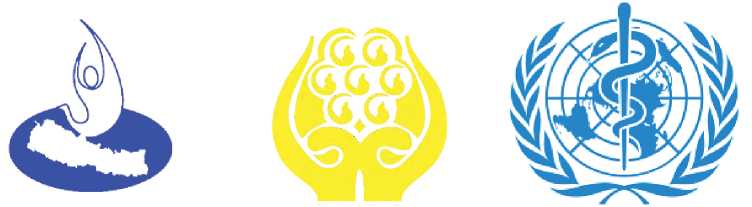 Reading IAnswer these questions.What does ADB stand for?Does this organization work in Nepal?Asian Development Bank Institute (ADBI)What is ADBI?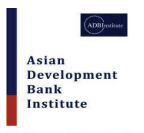 ADBI is the think tank of the Asian Development Bank (ADB). It was established in 1997 to help build capacity, skills, and knowledge related to poverty reduction and other areas that support long-term growth and competitiveness in developing Asia and the Pacific. It is located in the central government district of Tokyo, Japan.ADBI is supported by an independent Advisory Council whose members serve for two years. Dean is the chief executive officer of the ADBI and has responsibility under the direction of the ADB President for the management of the Institute.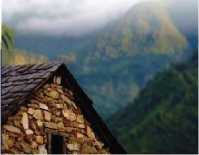 The objectives of ADBI are to identify effective development strategies and improve the capacity for sound development of the agencies and organizations engaged in development work in ADB's developing member countries (DMCs). ADBI focuses its activities on areas where it has a strategic advantage, such as the analysis of emerging policy issues from regional as well as medium-to long-term perspectives, and the facilitation of policy dialogue among senior DMC policy makers. ADBI also seeks to enhance its visibility, impact, and accessibility through high-quality knowledge products and services. It strives to be a trusted source of insight, knowledge, and information to which policy makers, academics, and others interested in Asia's development issues turn for guidance.ADBI provides intellectual input for policy makers in ADB's DMCs. It does so by conducting research with a focus on medium to long-term development issues of strategic importance and through capacity building and training (CBT).Through its work, ADBI has cultivated an extensive network of experts, researchers, think tanks, government agencies, civil society and private sector organizations, and likeminded organizations.Programs and ActivitiesPrograms and activities are held in-house as well as in ADB member countries in collaboration with international, regional, and national institutes and agencies.Research ProgramADBI conducts high-level research on issues with strategic implications for development thinking and policy making in Asia and the Pacific.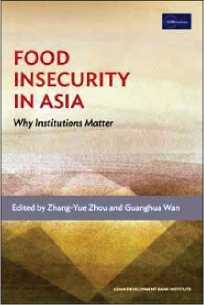 Research activities include hosting presentations by distinguished experts, organizing regional and international seminars and conferences and publishing books and papers. These activities contribute to the development policy debate and help to identify effective development strategies and improve the capacity for sound development in the region.Selected research topics are based on ADB's prioritysectors and themes, an annual needs survey, and inputs from regional policy makers and partners. Housing policy for inclusive growth inAsia, central-local government relations, urbanization in Asia, financial inclusion, education and external shocks and economic are the priority areas of research.Capacity-Building and Training ActivitiesADBI provides capacity-building and training to mid-and senior-level officials from ADB developing member countries. Activities are designed to enhance awareness on the region's important development issues, introduce appropriate policy proposals to address them, and build consensus among policy makers and stakeholders on key priority areas.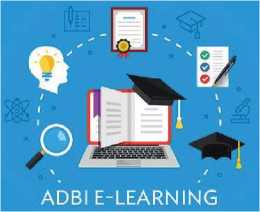 It is delivered in the form of policy dialogues, course-based training, and e-learning. ADBI's capacity building and training activities provide effective forum for discussion and information sharing on effective development practices and country experiences.Outreach and Knowledge DisseminationADBI broadly disseminates its research results as well as training, seminar, and conference outputs through multiple channels, including media, publications, webpage and social media. It also enjoys close relations with numerous national and regional think tanks, as well as other organizations in Asia and the Pacific.Find the words from the text and solve the crossword puzzle.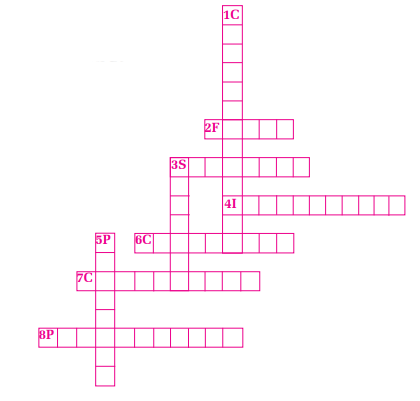 Across2. a medium where people exchange theiropinions and idea3. a plan to achieve a particular purpose4. utilization of a decision6. a common opinion7. a large official meeting8. view pointDown1. working with another group of people3.	a meeting for discussion5.	a formal planFill in the gaps with correct words/phrases from the text.The	works under the direction of the ADB President.The organisation emphasises its activities in the areas where ithas	It provides 	for policy makers in its developing membercountries.The basis for research topics are ADB's	ADBI has close relations with various	think	tanks.Answer the following questions.What does ADBI stand for?Who is this organization supported by?State any two objectives of ADBI.How does ADBI run its programs?What do the ADBI's research programs contribute to?What are the forms of ADBI's capacity-building and training programmes?How does it distribute its research results and outputs?Name any three international organizations that are working in Nepal. Talk to your friends about their objectives and functions.PronunciationConsult a dictionary and identify the pronunciation of the following words in British and American English.SpeakingAct out the given conversations in pairs.Conversation IThaman: 	What's a video recorder used for?Jamuna: 	A video recorder is used for recording TV programs onvideo tapes.Conversation IIImran:	What do we use a spade for?Kautilya: We use a spade for digging fields.Have similar conversations. Use the given clues.A calculator/make calculations A radio/listen to news, songs, etc.A camera/take photos	A mobile phone/make callsA printer/print documents A refrigerator/keep food freshGrammar IExample:	Mina went to university to be a lecturer. Fill in the blanks with because/because of/so that/to/for/ although/in spite of.	it rained heavily, we played the football match.We couldn't enjoy the trekking much the snowfall.	all our efforts, we couldn't run the program smoothly.Deepak went back to the village	he	could enjoy apleasant life there.e. He went to hospital	see a doctor.f. I bought an envelope	sending a letter.g. I could not attend my classes yesterday 	I was feeling unwell.h. Suprima accepted the job	the salary, which was quitelow.I. I could not get to sleep	the noise.j. I managed to get to sleep	there was a lot of noise.Writing IStudy the given advertisement.TIGER SHOESThe best sports shoes. So remarkably original, that no other shoes have managed to match Tiger. Tiger shoes are made for champions. To win the game, everyone should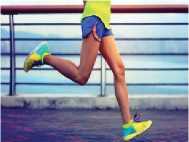 wear Tiger.Only use with special Tiger socks.Design similar advertisements for the following items. Use the given prompts.headline picture/illustration features offer warrantycalculator	b. mobile phone	c. watchReading IIAnswer the following questions.When do you usually congratulate people?Mention the occasions you have been congratulated.Changunarayan, BhaktapurMay 30, 2021Dear Mrs Rai,I would like to take this opportunity to congratulate you on your recent appointment to the Chief Editor of The Nepal Times. This is certainly an impressive accomplishment, of which I am sure your family, friends and your relatives are justifiably proud.As a Chief Editor of The Nepal Times, it will be your responsibility to provide unbiased news stories and articles. As this is a new position at this daily paper, you have the opportunity to set the standard for future chief editors to follow, and I am certain you will do a fine job. Your selection as the Editor in Chief shows that you are well on your way towards a bright future.I congratulate you again on this honor and wish you the best of luck in all of your future endeavors. I am sure you will continue to set a fine example for all to follow. As always, please do not hesitate to call upon me if I may be of assistance to you.With kind regards and best wishes,Sincerely, Anil GurungFind the words from the text and complete the sentences.I really admire you for your	explanation.An 	 person can, no doubt, see many positive things at aglance.The work was done with a professional	Please make every	to	arrive on time.Parents are	proud of their children’s achievements.Answer the following questions.Where does Anil Gurung live?Why is Anil Gurung writing this letter?Why is her new position an opportunity for Mrs Rai?What does Anil Gurung expect from Mrs Rai as the chief editor?How can you say that Anil Gurung is a helpful person?What could be the relationship between Mrs Rai and Anil Gurung?Have you ever sent a letter of congratulations to anybody? Why did you send it? Share your experiences and feelings.ListeningLook at the picture and guess the answer to these questions.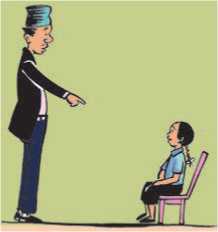 Who do you think they are?What do you think they are talking about?Listen to the audio and tick (^) the things that the girl isdemanding from her father. Put a cross (X) if they are not on her demand list.Listen to the audio again and choose the correct alternatives.The girl needs some supplies for	her school	ii. her friend iii. her homeworkThe father has already got her a	I. calculator and ruler	ii. pencil and eraseriii. laptop and palm pilotCalculators and computers are	equipment.I. traditional	ii. manual	iii. hi-techThe girl's father didn't have a laptop and palm pilot when he wasin	I. primary school ii. middle school iii. high schoolThe father suggests that his daughter	buys a new calculatoruses his calculatorasks her mother to buy her a new calculatorHe suspects that his daughter is	going to download software in the classgoing to play video games in the classgoing to use the computer in the classHow much does the calculator cost, according to the daughter?I. 10 dollars	iii. 89 dollars	iii. 99 dollarsListen to the audio again and answer the following questions in not more than four words.Why does the girl need hi-tech equipment?What do they need to sell to buy the computer?What work does the girl promise to do to please her father?When does the girl need the calculator?Who is waiting for them?What gadgets would you like to use to support your studies? How would you use them? Draw a mind map and tell your friends.Grammar IIA. Join the following pairs of sentences with the connectives given in the brackets.I couldn't sleep. I was tired. (despite)They have little money. They are living happily. (even though)He went to the tap. He wanted to bring a pail of water. (in order to)I enjoyed the film. The story was not very good. (though)We live in the same colony. We hardly meet each other. (in spite of)I was not wet. I had an umbrella. (because)I ate all the food. It was not very tasty. (although)He went to the bank. He could cash the check. (so that)Writing IIA. Study the given message of congratulations.Congratulations!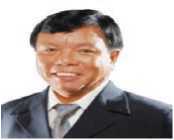 Our special thanks and tribute to MR Mahabir Pun,President of ENRD for being awarded The Ramon Magsaysay Award, 2007. This was for his outstanding contribution to Community Leadership and bringing unprecedented changes in rural livelihoods through the use of Internet Technology.E-Network Research and Development, NepalWrite a message of congratulations to your neighbor who has received a full scholarship to complete his or her studies.Imagine that your uncle/aunt has been elected as the Mayor/ Chairperson of your Municipality or Rural Municipality. Write a formal message of congratulations to him/her to be published in a newspaper.Project workCollect information about any one of the international organizations working in Nepal and prepare a short profile for it. Include relevant pictures and illustrations.Extra bitPlurals that end in ‘f’ or ‘fe’roof - roofs	proof	- proofs	chief - chiefsbelief - beliefs	giraffe	- giraffes	sheriff - sheriffswharf - wharfs/wharves	 dwarf - dwarfs/dwarves         hoof-hoofs/hoovesUnit 14 History and civilisationGetting startedLook at picture and talk about human evolution.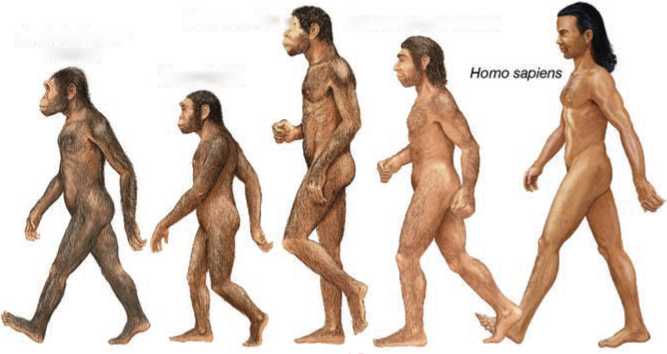 Reading ILook at the following pictures and answer these questions.a. What is the name of the invention shown in the picture?b. Who was it developed by?The Maya EmpireIThe Maya Empire, centered in the tropical lowlands of what is now Guatemala, reached the peak of its power and influence around the sixth century AD. The Maya excelled at agriculture, pottery, hieroglyph writing, calendar-making and mathematics, and left behind an astonishing amount of impressive architecture and symbolic artwork. Most of the great stone cities of the Maya, however, were abandoned by 900 AD.II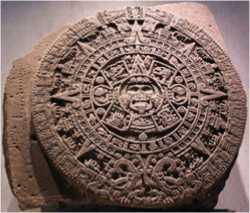 The Maya civilisation was one of the most dominant indigenous societies of Mesoamerica, present Mexico and Central America. Unlike other scattered indigenous populations of Mesoamerica, the Maya were centered in one geographical block covering all of the Yucatan Peninsula and modern-day Guatemala; Belize and parts of the Mexican states of Tabasco and Chiapas; and the western part of Honduras and El Salvador. This concentration showed that the Maya remained relatively secure from invasion by other Mesoamerican peoples.IIIThe Maya lived in three separate sub-areas with distinct environmental and cultural differences: the northern Maya lowlands on the Yucatan Peninsula; the southern lowlands in the Peten district of northern Guatemala and adjacent portions of Mexico, Belize and western Honduras; and the southern Maya highlands, in the mountainous region of southern Guatemala. Most famously, the Maya of the southern lowland region reached their peak during the Classic Period of Maya civilization (250 AD to 900), and built the great stone cities and monuments that have fascinated explorers and scholars of the region.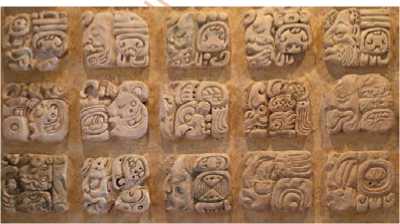 IVThe earliest Maya settlements date to around 1800 BC. The earliest Maya were agricultural, growing crops such as corn, beans, squash and cassava. About 300 B.C. Maya farmers began to expand their presence both in the highland and lowland regions. The Middle Pre-classic Period also saw the rise of the first major Mesoamerican civilization, the Olmecs. Like other Mesoamerican peoples, the Maya derived a number of religious and cultural traits, as well as their number system and their famous calendar from the Olmec. In addition to agriculture, the Pre-classic Maya also displayed more advanced cultural traits like pyramid-building, city construction and the inscribing of stone monuments.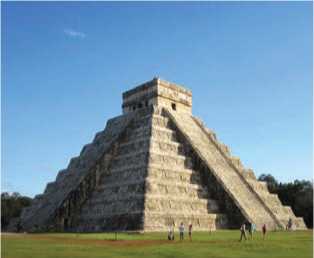 VThe Classic Period, which began around 250 AD, was the golden age of the Maya Empire. Classic Maya civilization grew to some 40 cities. Each city held a population of between 5,000 and 50,000 people. At its peak, the Maya population may have reached 2,000,000. Excavations of Maya sites have unearthed plazas, palaces, temples and pyramids, as well as courts for playing the ball games that were ritually and politically significant to Maya culture. Maya cities were surrounded and supported by a large population of farmers.VIThe Maya were deeply religious, and worshipped various gods related to nature, including the gods of the Sun, the Moon, rain and corn. At the top of Maya society were the kings, who claimed to be related to gods and followed a hereditary succession. They were thought to serve as mediators between the gods and people on earth, and performed the elaborate religious ceremonies and rituals so important to the Maya culture. The Classic Maya built many of their temples and palaces in a stepped pyramid shape, decorating them with elaborate reliefs and inscriptions. These structures have earned the Maya their reputation as the great artists of Mesoamerica. Guided by their religious ritual, the Maya also made significant advances in mathematics and astronomy, including the use of the zero and the development of a complex calendar system based on 365 days. Though early researchers concluded that the Maya were a peaceful society of priests and scribes, later evidence-including a thorough examination of the artwork and inscriptions on their temple walls-showed the less peaceful side of Maya culture, including the war between rival Mayan city-states and the importance of torture and human sacrifice to their religious ritual.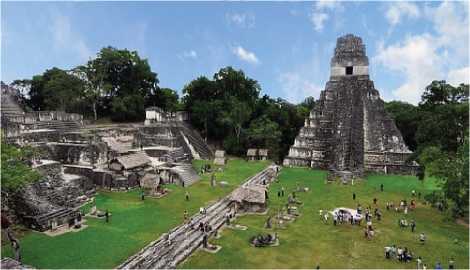 VIIFrom the late eighth through the end of the ninth century, something unknown happened to shake the Maya civilization to its foundations. One by one, the classic cities in the southern lowlands were abandoned, and by 900 AD, Maya civilization in that region had collapsed. The reason for this mysterious decline is unknown, though scholars have developed several competing theories. Some believe that by the ninth century the Maya had exhausted the environment around them to the point that it could no longer sustain a very large population.VIIIOther Maya scholars argue that constant warfare among competing city-states led the complicated military, family and trade alliances between them to break down, along with the traditional system of dynastic power. As the stature of the holy lords diminished, their complex traditions of rituals and ceremonies dissolved into chaos. Finally, some catastrophic environmental changes-like an extremely long, intense period of drought may have wiped out the Classic Maya Civilization. Drought would have hit cities like Tikal, where rainwater was necessary for drinking as well as for crop irrigation. All three of these factors may have played a part in the downfall of the Maya in the southern lowlands.a. drought 	i. an instance of a large number of people or things arriving somewhere b. excel 	ii. a picture representing a word, syllable or sound c. hieroglyph 	iii. to be very good at doing something d. dominant 	iv. digging ground to look for old buried buildings or objects e. concentration 	v. a long period of time when there is little or no rain f. invasion 	vi. a lot of something in one placeg. excavation	 vii. more important, powerful or easy to notice than other thingsB. Find the words in the text and fill in the crossword puzzle. Across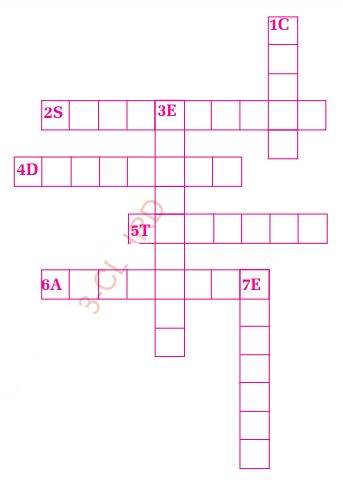 Down1. complete disorder and confusion 3. very complicated and detailed 7. to use all of something so that there is none leftThe Pre-Classic PeriodWhom did the Mayas consider their god?i. nature	ii. the king	iii. the peopleAccording to scholars, which of the following is NOT the cause of Maya downfall?I. environmental exhaustion ii. internal warfare iii. foreign invasionMatch the paragraph numbers with respective information.a. I			 I. occupation of the earliest Maya societyb. II 			ii. number of people in the Maya civilizationc. III			 iii. achievement by the Maya civilization in different                                         sectorsd. IV			 iv. places where the Mayas livede. V 			v. categories of the places where the Mayans livedf. VI 			vi. spirituality of the Mayan peopleg. VII			 vii. fights with the neighbouring states as the possible			cause of downfallh. VIII 			viii. time when the downfall of the Maya Civilisation startedWhy is the study of history important to us? Prepare a mindmap ofyour thoughts and discuss with your friends.Pronunciation	Listen to your teacher and notice the stress.succession	 excavation		 inscription	 concentrationexcel	'architecture 'cultural	exhaustedSpeakingA. The following pictures show the changes that have taken place in a village over a period of ten years. Talk about the changes using used to/didn't use to	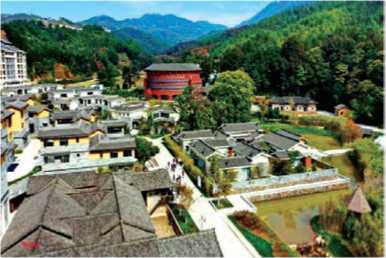 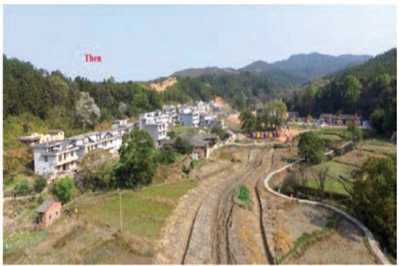 Example: There used to be a field in front of the village. But now, it is filled with houses.B. The given pictures tell a story, but they are not in the correct order. Rearrange them into the correct order by writing the number 1-6 in the bubbles and narrate the story.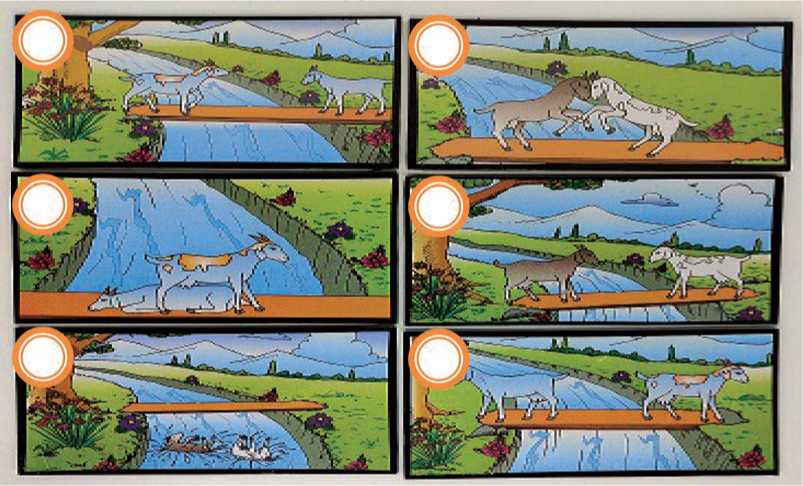 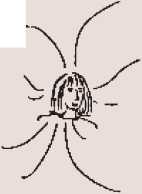 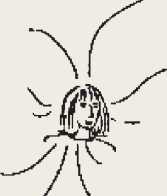 Now, make sentences using used to/didn't use to/never used to as in the example.Example: She used to travel a lot but she doesn't go away much these days.B. Rewrite the following sentences using used to or didn't use to.I lived with my parents.Did you swim in the river every summer?He never smoked.I played tennis at school.Villagers walked for hours to reach the nearest health post.There was a dense forest around the village.What did you do in your childhood?I didn't write stories.Did people travel by airplanes?Where did you go to deposit your money?Writing IA. Read the following story carefully. Then give it a suitable title.There lived a fox in a forest. One day, he thought of a plan to have fun with a stork from the same forest. The fox always used to laugh at the appearance of the stork."You must come and dine with me today," he said to the stork, smiling to himself at the trick he was going to play. The stork gladly accepted the invitation and arrived in good time and with a very good appetite.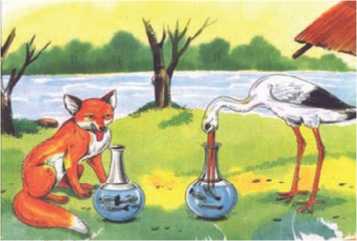 For dinner the fox served soup. But it was set out in a very shallow dish, andall the stork could do was to wet only the tip of his bill. He could not drink a single drop of the soup. But the fox lapped it up easily, and, to increase the disappointment of the stork, made a great show of his enjoyment.The hungry stork was much displeased at the trick, but he was a calm-tempered fellow and saw no good in flying into a rage. Instead, not long afterward, he invited the fox to dine with him in turn. The fox arrived promptly at the time that had been set, and the stork served a fish dinner that had a very appetizing smell. But it was served in a tall jar with a very narrow neck. The stork could easily get at the food with his long bill, but the fox could only lick the outside of the jar, and sniff at the delicious smell. And when the fox lost his temper, the stork said calmly, "Do not play tricks on your neighbors unless you can stand the same treatment yourself."B. Develop readable stories based on the given outlines.A king	enemies defeat him six times	 hides in acave	 sees a spider	 climbing the wall	failsfor six times	succeeds on the 7th attempt	the kinglearns a lesson	 collects courage and attacks enemies	succeed	moralTwo friends meet a bear.. ..one climbs a tree ...the other lies down as if dead....the bear smells his limbs	goes away	the firstman comes down and asks....what the bear said	"beware offriends who run away in danger."	MoralReading IILook at the pictures and answer the following questions.a. What are these currencies?b. What would happen if we didn't have money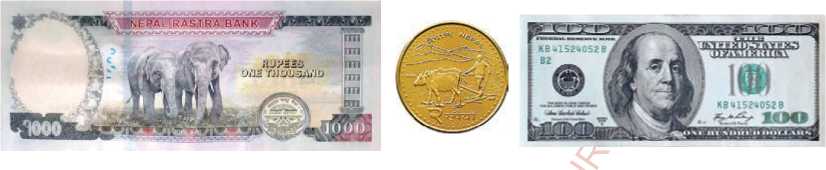 The History of MoneyThe use of money is as old as the human civilization. Money is basically a means of exchange; and coins and notes are just items of exchange. But money was not always in the same form as the money today, and is still developing.Before the invention of money, the basis of early commerce was barter, a system of direct exchange of one product for another. Subsequently, both livestock, particularly cattle, and plant products such as grain, came to be used as money in many different societies at different periods. Cattle are probably the oldest of all forms of money, as the domestication of animals tended to precede the cultivation of crops. The earliest evidence of banking is found in Mesopotamia between 3000 and 2000 BCE when temples were used to store grain and other valuables used in trade.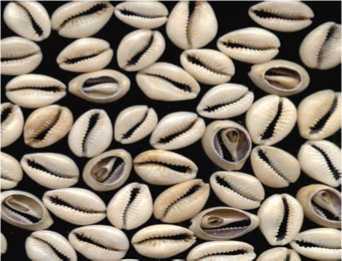 Some of the earliest currencies were objects from nature. A notable example is cowrie shells, first used as money about 1200 BCE. Although they may seem a pretty random choice, the shells had a number of advantages: they were similar in size, small, and durable. While the mollusks that produce the shells are found in the coastal waters of the Indian and Pacific Oceans, the expansion of trade meant that even some European countries acceptedcowrie shells as currency. Shells in the form of wampum were used as money by Native Americans. Another currency from nature was whale teeth, which were used by Fijians. And the people of Yap Island carved huge disks of limestone that eventually became currency and remained as a part of the island's culture. While the use of metal for money can be traced back to Babylon before 2000 BCE, standardised and certified coinage may not have existed until the 7th century BCE. According to many historians, it was during this time that the kingdom of Lydia, in present-day Turkey, issued the first regulated coins. They appeared during the reign of King Alyates (610-560 BCE) and were made of electrum, a natural mixture of gold and silver. Crudely shaped like beans, these coins featured the royal symbol, a lion. Alyattes' son, Croesus, reformed the kingdom's currency, introducing silver coins and gold coins. Soon such currency began appearing elsewhere.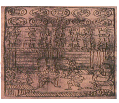 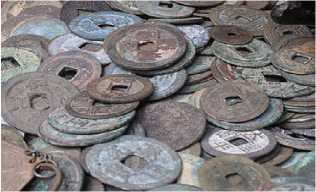 About the 6th century BCE, leather and animal hide began to be fashioned into currency. Early ancient Rome reportedly used this type of money. It was also found in such areas as Carthage, what is now France, and Russia, is believed to have used leather money into Peter the Great'  reign (16821725 BCE). The Chinese emperor Wudi (141-87 BCE) created currency out of skins from his personal collection of white stags. It was fringed and decorated with elaborate designs. Although no longer used, leather money may have left a lasting legacy.Given that paper is widely believed to have originated in China, it is fitting that the country introduced paper currency. This innovation is widely thought to have occurred during the reign of Emperor Zhenzong (997-1022 CE). It was made from the bark of mulberry trees. So, in a sense, money really did grow on trees! By the late 18th and early 19th centuries, paper money had spread to other parts of the world. The bulk of this currency, however, was not money in the traditional sense. Instead, it served as promissory notes—promises to pay specified amounts of gold or silver which were key in the development of banks.Unsurprisingly, currency comes with a number of problems, one of which concerns fiat money. This is currency that is issued on the order of a sovereign government and, unlike gold and silver coins, has no intrinsic value. Countries can thus issue such money at will, and some did, potentially making the currency worthless. This became such a problem that in 1821 the United Kingdom, then the leader in international finance, introduced the gold standard. In this monetary system, the standard unit of currency is typically kept at the value of a fixed quantity of gold, which increases confidence in international trade by preventing governments from excessively issuing currency. Eventually, other countries, including Germany, France, and the United States, adopted the gold standard. However, the system had its drawbacks. Notably, it limited a country's ability to isolate its economy from depression or inflation in the rest of the world. After the Great Depression (1929-1939 CE), countries began to rethink the gold standard, and by the 1970, gold was no longer being tied to currency.The 21st century has given rise to novel forms of money including digital payment and virtual currency such as bit coin. Are paper notes and coins going to disappear soon?A. Find the words from the text above that have the following meanings.r	 the period during which a king, queen, emperor, etc.rulesp	 to happen before somethingr	to control something by means of rulesc	 simply and without much skill or attention to detailf	 to form a border around somethingl	 something that somebody has done successfullyf	 an official order given by somebody in authoritys	 free to govern itself; completely independenti	 belonging naturally; essentialB. Complete the table below with the correct information about the development of money.money?How were temples used as banks in the past?What was the benefit of using cowrie shells as money'Describe the coins invented by Turkey.Why did the leaders in international finance introduce the gold standard in currency?What form of money is being used in the 21st century?How might people trade in the next 20 years? What form of money might be used? Talk to your friends.ListeningA. Answer the following questions.Write any three most memorable things about your early childhood days.Do you wish you could be a young child again? Why?B. Listen to the audio and complete the sentences with the correct words/phrases.The speaker remembers the house where he	The Sun used to come	at	the window in the morning.It used to wake neither too	nor late.The roses were	in colour.The laburnum tree was set by his brother on	As a boy, he thinks that he is	of the heaven.Listen to the audio again and choose the correct answer.a. Where did the robin build its nest?i. the lilacs	ii. the laburnum treeWhich tree is still living?I. fir	ii. lilacHow did the speaker feel while swinging? QI. like the robin 	ii. like the sparrow 		iii. like the swallowWhich of the flowers is NOT mentioned by the speaker?I. rose	ii. tulip	iii. lillyWhat is his spirit like now? ^0I. cool	ii. heavy	iii. lightWhat did the speaker think about the fir treetops?They flew like swallows.	 ii. They almost touched the sky. iii. They used to swing.How does he feel when remembering his boyhood?I. 	He is filled with little joy.	 ii. He is filled with sadness.iii. He is filled with absolute happiness.Recall your most favourite memory from your early childhood and describe it to your friends.Grammar II A. Study the following sentences and notice simple past, past continuous and past perfect.While I was studying, Karen phoned me three times.They were playing football when the storm started.While she was working in India, she began to learn Hindi.I had finished the shopping when I met Manoj.When we got to the party, most people had already left.It was the best movie I'd ever seen.He had already read the book so I gave it to his sister.She had known him since they were children.In 2005, I was living in Biratnagar.She called me yesterday.B. Use simple past, past continuous or past perfect forms of the verbs in the brackets to complete the following sentences.Mr. Singh	(wait) for me when I reached the station.A: What	 (do)	this time yesterday'B: I was reading a novel.	<0A:	(go)	out last night?B: No, I was too busy to go out.A: Was Sapana at the party?B: Yes, she	(dance) with Ravi.A: What	(do) when the earthquake occurred?B: I was cooking meal.He	(fall) off the wall when Sanam pushed him.I	(be) really in a difficult situation when I lost the job.When I was young, I	(want)	to become a doctor.I	(do)	my homework when the telephone rang.When I last saw Kiran, he	 (work)	in his garden.Find the mistakes in the story below and correct the verb forms throughout.This happens to me when I was in India. I used to go to my office by train. On this particular evening, I hurry to my station but when I reached there, the train has already gone. I bought a newspaper and a packet of biscuits and sit on the bench. While I am reading, a man came and sits down opposite me. There was nothing special about him, except that he is very tall. I was still reading when my eyes catch a very strange sight. The man reached over the table, open my packet of biscuits, took one, dip it into his coffee and popped it into his mouth. I couldn't believe my eyes. But I didn't want to make a fuss, so I ignored it. I just take a biscuit myself and went back to the newspaper. While I was pretended to be very interested in the news, the man took a second biscuit. After a couple of minutes I casually put a biscuit in my mouth and decide to leave. I was ready to go when the man stood up and hurriedly leave. I folded my newspaper and stand up. And there on the table, where my newspaper had been was my packet of biscuits.Writing IIDo students need to learn history? Why? Write an essay on ‘The Importance of History’.Project workAsk your parents, grandparents, family members or friends about your ancestors. Note down the main points and share them with your friends.Extra bitUse a semicolon (;)two independent clauses that are not joined by aconjunctionExample : The participants in the first batch were paid; those in the second were unpaid.to separate elements in a series that already contain commasExample : The color order was red, yellow, blue; blue, yellow, red; or yellow, red, blue.Unit 15 People and LifestyleGetting startedLook at each pair of pictures and talk about the differences with your classmates.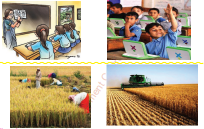 Reading 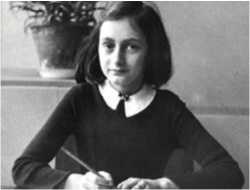 Look at the picture and answer the followingWhat do you think the name of the girl is?
What do you think made her so popular?The Diary Of A Young GirlSATURDAY, JUNE 20, 1942Writing in a diary is a really strange experience for someone like me. Not only because I’ve never written anything before, but also because it seems to met that    later on neither I or any   else will be interested in the musings of a thirteen-year-old schoolgirl. Oh well, it doesn't matter. I feel like writing, and I have an even greater need to get all kinds of things off my chest.“Paper has more patience than people.” I thought of this saying on one of those days when I was feeling a little depressed and was sitting at home with my chin in my hands, bored and listless, wondering whether to stay in or go out. I finally stayed where I was, brooding. Yes, paper does have more patience, and since I'm not planning to let anyone else read this stiff-backed notebook grandly referred to as a “diary,” unless I should ever find a real friend, it probably won't make a bit of difference.Now I'm back to the point that prompted me to keep a diary in the first place: I don't have a friend.Let me put it more clearly, since no one will believe that a thirteen-year-old girl is completely alone in the world. And I'm not. I have loving parents and a sixteen-year-old sister, and there are about thirty people I can call friends. I have a throng of admirers who can't keep their adoring eyes off me and who sometimes have to resort to using a broken pocket mirror to try and catch a glimpse of me in the classroom. I have a family, loving aunts and a good home. No, on the surface I seem to have everything, except my one true friend. All I think about when I'm with friends is having a good time. I can't bring myself to talk about anything but ordinary everyday things. We don't seem to be able to get any closer, and that's the problem. Maybe it's my fault that we don't confide in each other. In any case, that's just how things are, and unfortunately they're not liable to change. This is why I've started the diary.To enhance the image of this long-awaited friend in my imagination, I don't want to jot down the facts in this diary the way most people would do, but I want the diary to be my friend, and I'm going to call this friend Kitty.Since no one would understand a word of my stories to Kitty if I were to plunge right in, I'd better provide a brief sketch of my life, much as I dislike doing so.My father, the most adorable father I've ever seen, didn't marry my mother until he was thirty-six and she was twenty-five. My sister Margot was born in Frankfurt am Main in Germany in 1926. I was born on June 12, 1929. I lived in Frankfurt until I was four. Because we're Jewish, my father immigrated to Holland in 1933, when he became the Managing Director of the Dutch Opekta Company, which manufactures products used in making jam.My mother, Edith Hollander Frank, went with him to Holland in September, while Margot and I were sent to Aachen to stay with our grandmother. Margot went to Holland in December, and I followed in February, when I was plunked down on the table as a birthday present for Margot.I started right away at the Montessori nursery school. I stayed there until I was six, at which time I started first grade. In sixth grade my teacher was Mrs. Kuperus, the principal. At the end of the year we were both in tears as we said a heartbreaking farewell, because I’d been accepted at the Jewish Lyceum, where Margot also went to school.Our lives were not without anxiety, since our relatives in Germany were suffering under Hitler’s anti-Jewish laws. After the pogroms in 1938 my two uncles (my mother’s brothers) fled Germany, finding safe refuge in North America. My elderly grandmother came to live with us. She was seventy-three years old at the time.After May 1940 the good times were few and far between: first there was the war, then the capitulation and then the arrival of the Germans, which is when the trouble started for the Jews. Our freedom was severely restricted by a series of anti-Jewish decrees: Jews were required to wear a yellow star; Jews were required to turn in their bicycles; Jews were forbidden to use street-cars; Jews were forbidden to ride in cars, even their own; Jews were required to do their shopping between 3 and 5 PM; Jews were required to frequent only Jewish-owned barbershops and beauty parlors; Jews were forbidden to be out on the streets between 8 PM and 6 AM; Jews were forbidden to attend theaters, movies or any other forms of entertainment; Jews were forbidden to use swimming pools, tennis courts, hockey fields or any other athletic fields; Jews were forbidden to go rowing; Jews were forbidden to take part in any athletic activity in public; Jews were forbidden to sit in their gardens or those of their friends after 8 PM; Jews were forbidden to visit Christians in their homes; Jews were required to attend Jewish schools, etc. You couldn’t do this and you couldn’t do that, but life went on. Jacque always said to me, “I don’t dare do anything anymore, ‘because I’m afraid it’s not allowed.”In the summer of 1941, Grandma got sick and had to have an operation, so my birthday passed with little celebration. In the summer of 1940, wedidn't do much for my birthday either, since the fighting had just ended in Holland. Grandma died in January 1942. No one knows how often I think of her and still love her. This birthday celebration in 1942 was intended to make up for the others, and Grandma's candle was lit along with the rest.The four of us are still doing well, and that brings me to the present date of June 20, 1942, and the solemn dedication of my diary.(Adapted from The Diary of a Young Girl by Anne Frank)A. The meanings of some of the words/phrases from Anne Frank's diary are given below. Find the words from the text and write themm	 a period of reflection or thoughts	 rigid, not soft or flexibleb	 to think a lot about something that makes youannoyed, anxious or upsett	 a crowd of peopler	 to	make use of something, especially something badc	 to	tell somebody secrets and personal	informationl	 likely to do somethingp	 to	get into somethingp	 to	sit down heavily or carelesslyj	 to	write something quicklyB. Match the words in column A with their synonyms in column B.Column A	Column Blistless	I.	announcementadoring	ii.	seriousdecree	iii.	lovingadorable	iv.	attractiveanxiety	v.	lethargiccapitulation	vi.	worrysolemn	vii	surrenderAnswer the following questions.Why is writing a diary a strange thing to the writer?What is the first reason for her to keep the diary?Why is the writer unhappy despite having a loving family?Who is Kitty?Why did Margot and her sister not go to Holland together?Why didn't the writer have a birthday celebration in 1940?Why did the writer's uncle escape from Germany?Write T if the information is true, F if it is false and NG, if the information is not given.The writer is tired of staying in her house.The writer wants people to read her diary.Edith Hollander Frank was a teacher in Holland.JThe writer attended school in Germany until she was six.The family came to Germany because it was difficult to live in Holland.Jews were prohibited to be on top of their houses during day time.There were very strict laws in Germany for Jewish people.How does a diary entry help in understanding someone's lifestyle? Explain.PronunciationPronounce the following homophones correctly and find their meanings.SpeakingA. Read and act out the following conversation.Pemba : I've heard that Susan is retiring from her job next month.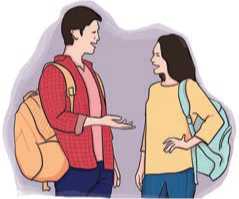 Durgesh : Really? How long has she worked for the company?Pemba : She has worked there for more than 25years.Durgesh : That's a very long time. She has contributed greatly to the company.B. Work in pairs. Ask questions with 'how long...' and answer them with for or since.	.0Sumit/do his homework (2 hours)Deepa/read a novel (last Monday)Dhanu/wait for a bus (hours)Siddhartha/watch movie (5 o'clock)Deepak/live in Japan (2010)0It/rain (long time)^Sonali/paint the house (this morning)She/not eat any junk food (several months)Raman/plough the field (10 o'clock)The telephone/ring (a few minutes)Grammar IA. Complete the sentences with the present perfect or present perfect continuous forms of these verbs.The boys	computer	games for over an hour.You	TV all afternoon.The road is wet; it	just	heavily."Why are your clothes wet?" " I	just	the plants."I	the flat for two hours.You look tired. What	you	?I'm sorry I'm late	you	long? QB. Put the words in brackets into the gaps. Use either present perfect or the present perfect continuous./OHow long	(you/know) Gerry?You look dirty. What	(you/do)	all day?0*How many times 	 (Charles/visit)	New York tillnow?She	(learn) French words for hours, but she still doesn'tremember all of them.The children	 . (watch) videos for two hours.My father	(never/eats) chocolates.We ………. (not/see) Lisa recently.He …………. (write) his essay all day but he……….. (not/ finish) yet.Writing IKeep a diary for a week. Mention the activities you did during the day. Also express your views and attitudes about a particular incident on each day.Reading IILook at the pictures below and guess the answers to these questions.Who are these people?What do you know about these people?The RautesThe Rautes are one of the most typical indigenous groups of Nepal sustaining their unique cultural identities for generations. They are the only nomadic people in the country who never settle permanently in any particular place. The Rautes deny any idea on permanent settlement, education or agriculture. The fact that the Rautes, the last fulltime nomads of Nepal, have survived into this century is truly remarkable in our current period of diminishing cultural diversity.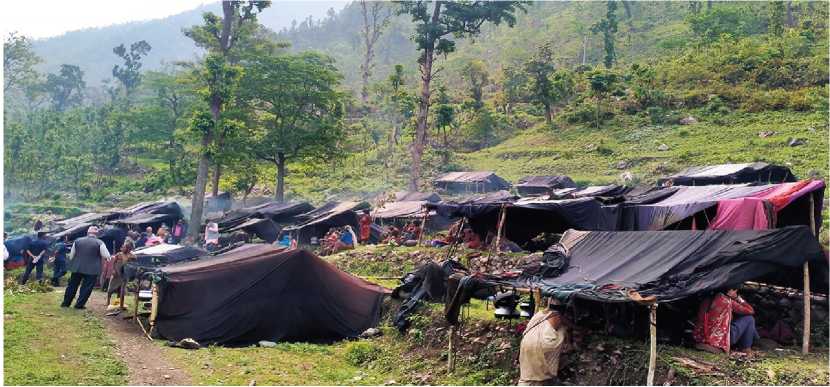 Figure  Rautes housesIt is estimated that the total population of Rautes in Nepal is about 180, or roughly 52 families. The Karnali Province of Nepal remains their only sanctuary.There is no documented history of the Rautes. But one common ground is that once they fled from the state, they never returned and established a different pattern of life in the jungle. To eke out their living, they mastered crafting of wooden products, learned to hunt monkeys, and adapted to forest life.Only the Mukhiya of the Rautes, on behalf of their tribe, talks to outsiders regarding their lifestyle and tradition.The Rautes bear traditional knowledge of living in a community. The heredity of the Raute is categorised into three types as Kalyaal, Raskoti and Samaal. It is therefore very important to note the various aspects of these people, such as their ethical norms and values, rituals and livelihood patterns.At the time when acculturation has been widespread in the world with diminishing diversity, the Rautes have been quite successful in sustaining their tradition. Humanity has to learn a lot from the Rautes, since they have been very successful in preserving their tradition in today's world. Their maintenance of the nomadic culture in a rapidly globalizing world is commendable. This global uniqueness makes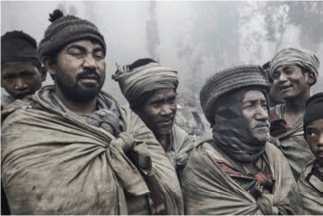 them a precious part of the diverse people of Nepal. 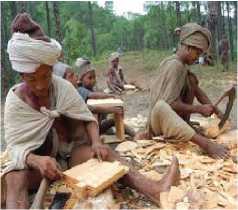 Like any other ethnic group following the Hindu society, the Raute community also maintains a patriarchal social hierarchy. However, in matters of internal management, women have a more prominent role than that of their male counterparts. The Rautes maintain a clear division of labour between men and women. Most often the male members get involved in making wooden utensils, hunting monkeys, trading their products in the market, and collecting food grains. It is also common for unmarried girls and widows to go to the countryside and collect food grains and deliver the order for the craft items. Women in the Raute community bear the major responsibility in the household chores and dominate in almost every facet of the livelihood except in the areas of socializing, hunting, carpentry, and dancing. They have the indigenous know-how on spring water sources. Since it is a part of their job to search for medicinal herbs, firewood and vegetables in the jungle, they also have extensive knowledge of the forest and its ecosystem.The husband and wife have great respect and love for each other. Married women never travel outside of their settlement area with anyone else other than their husbands. The women are mainly responsible for collecting firewood, cooking meals and rearing their children. They also may assist the males while shifting homes to new locations and building new homes there. The women do not participate in making wooden utensils and hunting as they are considered to be the male tasks. Children until the age of 1014 are not assigned any major household responsibilities, they only spend their days playing with natural objects and roaming around the settlement. On special occasions, they may help their parents in fetching water from the spring and carrying small items while shifting to new locations.Monkey hunting is considered fundamental to maintain the cultural permanence of the hunting life of the Rautes. Their hunting technique is also very rare in the sense that around 8-30 young and middle aged Raute members go hunting in a group with their nets. They do not use guns or bows and arrows for hunting.The Rautes observe the festivals like Saune Sankranti, Dashain, Tihar, Chaite Dashain and Maghe Sankranti. For the celebrations, the Rautes manage food, homemade ale and meat in advance. As they enjoy complete participation in the community events, they do not like to meet strangers or travel beyond their settlement area during their celebration period. They take complete leave from carpentry and hunting during the festivals. These festivals are observed with much joy and fervor amidst singing, dancing, feasting and their own ritual performances. Rice, meat and drinks play an important role in their feast.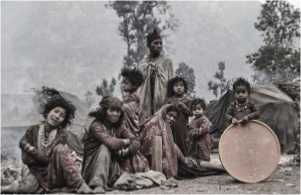 A. Find the words from the text and fill in the cross word puzzle.Acrossmoving often from place to placeexisting over a large area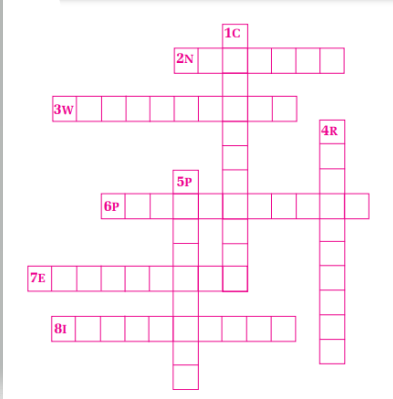 ruled by men far-reachingbelonging to a particular placeDown1. deserving praiseunusual or surprisingnoticeableB. Identify whether the following statements are true or false.The Rautes move from one place to another for their settlements.Rautes live in the far-western part of Nepal.One of the means of their survival is woodcraft.The maintenance of the nomadic culture is highly regarded.The Raute community is female-dominated.Answer the following questions.What is the common belief about the history of the Rautes?How do Rautes earn their living?How do Raute children spend their days?Why do the Rautes have good knowledge of the forest and its ecosystem?Is the task division between male and female Rautes fair? Why?What is special about the hunting skills of the Rautes?Name the festivals that the Rautes celebrate.What should modern people learn from the Rautes?How do cultures and traditions affect people's lifestyles? Discuss.ListeningA. Look at the pictures below and guess the answers.a. What do these pictures represent?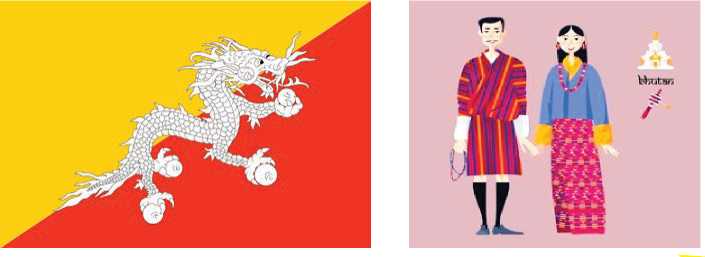 Listen to the audio and answer the following questions.When was the Gross National Happiness Committee established?What does GDP stand for?When was a survey on happiness held?What is the percentage of the population that are happy?How can quality of life be determined?What is the rank of Nepal in the World Happiness Index this year? Have a discussion with a partner.Grammar IIStudy the following conversation.Binita : Have you travelled a lot, Samir? 0Samir : Yes, I've been to lots of places.Binita : Really? Have you ever been to Sri Lanka?Samir : Yes, I've been to Sri Lanka once.Binita : What about China?Samir : No, I haven't been to China.Rewrite the following sentences with since or for. Use the clues in the brackets.Example: I know Samim. (I came to this school)I have known Samim since I came to this school.Pawan lives in Tanahun. (he was born)Subin is unemployed. (last January)Subash has a fever. (the last few days)I want to go to Lumbini. (I was in grade five)My brother is studying engineering. (three years)I am working in Bhanu Municipality. (last year)My cousin is in the army. (he was eighteen)They are waiting for the bus. (half an hour)Krish is doing his homework. (two hours)Pramila is going to dance classes. (a month)Writing IIWrite an essay on the effects junk foods have on children. Use the clues given below.Introduction to junk foodcauses: advertising, lack of education, etc.Negative / harmful effects of junk food on health (headache, heart attacks, dental problems, high blood pressure, obesity, high cholesterol, etc.)Effects on the economy (more expenditure / extra burden to family, etc.) Effects on other factors like socialization, poor academic achievement, etc. ConclusionProject workConduct a brief survey of one of the ethnic communities of your locality. Based on your study, prepare a short report about it including the following aspects.Introduction - population and history - settlement areas - lifestyle - culture and festivals, etc.Extra bitPhobia and Maniaagoraphobia : abnormal fear of being in crowds, public places, or open places bibliophobia : hatred, fear, or mistrust of booksacrophobia : abnormal fear of   being in high placesbibliomania : craze for acquiring books, especially rare ones balletomania :    extreme enthusiasm for the balletanglomania : craze for English language, customs,.. dipsomania : extreme desire to drink alcohounit 16 Games and SportsGetting started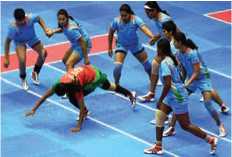 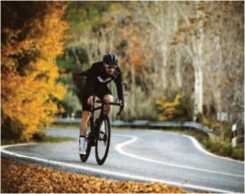 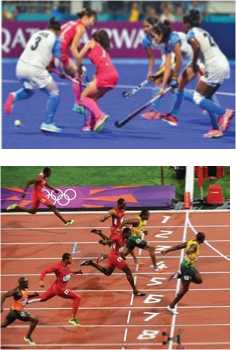 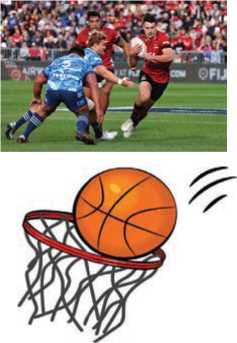 Reading ILook at the pictures and answer these questions.What is the name of the sport?Can you identify the players? Name them.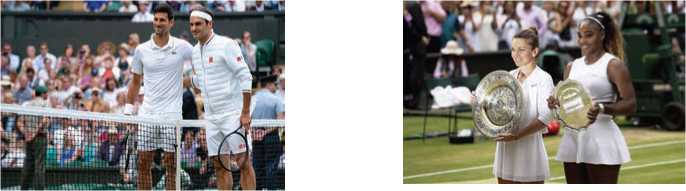 WimbledonWimbledon is the world's oldest tennis tournament and is also thought
to be the most prestigious. It has been held at the All England Club in
Wimbledon, London since 1877. It is one of the four Grand Slam tennistournaments, the others being the Australian Open, the French Open and the US Open. Wimbledon is the only major still played on traditional grass, the game's original surface, which gave the game its original name of 'lawn tennis'.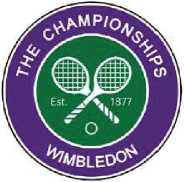 EventsWimbledon consists of five main events and five junior events. There are also five invitation events in which some former professionals are invited back to compete. The five main events are gentlemen's singles, ladies' singles, gentlemen's doubles, ladies' doubles and mixed doubles. The five junior events are similar with boys' singles, girls' singles, boys' doubles, girls' doubles and disabled doubles. The five invitational events are the gentlemen's doubles, senior gentlemen's doubles, senior ladies' doubles, gentlemen's wheelchair doubles and ladies' wheelchair doubles.TicketsThe majority of Centre Court tickets are made available through a public ballot in which applicants are chosen at random by a computer. Fans without tickets can queue up overnight to get seats on match day. There are a certain number of seats allocated for the queuing system.ScheduleCurrently, Wimbledon begins in June and ends in July. But in 2017, the championships began and ended in July to extend the gap between the tournament and the French Open. The five main events span both weeks, but the junior and invitational events are mainly held during the second week. Traditionally, there is no play on the 'Middle Sunday', however, rain has sometimes forces play on this day.The CourtsIn 2009, Wimbledon's Centre Court was fitted with a retractable roof helping to substantially reduce the loss of playing time caused by bad weather. The principal court, Centre Court, was opened in 1922. The main show courts, Centre Court and No. 1 Court, are normally used for only two weeks a year during the championships, but play can extend into a third week in exceptional circumstances. The remaining 17 courts are regularly used for other events hosted by the club.Trophies and Prize Money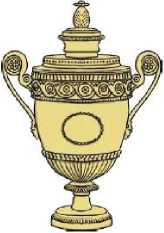 The gentlemen's Singles Champion r  eceives a silver gilt cup. The trophy has been awarded since 1887 and bears the inscription: ‘All England Lawn Tennis Club Single Handed Championship of the World. The Women's Singles Champion receives a sterling silver salver which is decorated with figures from mythology. In 2019, the prize money for the winners of the singles finals was £2.35 million.A Few Famous ChampionsMartina Navratilova won a record nine Wimbledon Singles titles. To date, Roger Federer has won Wimbledon eight times. Novak Djokovic was the winner of the Gentlemen's Singles in 2019. He defeated Roger Federer in the ‘most demanding' match ever in the final. He was able to defend his trophy as a defending champion. It was his sixteenth Grand Slam Men's Singles title and his fifth Wimbledon title. In the Ladies' Singles event, Simona Halep won the first Wimbledon title with stunning performance against Serena Williams in 2019. It was her second Grand Slam Women's Singles title.A. Match the words in column A with the meanings in column B.Column A	Column Bstone or metalState whether the given statements are True or False.The original name of tennis is ‘lawn tennis'.Ladies' wheelchair doubles comes under junior events.Most of the tickets are distributed through online booking.The Wimbledon Championship is usually played in June and July.The players can practice matches in the main show courts at any time.The prize money for the singles winners was £2.35 million.Answer the following questions.How is Wimbledon different from other Grand Slam tournaments?State the four Grand Slam tennis tournaments.What are the five main events of Wimbledon?What can tennis fans do if they don't win a ticket in the public ballot?Why was Wimbledon Centre Court fitted with a rectangle roof?What is inscribed on the of Gentlemen's Singles trophy?Who won the Gentlemen's Singles and Ladies' Singles in 2019?Why is it important to have tournaments for wheel chair users?PronunciationRead the following part of the poem "The Chaos" by Gerard Nolst Trenit é. Try to pronounce each word correctly.Dearest creature in creation, Study English pronunciation.I will teach you in my verse Sounds like corpse, corps, horse, and worse.I will keep you, Suzy, busy,Make your head with heat grow dizzy. Tear in eye, your dress will tear.So shall I! Oh hear my prayer.Just compare heart, beard, and heard,Dies and diet, lord and word, Sword and sward, retain and Britain.(Mind the latter, how it's written.)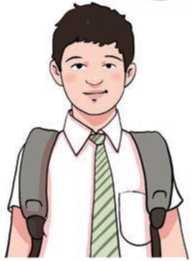 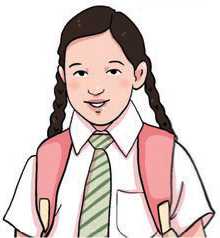 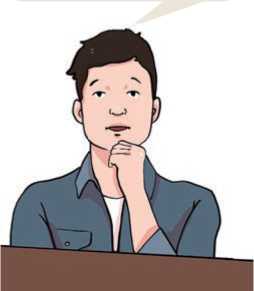 Now I surely will not plague you With such words as plaque and ague.But be careful how you speak:Say break and steak, but bleak and streak;Cloven, oven, how and low,Script, receipt, show, poem, and toe.Hear me say, devoid of trickery,Daughter, laughter, and Terpsichore,Typhoid, measles, topsails, aisles,Exiles, similes, and reviles;Scholar, vicar, and cigar,Solar, mica, war and far;One, anemone, Balmoral,Kitchen, lichen, laundry, laurel;Gertrude, German, wind and mind,Scene, Mel pomene, mankind.SpeakingA. Study the following examples of teenagers expressing the things they can and cannot do.I can stand on my hands but I cannot stand on my head.B. Work in pairs. Ask and answer whether you can or can't do the actions as shown in the pictures.Example: A: Can you stand on your hands?B: Yes, I can stand on my hands.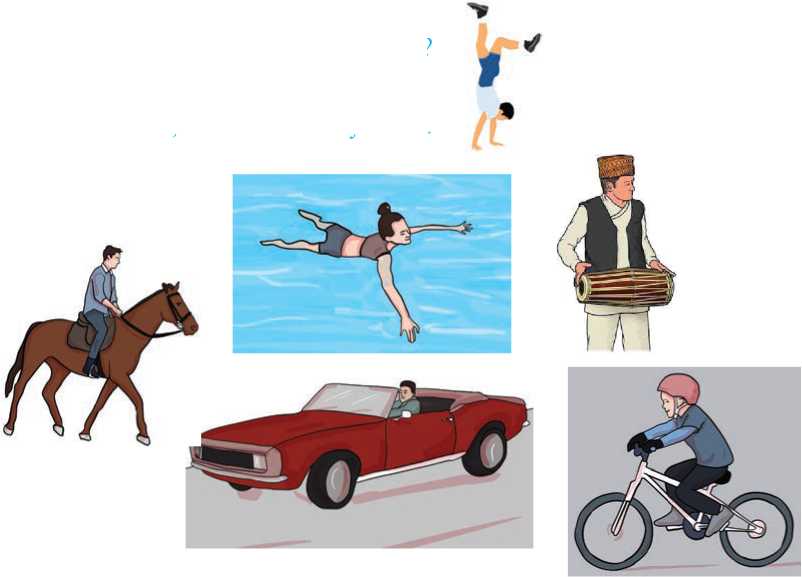 Figure  horse with man, A man drives car, cycling, exercise, swimming,  A man with madal,  a man stand on handsC. Ask your partner whether she or he can do the things mentioned in the table. Then tell the class what your friend can do or can't do.Example : Janak can write with both hands. He can't draw pictures with his legsGrammar IA. Read the text below and find the tag questions. Notice what punctuations are used to add the tag.Mira is sitting alone and enjoying her surroundings. She looks around and speaks to herself. “Birds are free, aren't they? Although humans are the best creation of God, they can't fly in the sky, can they? Birds play an important role in the ecosystem, don't they? Humans have polluted the environment, haven't they? We must keep our environment clean, mustn't we?”B. Add correct tag questions to the following statements.Smoking is hazardous to health,	?Preeti speaks excellent French,	?Please keep quiet,	?Everybody has finished their work,	?We do not go to school on Saturdays,	?I'm tired and hungry,	?Let's do our homework,	?Let him open the door,	?They'd build a house,	?You'd better help them,	?No one could solve the problem,	?Roshan's gone to school,	?You needn't stay out long,	?We'd prefer coffee,	?Writing IWrite a news story using the outline given below.Nepali Army (NA) collects 800 kg of garbage from Mt. Ama Dablam.Mt. Ama Dablam clean-up campaign 2075 organised by Sagarmatha Pollution Control Committee (SPCC).The Shumser Gulma, a company of Nepal Army participatesFinancial assistance from Khumbu Village Body.800 kg of garbage collected.Handed over to the local community amid the program.SPCC Chair Mr. Sherpa expresses his gratitude to NA.Reading IIAnswer the following questions.Which sports do you play or do? Why?Why is sports important for us?SportsThere are many different kinds of sports that are undertaken by a wide variety of different people. Some people do sport for their career and other people purely do sport for enjoyment and recreation. Some sports, like cricket, require the use of a lot of equipment, while others need very little in order to successfully play a game in that sport. Some people use public playing fields to play sport for free, while other sports such as squash, tennis, badminton and table tennis are usually paid for on an hourly basis in the comfort of a local leisure centre.Most sports are played with a round object often known as a ball. Some sports use more than one ball and snooker is one of the unique sports that make use of a number of balls while being played. The game itself is often controlled by an impartial individual known as an umpire in cricket and a referee in sports like football and rugby. Most sports have a duration of not more than a few hours, however some athletic tournaments can last for up to a week and a game of cricket can be five days in duration before a winner is announced.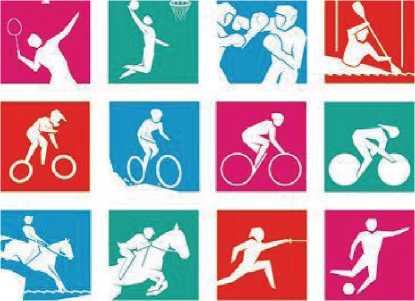 Some people prefer to watch sports. This can either be done by going to a stadium, a local leisure centre, park or on television. It is often cheaper to watch sports from the comfort of a person's home than to visit the stadium or a special event. Some sports, such as football and cricket, are really popular in the United Kingdom but not in the USA. In the USA people often play basketball and baseball. However, most countries put aside time to compete in world sporting events such as the football world cup or the Olympics, which occur every four years.Nowadays, people who have any kind of disability also participate in sports and most sport equipment is adapted to suit the needs of the disabled person. This means sport is something that can be enjoyed no matter the physical nature of the person. The Para-olympiks takes place a week after the main event and it is equally popular. Participation in sporting activity is encouraged by doctors and schools. It is for this reason and the competitive nature of individuals that sport remains a very popular activity worldwide.A. Complete the following sentences with these words.career recreation         unique        impartial adaptedAs a monitor, I must remain 	 I	should notsupport one person more than another.My plan is to pursue a	in	medicine.The school	the classroom doorway to allow wheelchairusers' easy access.We need a sports club in our school for	He is very different from all of us. He is the most	personI've ever seen.B. Choose the correct answer.Which sport requires the use of a lot of equipment?I. football	ii. athletics	iii. cricket iv. rugbyWhat sport is popular in the United Kingdom?I. baseball	ii. cricket	iii. basketballiv. athleticsWhat sport can last longer than a day in duration?i. football ii. baseball	iii. rugby iv. cricketWhich of the following information is stated in the firstparagraph?I. time duration of the sports ii. inclusiveness in sportsiii. objectives of doing sportsiv. the ways people watch sportsWhich paragraph states the benefits of sports?I. first ii. second iii. third iv. fourthAnswer the following questions.Why do people do sports?What is common about most sports?What is the main quality of an umpire or a referee in sports?Is watching sports at home beneficial? How?Why is sports equipment adapted for people with disabilities?Why do doctors encourage people to do sports?What is your favorite sport? How might you make adaptations for people with a disabilities for this sport?ListeningA. Answer the following questions.Do you listen to English news on radio or watch it on television?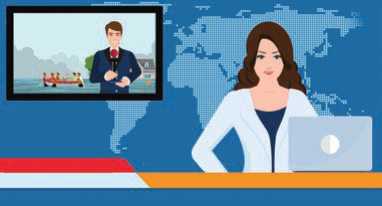 Share some highlights of a recent news broadcast on radio or television.Listen to the headlines on the audio and match the following places/clubs and the news related to them.a. London			 I. Chi Chi gives birth to twinsb. Estonia			 ii. Thousands injured by hurricanesc. USA 			iii. Young player Brillinho bought for the					   highest priced. Manchester United	 iv. Storms cause damagee. Berlin Zoo 		v. Olympics to be organized					vi. New president electedListen to the audio again and answer the following questions in no more than four words.Which city was competing with London to host the Olympics in 2012?When is Vladimir Shevchenko going to be enthroned as the president?Which parts of America are suffering from Maxwell and Nelly?How long will Brillinho play for his new club?When was the Chinese panda kept captive in Berlin Zoo?Listen to the 8 o'clock news on Radio Nepal and write three news headlines.Grammar IIA. Match the affirmative sentences in column A with their negatives in column B.B. Change the following sentences into negative ones.Your new friends are chatting online now.His teacher knows what to do.My classes started on time yesterday.Mary will come to the party.Raju had painted the wall when I reached his home.Rani is leaving Singapore tomorrow.My mother and grandmother always go to the temple on Saturdays.Some of the rice has gone bad.We have to work hard to live a decent life.Mr. Pant has won many awards.She usually carries a walking stick.Either Sobhana or Karma will attend the meeting.Writing IIThe following paragraph is paraphrased from the last paragraph of Reading II. Read it carefully and paraphrase the first paragraph of it in a similar way.Today, people with any kind of disability can take part in sports. Sports equipment are also modified to fit the needs of disabled people. Sports activities are encouraged by doctors and schools. So it is very popular in the world.Project workImagine that your school is going to organize sports week next month. Work in groups and prepare a Sports Week Schedule and display it in the class.Extra bitParaphrasingParaphrasing is a restatement of a text or passage giving the meaning in another form. In paraphrasing, you have to rewrite a passage without changing the meaning of the original text.Steps of paraphrasingRead the passage several times to fully understand the meaning.Note down key concepts.Write your version of the text without looking at the original.Compare your paraphrased text with the original passage and make minor adjustments to phrases that remain too similar.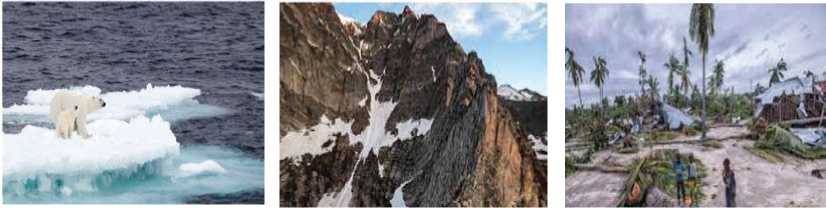 Unit 17 Global Warming and Climate ChangeGetting startedLook at the pictures and discuss the causes and consequences of global warming and climate change.Reading IAnswer the followingWhat is the name of your favourite movie?What sort of movie is it?What do you like about the movie? What are its weaknessesMovie Review : Chasing Ice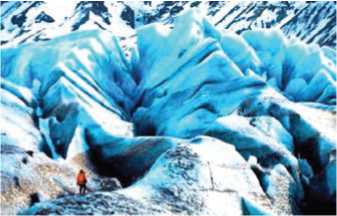 Title : Chasing IceGenre :Documentary, BiographyLanguage : English	Director :   Jeff OrlowskiProducer : Jerry Aronson, Paula Dupré Pesmen, Jeff                  OrlowskiWriter : Mark MonroeRelease Date : Aug 10, 2016Runtime: 1h 14mProduced by: Diamond Docs, ExposureIn the wake of Hurricane Sandy, the power and unpredictability of nature and the ever-changing weather patterns have become increasingly apparent. As topics such as weather and global warming become increasingly prevalent in today's culture, James Balog's documentary Chasing Ice provides striking images of how climate change has caused glacial erosion.The award-winning movie which opens in Los Angeles on Nov. 23, traces the journey of environmental photographer Balog as he attempts to capture the erosion of glaciers in the Arctic through photographs and video. In order to accomplish this goal, Balog started his own project and dubbed it in the Extreme Ice Survey. This endeavor began as a project for National Geographic and turned out to reach a broader scope by tackling the problem of glacial erosion.Balog's survey began with a total of 25 cameras that were to be monitored over the course of three years. The cameras were housed in protective units in order to prevent their destruction in the harsh Arctic weather, and Balog's team periodically downloaded the footage.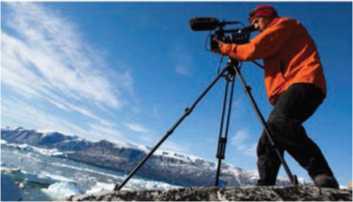 After having photographed glaciers in the past, Balog says in the film that he wanted to return to some of the same places he had visited to see how the glaciers had changed. He and his team set up cameras in Greenland, Iceland, Alaska and Montana's Glacier National Park.The documentary begins with a series of striking and intense video clips of multiple natural disasters. Balog establishes the goal of the film from the very beginning by explaining his own initial skepticism regarding climate change and academic research on this topic. This makes Balog more relatable and increases his credibility as a photojournalist who ends up finding evidence for what he once doubted was actually occurring.This documentary effectively combines data and scientific facts with visually appealing images that make climate change more real. Balog's photographs and time-lapse footage of glaciers “calving” or breaking apart into icebergs, allow viewers to see and experience what is actually happening in these zones. The bigger the screen, the better to view the beautiful images that Balog has captured, many of which most people will never have the chance to experience in person.Balog also refrains from overwhelming his audience with too many scientific details and makes the data easy to understand. He explains his methods and how he interprets his results without coming across as boring. It is hard to watch an avalanche on screen or see the extreme erosion of glaciers over a short period of time and not realize that Balog is clearly onto something.The film also incorporates a sense of the extreme lengths that Balog and his team, including a glaciologist and a climatologist, were willing to go to capture footage of this glacial erosion. There are scenes in which Balog cries out in disappointment when some cameras are not working and other moments when he puts himself in quite precarious positions as he descends into holes and caves of ice in order to get the best shot. Not to mention the knee surgery that threatens to keep him from ice hiking on his journey.Chasing Ice is definitely a worthwhile documentary that combines intriguing theories and exquisite images. Those who are skeptical about theories on the environment might be reluctant to see the film, but there is still something to be gained from Balog's research. Balog and his team make viewers think critically about climate change and what it can mean for our future.- An drea SeikalyA. Match the following words with their meanings.B. Find the words from the text and fill in the crossword puzzle.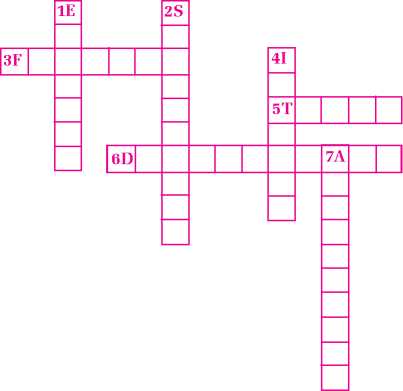 part of a film showing a particular eventto find the origin or cause of somethinga film or a radio or television program giving facts about somethingDown1. the fact of soil, stone, etc. being gradually damaged and removed by the waves, rain, or windan attitude of doubting that claims or statements are truehaving or showing very strong feelingsto succeed in doing or completing something; achieveComplete the sentences with the appropriate words/phrases from the text 'Chasing Ice'.Chasing Ice glacial erosion is the result of 	The beginning of the film is set in	James Balog began his project with a photography programcalled	Balog wanted to go back to the scene of the photography to seehow the	had changed.The film is based on both data and on	The audience can have a better view of the images in	Balog's project team consisted of	The person doubting about	may hesitate to see the film.Answer the following questions.What kind of film is Chasing Ice?What is the main objective of the film?Why did Balog and his team set up cameras in different places?What helps the audience experience what is happening in the Arctic Zones?How did Balog try to make the film interesting?Why is Chasing Ice a worthwhile film?Work in a group of four or five. Suggest five practical ways to slow down the adverse effects of climate change.PronunciationRead the words in the box below with the correct pronunciation. Put them in the correct groups.SpeakingA. Read and act out the following conversation.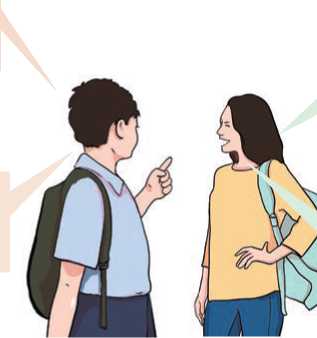 He is wearing a chef's uniform. He works in a restaurant. He must be a chef.'■!	Their car is not at7	home. So, they can'thave returned.Work in pairs. Have similar conversations in the following situations using must, can't, mayor might.Example: Suman is not at home. These are office hours.A: Where is Suman?B: He must be in his office.They are coming this week, but I am not sure. They will probably come tomorrow.Dolma is not sure that she will pass the exam.Shishir has bought a lottery ticket. He could become a millionaire.Rajesh looks like a foreigner. He speaks excellent French.Sambriddhi has got a job. I'm sure she is very happy.I hope to finish the project tonight. However, I am not sure.There is somebody at the gate. They always come at eight. I am sure they are road cleaners.You met a friend at a party and started talking about your day. Ask his/her opinions about the things below. Your friend will answer you using 'must', 'can't', 'may 'or 'might'.My father wasn't in a very good mood today when I reached home from school.My English teacher got a phone call during the class and left the room immediately. He looked very worried at that time.My friend Pratima looked very pleased today when she returned back to the class from the principal's office.Someone's stomach in the class made a growling sound. I do not know why she/he had that problem.A friend of mine was terribly worried after the English test.Grammar IFill in the gaps with the correct forms of the verbs in the brackets.I	(have)	 no time to do any additional projects next year.Sambriddhi 	(finish).... her homework before her parentsreturned home.My uncle	(learn)	to talk in English by the time he finishesthis course.Sandeep	(stay)	at ours till Monday.The workers 	(build)	 the building for the next twomonths.You 	 (find)	 the meaning of the unfamiliar words in anhour.We	(stay)	in Damauli until next Saturday.I think our team	(win)	the match.By 11 p.m. tonight, she	(prepare)	the report.After I finish my work tonight, I 	 (watch)	 TV forsome time.The weather forecast says that it	(rain)	heavily today.Rewrite the following paragraph using the verbs in future tense.Visiting Her MajestyI travelled to London to visit the Queen of England. I disguised myself as a prince and walked into Buckingham Palace. After receiving directions from a chambermaid, I stepped into the Queen's bedroom and surprised Her Royal Highness with a hearty slap on the back. Then, of course, I tipped my hat, bowed, and delivered the usual compliments. After uncorking a bottle of champagne, we exchanged pleasantries and talked about our families for more than an hour. I showed her my photograph album and my stamp collection. She showed me her historic collection of jewels. After a thoroughly entertaining visit, I traded email addresses with Her Majesty and then kissed her goodbye—on the fingertips of her white gloves, of course.Writing IWrite a short review of your favorite movie. You may use the movie review in Reading I as a model.Reading IILook at the picture and answer the following questions.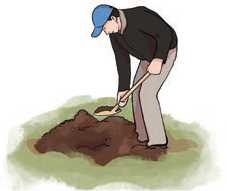 Where do you think the man is?How old do you think he is?What might he be doing?A Noisy PartyA. Find the words from the text above that match with the given meanings.a	 a situation that you must deal withb	 unpleasant, horriblec	 noisy quarreld	 expression of surprisee	 a small orange or red fish	 to put something under the groundB. Choose the correct answer for the following.What is the relationship between Ramila and Ramesh?Friends	 ii. brother and sister		 iii. husband and wifeWho is woken up by the noise?I. Silu	ii. Silu's fatheriii. Silu's motherWhy is Ramila certain that it's not the milkman in their neighbor's garden?because their neighbors never get milk delivered to their housebecause it's too early for a milkman to deliver milkbecause the man is carrying a spadeWhat do Ramesh and Ramila suspect about Mr Dahal?They think he has killed the fish.They think he has broken plates and glasses.They think he has killed Mrs Dahal.What was Mr Dahal actually doing in the garden?i. He was burying the dead fish.iii. He was burying the dead body.iii. He was planting potatoes.What was the party like last night?I. It was quiet. iii. It was noisy. iii. It was violent.Who had broken the goldfish tank?I. MR Dahal 	ii. Mrs Dahal	 iii. the guestWrite T for true statements, F for false ones and NG if the information is not given in the text.Silu is the daughter of Ramesh and Ramila.Ramesh and Ramila are disturbed by the first noise at midnight.The Dahals have a good relationship with their neighbours.The Dahals always quarrel after parties.Ramesh and Ramila called the police to arrest Mr Dahal.Mr Dahal wants his children to know about the death of the fish.Have you ever been disturbed in the middle of the night? What happened? Share your experiences with your friends.ListeningA. Look at the following pictures. They represent various weather conditions. Choose correct adjectives from the box and write them below the pictures.Windy	 cloudy		 rainy 		sunny		 snowy		 foggy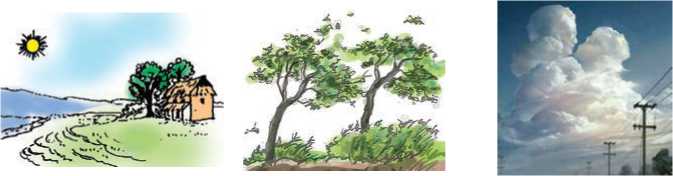 Figure  house of the sun rising, wind blows on tree, cloud,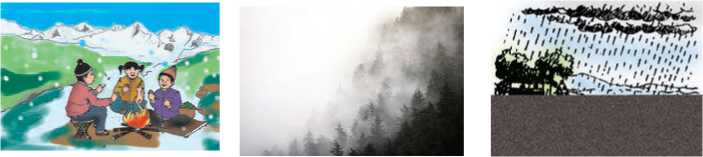 Figure  winter ,snow, rainB. Listen to the audio and match the beginnings of the sentences (a-e) with the sentence endings (A-F). Write your answers in the column provided. There is an example at the beginning.Grammar IIA. Change the following statements into questions, asking for information as indicated in the brackets.They went to Spain last week. (When)Mr Chaudhari lives in Pokhara. (Where)I finally discovered the truth. (What)She wants to learn the English language to find a better job. (Why)They are having lunch now. (What)You can send the application by mail. (How)They have informed the police about the incident. (Whom)The Smiths sold the house where they had lived for five years. (Which)Change the following questions into indirect speech. Use the given sentence starters.“Where are you from?”My new friend asked me	“Where is the nearest bank?”The stranger enquired	"What have you been doing until now?"My mother wanted to know	They said, “How long have you been living here?”They asked	"Who is the Prime Minister of Canada?"My brother wanted to know	"What does your father do?"Rohan enquired	"Where were you living before you came here?"She asked me	"Who will bell the cat?"The old mouse asked	"What time does the train leave?"She wanted to know	"How could you desert me?"She wondered	Collect at least ten statements and change them into wh- questions. Swap with a partner and check each other's answers.Writing IIA. Read the following notice and underline all the important information.Shree Janajagriti Secondary SchoolBhanu-10, Tanahun14 June 2021NoticeThis is to notify all the students and parents that the school will remain
closed from 15th June 2021 to 15th July 2021 for the summer vacation.
Regular classes will resume from 16th June 2021.Head TeacherB. Imagine, your school is organizing an Inter-house Spelling Contest next week. Prepare a short announcement notice on behalf of your head teacher.Project workWork in groups. Prepare some illustrations depicting the impact of global warming on the environment. Then, display the illustrations on the walls of your classroom. Review the other groups' work and provide feedback.Extra bitLinking VerbsA linking verb connects the subject of a sentence with a word that gives information about the subject, such as a condition or relationship. They do not show any action; they simply link the subject with the rest of the sentence. For example, in the sentence "The ball is red.” 'is' is a linking verb that connects the subject, ball, to information about that subject.Linking Verbs: be (is, are, become, seem, feel, sound, taste, look, smell, appear, remain, stay, prove, turn, etc.Unit 18 Transportation and CommunicationGetting startedLook at the pairs of pictures, talk about them in groups making comparesions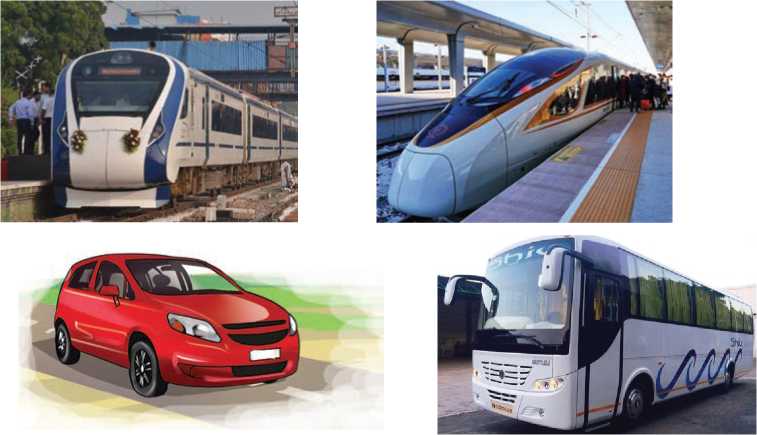 Reading ILook at the pictures below and guess the answers.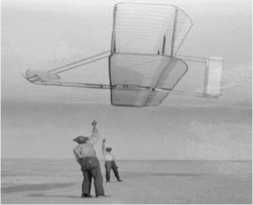 Who are the people seen in the picture?What are they doing?Wright BrothersWilbur (1867-1912) and Orville Wright (18711948) were brothers. They lived in Dayton, Ohio, USA. Their father, Milton, was a bishop in the Church of the United Brethren in Christ. Their mother, Susan, made toys for her children and encouraged their curiosity. One day, Milton Wright brought home a small toy "helicopter" made of wood with two twisted rubber bands to turn a small propeller. Wilbur and Orville played with it until it broke, and then made new copies of the toy themselves. They also sold toys to their friends, including handmade kites. The Wright brothers did things together from the time they were small boys.The Wright brothers went into the printing business together in 1889. Three years later, they opened their first bicycle shop. Initially, they sold and repaired bicycles. They would replace spokes, fix broken chains, and sell accessories. In 1896, they began to build their own brand of bicycles. Their experiences with bicycles aided them in the investigations of flight. They used the technology they learned from their bicycle business in their airplanes: chains, sprockets, spoke wires, ball bearings, and wheel hubs. Their thoughts on balancing and controlling their aircraft were also rooted in their experience as cyclists.Orville and Wilbur Wright were convinced of the need to control an aircraft in three axes of motion. An elevator, or horizontal control surface, in front of the wings on their aircraft, enabled the pilot to control climb and descent. The elevator was controlled by a lever in the pilot's left hand. A "wing warping" system controlled the aircraft in a roll. To initiate a roll, the pilot would shift his hips from side to side in a cradle on the lower wing, "twisting" the wings left or right or restoring them to level flight. Orville and Wilbur developed this idea from observing birds in flight. They observed the buzzards keeping their balance by twisting their wings and sometimes curving one wing more than the other. In 1902, the brothers added a vertical rudder to the rear of their machine to control the left and right motion of the nose of the aircraft.The Wright brothers began their aeronautical research in 1899. Their first aircraft was a small kite with a 5-foot wingspan that was used to test their notions of aircraft control. In 1900, they built their first machine designed to carry a pilot and chose Kitty Hawk, N.C., as a suitable testing ground. With its strong steady winds, open areas, and tall sandy dunes, the area was perfect for their experiments. When their 1900 aircraft produced less lift than expected, the Wright brothers flew it as a kite and gathered information that would enable them to design improved machines. They returned to Kitty Hawk in 1901 with a new glider that did not perform as they expected. While they had learned a great deal with their first two machines, they had also encountered new puzzles and dangers.To simulate flight conditions, the Wrights tested small model wings in a wind tunnel they had built. The wind tunnel was a box with a fan at one end that blew a steady stream of air over model wings mounted on a special "balance" inside the tunnel. Using this device, the brothers were able to gather information that could be used to design the wings of the gliders and powered aircraft that would carry them into the air. The wind tunnel provided them with information on the most satisfactory wing shape. It also enabled them to calculate the size of wing that would be required to lift them into the air, the performance of their propellers, and the amount of power that their engine would have to produce. *- They based the design of their next glider on this information.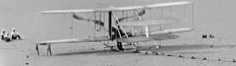 During the 1901 glider tests, the Wright brothers had discovered that "wing warping" created unequal drag on the two wings. The key to solving the control problem was the addition of a rudder to the glider design in 1902. They developed a direct linkage between the rudder and warping system. With the success of this system design, the Wrights were ready to move onto a powered aircraft.At Kill Devil Hills, N.C., at 10:35 am, the Wright 1903 Flyer took off under its own power with Orville as the pilot. It flew 12 seconds and went a distance of 37 metres. Orville and Wilbur took turns making three more flights that morning. Wilbur was at the controls for the fourth and longest flight, traveling 260 meters in 59 seconds. The Wright 1903 Flyer became the first powered, heavier-than-air machine to achieve controlled, sustained flight with a pilot aboard. Today, this amazing flying invention can be viewed as it is suspended overhead, at the National Air and Space Museum in Washington, D.C.Having achieved success in North Carolina, the Wright brothers decided to continue their experiments closer to home. They built and flew their second powered airplane at Huffman Prairie, a pasture eight miles east of Dayton, Ohio. Progress was slow without the strong, steady winds of Kitty Hawk, but the brothers did achieve the first circular flight of an airplane on September 20, 1904. This first complete circle flight lasted only 1 minute 36 seconds and covered 1,244 metres. Stability problems still plagued their invention. The modifications made during 1904 helpedbut did not solve the stability problem.This Flyer was the world's first practical airplane. During more than 40 flights at Huffman Prairie, the machine was repeatedly banked, turned, circled, and flown in figure eights. On two occasions the flight exceeded half an hour. Wilbur and Orville Wright, brilliant self-trained engineers, had overcome complex technical problems that had barred the way to mechanical flight for centuries. Think about how their invention has changed our world.A. The meanings of the words are given below. Find the words from the text above.a	 equipment that are useful but not essentiald	 an action of going downa	 connected with the science or practice of building andflying aircrafts	 fixed in a place or position, supported or balanced;constante	 a scientific procedure undertaken to make a discoveryp	 to cause pain or trouble to somebody over a periodof timeB. Match the following words with the appropriate pictures. (Write a, b, c or d below the picture.)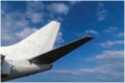 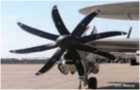 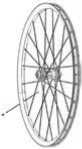 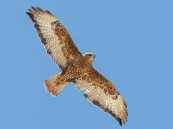           …………	……………		……….	………………State whether the following statements are true or false.The Wright brothers sold copies of toy helicopters at the market.They had a printing business in their cycle shop.The experience of cycling helped them to generate ideas for controlling and balancing aircraft.The wing warping system controls the aircraft in a roll.They learned more about balancing by watching other aircraft fly.Their first experimentation was with a kite.Wilbur Wright was the pilot of their 1903 Flyer.Their aircraft could only fly straight.Put the following events from the text above in chronological order.Their first Flyer took off under its own power with a pilot.The Wright brothers opened a cycle shop.The Wright brothers developed a machine overcoming complex technical problems.Milton Wright brought home a toy helicopter.Wright brothers built their first machine designed to carry a pilot.The children made copies of the toy helicopter.The Wright brothers began their aeronautical research.The Wright brothers started a printing business.Answer the following questions.What services did the Wright brothers offer from the cycle shop?How did their cycle business help them to build an aircraft?How did the brothers develop the idea of balance and control in the flight of an aircraft?What was their first aircraft like?What did they do to create the flight conditions?What is "wing warping"?When and where did the first Flyer take off?What progress had they made by 1904?What was the world's first practical airplane like?What improvements have been made to aircraft since the time of Wright brothers to the modern day? Discuss.SpeakingTalk about the following animals using suitable forms of adjectives as in the example.Example: bear/wolf/dangerousA: Which animal is more dangerous?B: I think the wolf is more dangerous than the bear.bear/tiger/snail (aggressive)elephant/giraffe (tall)monkey/dolphin/tortoise (intelligent)rhino/elephant (heavy)bear/lion (strong)hen/pig/dog (dirty)rattlesnake/cobra (dangerous)snail/tortoise (slow)cobra/python/anaconda (poisonous)donkey/zebra (fast)Compare a car and a bike. Use the adjectives and adverbs given below.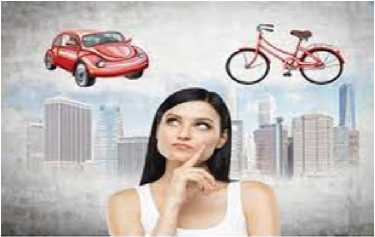 Figure  girl thinkExample: A car is faster than a bike whereas a bike is easier to ride.Grammar IA. Read through the Wright Brothers' text again and underline the adjectives and adverbs. Then, write them under the respective headings in the table below.B. Choose the correct words from the brackets and fill in the blanks.Shishir was	injured in a car accident. (serious/seriously)The other passengers sustained	injuries. (serious/seriously)You behaved very	 (selfish/selfishly)Riyasa is	upset for having lost the job. (terrible/ terribly)There was a	change in the weather. (sudden/suddenly)All the men and women had worn	dresses. (colourful/colorfully)Lalita was	dressed.	(colorful/colorfully)Rajkumar fell off the roof and hurt himself quite 	(bad/badly)Netra was trying 	to win Nirmal's trust. (hard/hardly)Don't climb that tree. It doesn't look	(safe/safely)He gave me an 	look when I interrupted him. (angry/angrily)Look at that snake! It seems very	(dangerous/dangerously)Writing I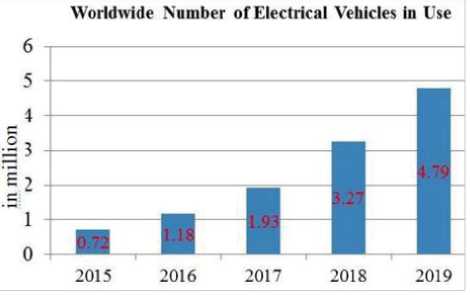 The bar chart shows the world trend regarding the use of electrical vehicles from 2015 to 2019. Write an interpretation of the bar chart making comparisons where necessary.Reading IILook at the picture below and answer the questions.What does the rickshaw puller look like?Is the rickshaw rider happy? Give reasons.Rickshaw RideThat man by the harbor Spitting into the water Is as old as China.He is made of leather And his folded faceIs like a sandbar At low tide.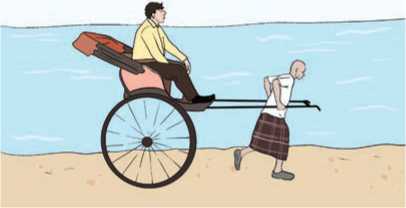 Will you take a rideOn his rickshaw?He will not thank you For your dollar,He knows that to youOff you go with a clatterUp to VictoriaOn up the long hillPass the cathedralTo the peak TramPull! Pull!He leans to itHis muscles at neck and calf and shoulderAnd his dark veins that snakeTake your eyeNot what passes by.Let him not breakSomething for my sake,For my dollar.You went to Hong KongThey will say.Did you take a rickshaw?Was it fun?Did he run, your rickshaw manYes, he ran.No, it was not much fun.-John HillA. Match the words with their meanings.Fill in the blanks with the correct words/phrases from the poem.The old man is waiting for customers at the	He is very weak with	face.He knows that a	is nothing for the rider.He takes the rider as far as to	The rider's eyes are caught by the old man's twisted	The rider didn't have the	when riding.Answer the following questions.How old is the rickshaw puller?What does ‘he is made of leather' mean?What attracts the attention of the rider?Why does the rider want the rickshaw puller not to fall?Did the man enjoy the rickshaw ride? Give reasons.D. Find suitable adjectives to describe the rickshaw puller. Complete the mind map.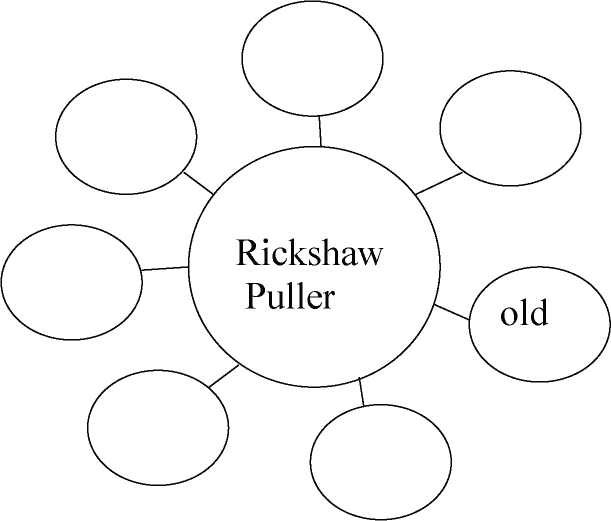 PronunciationListen to your teacher and read the following sentences. Then write the type of intonation they represent.Will you go for ride on his rickshaw?My parents bought rice, cereals and vegetables.You don't often go there, do you?Santoshi is a smart girl.Wow! It's finally snowing.None of the strategies are working, are they?What's your favorite subject?Can they finish the project in time?How can I help you?Nice to meet you.Listening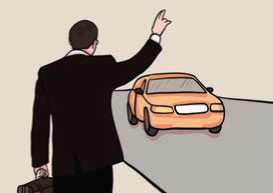 A. Answer the following questions.a. How do you usually travel? b. What is the main means of transportation where      you live?B. Listen to the audio and choose the correct alternative to answer the questions.Where does the passenger want to go?National Art Museum		 ii. National History MuseumNational Military MuseumHow long does it usually take to reach the passenger's destination?I. less than twenty minutes	 ii. more than twenty minutesiii. about twelve minutesWhat is the taxi fare?I. 18 dollars including the tax 	ii. 18 dollars including the tipiii. 18 dollars excluding the tipWhat time does the museum close?I. at four o'clock	 ii. at half past four	 iii. at six o'clockWhat is the best way to get to the restaurant, La Fajita, from the museum?I. taking the subway ii taking a bus iii. taking a taxiWhy is it inconvenient to take a taxi to the museum?They don't often run by the museum.They have to be transferred a couple of times.They don't stop near the museum.Fill in the gaps with the correct words/phrases from the audio.The passenger	the taxi driver for stopping for him.The time to reach the museum depends on the	The driver claims that he is not an	The passenger enquires about what time the museum	The taxi driver knows that it's the	the man is visiting the city.According to the driver, La Fajita is the best	in town.The	don't run by the museum very often.Name any two places in your locality that are worth visiting. Where are these places located? Talk about their facilities, accommodation, etc. for the visitors.Grammar IIUse the correct forms of the adjectives or adverbs given in the brackets.The Marsyangdi is one of the	rivers in Nepal. (big)Thani Mai is a	temple in the whole district. (famous)A spider is not usually as	as a snake. (deadly)The children are really enjoying the movie. They are watchingit	than the adults. (interestingly)Mr Shrestha is the 	 teacher in the whole school.(humorous)Children are considered to be	than adults. (innocent)A computer is	than a pocket calculator. (expensive)My sister is almost as	as my mother. (tall)My math exam was much	than the history exam. (good)Bungee jumping really scares me. I find it 	 thanparagliding. (dangerous)Sima is walking	than Sarad. (carefully)Writing IIYou might have travelled to different places. Write an account of one of your journeys. Include the following guidelines in your writing.Project workFind information about the invention of the telephone. Then, write a short piece about the history of its development. Include relevant illustrations.Extra bitTypes of AdverbsGlossaryacorn //ˈeɪkɔːn/ (n.):the fruit of the oak tree, a smooth oval nut in a rough cup-shaped base aeronautical /ˌeərəˈnɔːtɪkl/ (adj.): connected with the science or practice of building and flying aircraftallegorical /ˌæləˈɡɒrɪkl/ (adj.): using characters or events as symbols to represent an idea or a quality, such as truth, evil, death, etc.alliance /əˈlaɪəns/ (n.): agreement between countries, political parties, etc. to work together in order to achieve something that they all wantamendment /əˈmendmənt/ (n.): a minor change or addition designed to improve a text, piece of legislation, etc.appliance /əˈplaɪəns/ (n.): a device or piece of equipment designed to perform a specific taskassertion /əˈsɜːʃn/ (n): a confident and forceful statement of fact or belief astonishing /əˈstɒnɪʃɪŋ/ (adj.): extremely surprising or impressive; amazing attribute /əˈtrɪbjuːt:t/ (v.): regard something as being caused by authoritatively /ɔːˈθɒrətətɪvli/ (adv.): in a way that is trusted as being accurate or trueavalanche /ˈævəlɑːnʃ/ (n.): a mass of snow, ice and rock that falls down the side of a mountain bartender /ˈbɑːtendə(r)/ (n.): a person serving drinks at a bar beam /biːm/ (n.): a long, sturdy piece of squared timber or metal used to support the roof or floor of a building beaver /ˈbiːvə(r)/ (n.): a large semiaquatic broad-tailed rodent native to north America and northern Eurasia bitcoin /ˈbɪtkɔɪn/ (n.): a system of electronic money, used for buying and selling online and without the need for a central bank black sheep /ˌblæk ˈʃiːp/ (n.): a person who is different from the rest of their family or another group and is considered bad bristle /ˈbrɪsl/ (v.): (of hair or fur) stand upright away from the skin, typically as a sign of anger or fear bustle /ˈbʌsl/ (v.): move in an energetic and busy manner buzzard /ˈbʌzəd/ (n.): a large hawk like bird of prey with broad wings and a rounded tail capitulation /kəˌpɪtʃuˈleɪʃn/ (n.): the act of accepting that you have been defeated by an enemy or opponent caribou /ˈkærɪbuː/ (n.): a large north American reindeer chap /tʃæp/ (n.): a man or boy clatter /ˈklætə(r)/ (n.): loud noise from hard objects knocking together clinician /klɪˈnɪʃn/ (n.): a doctor having direct contact with patients rather than being involved with theoretical or laboratory studiescompensation /ˌkɒmpenˈseɪʃn/ (n.): something, typically money, awarded to someone in recognition of loss, suffering, or injury contort /kənˈtɔːt/ (v.): twist or bend out of the normal shape culpability /ˌkʌlpəˈbɪləti/ (n.): responsibility for a fault or wrong; blame deference /ˈdefərəns/ (n.): polite submission and respect deploy /dɪˈplɔɪ/ (v.): bring into effective action despair /dɪˈspeə(r)/ (n.): the feeling of having lost all hope dimension /daɪˈmenʃn/ (n.): a measurable extent of a particular kind, such as length, breadth, depth, or height discreditable /dɪsˈkredɪtəbl/ (adj.): tending to bring harm to a reputation disgusting /dɪsˈɡʌstɪŋ/ (adj.): extremely unpleasant dislodge/dɪsˈlɒdʒ/ (v.): knock or force out of its position disseminate /dɪˈsemɪneɪt/ (n.): to spread information, knowledge, etc. so that it reaches many people divinity /dɪˈvɪnəti/ (n.): the state or quality of being divine dogged /ˈdɒɡɪd/ (adj.): showing determination; not giving up easily dormant /ˈdɔːmənt/ (adj.): (of an animal) having normal physical functions suspended or slowed down for a period of time downy /ˈdaʊni/ (adj.): soft and fluffy effusive /ɪˈfjuːsɪv/ (adj.): showing or expressing gratitude, pleasure, or approval in an unrestrained or heartfelt manner eke out /iːk aʊt/ (p.v.): to make a small supply of something such as food or money last longer by using only small amounts of it elk /elk/ (n.): a large deer that lives in the north of Europe, Asia and north America embark /ɪmˈbɑːk/ (v.): to get onto a ship or plane engross /ɪnˈɡrəʊs/ (v.): absorb all the attention or interest of enticement /ɪnˈtaɪsmənt/ (n.): something used to attract or to tempt someone erupt /ɪˈrʌpt/ (v.): break out suddenly and dramatically excavation /ˌekskəˈveɪʃn/ (n.): the activity of digging in the ground to look for old buildings or objects that have been buried for a long time excel /ɪkˈsel/ (v.): to be very good at doing something exceptional /ɪkˈsepʃənl/ (adj.): unusually good; outstanding exquisite /ɪkˈskwɪzɪt/ (adj.): extremely beautiful or carefully made extramarital /ˌekstrəˈmærɪtl/ (adj.): happening outside marriage facet /ˈfæsɪt/ (n.): a particular part or aspect of something fallow /ˈfæləʊ/ (adj.): not used for growing crops fascination /ˌfæsɪˈneɪʃn/ (n.): a very strong attraction, that makes something very interesting fiat /ˈfiːæt/ (n.): an official order given by somebody in authority fleet /fliːt/ (n.): a group of ships sailing together, engaged in the same activity, or under the same ownership footage /ˈfʊtɪdʒ/ (n.): part of a film showing a particular event forum /ˈfɔːrəm/ (n.): an event or medium where people can exchange opinions and ideas on a particular issue frenzy /ˈfrenzi/ (n.): a state or period of uncontrolled excitement or wild behavior giddiness /ˈɡɪdinəs/ (n.): a sensation of whirling and a tendency to fall or stagger gilt /ɡɪlt/ (n.): a thin layer of gold, or something like gold that is used on a surface for decoration gruesome /ˈɡruːsəm/ (adj.): causing repulsion or horror gunk /ɡʌŋk/ (n.): any unpleasant, sticky or dirty substance harness /ˈhɑːnɪs/ (n.): a set of straps and fittings by which a horse or other draught animal is fastened to a cart, plough, etc. and is controlled by its driver hibernate /ˈhaɪbəneɪt/ (v.): (of an animal or plant) spend the winter in a dormant state hieroglyph /ˈhaɪərəɡlɪf/ (n.): a picture or symbol of an object, representing a word, syllable or sound, especially as used in ancient Egyptian and other writing systems hilarious /hɪˈleəriəs/ (adj.): extremely amusing hippie /ˈhɪpi/ (n.): a person who rejects the way that most people live in Western society humanoid /ˈhjuːmənɔɪd/ (adj.): having an appearance or character resembling that of a human inconveniences /ˌɪnkənˈviːniəns/ (n.): the state or fact of being troublesome or difficult with regard to one's personal requirements or comfort incorporate /ɪnˈkɔːpəreɪt/ (v.): take in or contain (something) as part of a whole; include indigenous /ɪnˈdɪdʒənəs/ (adj.): belonging to a particular place rather than coming to it from somewhere else indiscriminately /ˌɪndɪˈskrɪmɪnətli/ (adv.): without thinking about what the result of your actions may be intriguing /ɪnˈtriːɡɪŋ/ (adj.): very interesting because of being unusual or not having an obvious answer intrinsic /ɪnˈtrɪnzɪk/ (adj.): belonging to or part of the real nature of something/somebody inure /ɪˈnjʊə(r)/ (v.): accustom (someone) to something, especially something unpleasant invasion /ɪnˈveɪʒn/ (n.): the act of an army entering another country by force in order to take control of it isotope /ˈaɪsətəʊp/ (n.): each of two or more forms of the same element that contain equal numbers of protons but different numbers of neutrons in their nuclei larder /ˈlɑːdə(r)/ (n.): a room or large cupboard for storing food liable /ˈlaɪəbl/ (adj.): legally responsible for paying the cost of something mallet /ˈmælɪt/ (n.): a hammer with a large, usually wooden head aneroid /ˈænərɔɪd/ (n.): type of barometer that measures air pressure precipitation /prɪˌsɪpɪˈteɪʃn/ (n.): rain, snow, etc. that falls; the amount of this that falls meteorology /ˌmiːtiəˈrɒlədʒi/ (n.): the scientific study of the earth’s atmosphere and its changes musing /ˈmjuːzɪŋ/ (n.): a period of thinking carefully about something or telling people your thoughts about it mystical /ˈmɪstɪkl/ (adj.): having spiritual powers or qualities that are difficult to understand or to explain nasty /ˈnɑːsti/ (adv.): very bad or unpleasant naysayer /ˈneɪseɪə(r)/ (n.): a person who opposes or expresses doubts about something nomadic /nəʊˈmædɪk/ (adj.): belonging to a community that moves with its animals from place to place nuance /ˈnjuːɑːns/ (n.): a subtle difference in meaning, sound or colour obesity /əʊˈbiːsəti/ (n.): the state of being grossly fat or overweight omen /ˈəʊmən/ (n.): an event regarded as a portent of good or evil packhorse /ˈpækhɔːs/ (n.): a horse that is used to carry heavy loads perennial /pəˈreniəl/ (adj.): throughout the entire year phenomenon /fəˈnɒmɪnən/ (n.): a fact or an event in nature or society, especially one that is not fully understood ponder /ˈpɒndə(r)/ (v.): think about (something) carefully, especially before making a decision or reaching a conclusion precarious /prɪˈkeəriəs/ (adj.): not safe or certain; dangerous profound /prəˈfaʊnd/ (adj.): (of a state, quality, or emotion) very great or intense propeller /prəˈpelə(r)/ (n.): a device with two or more long, flat blades that turn quickly and cause a ship or an aircraft to move forward propensity /prəˈpensəti/ (n.): a natural desire or need that makes you tend to behave in a particular way proposal /prəˈpəʊzl/ (n.): a formal suggestion or plan; the act of making a suggestion prosecute /ˈprɒsɪkjuːt/ (v.): conduct legal proceedings against (a person or organization) psychotherapy /ˌsaɪkəʊˈθerəpi/ (n.): the treatment of mental illness by psychological rather than medical means pucker /ˈpʌkə(r)/ (v.): (especially with reference to a person's face) tightly gather or contract into wrinkles or small folds pulverise /ˈpʌlvəraɪz/ (v.): reduce to fine particles qualm /kwɑːm,kwɔːm/ (n.): an uneasy feeling of doubt, worry, or fear, especially about one's own conduct rage /reɪdʒ/ (n.): violent uncontrollable anger recreation /ˌriːkriˈeɪʃn/ (n.): activity done for enjoyment when one is not working. refuge /ˈrefjuːdʒ/ (n.): shelter or protection from danger, trouble, etc. regain /rɪˈɡeɪn/ (v.): obtain possession or use of (something, typically a quality or ability) again after losing it ritualise /ˈrɪtʃuəlaɪz/ (v.): make (something) into a ritual by following a pattern of actions or behaviour row /rəʊ/ (n.): a noisy quarrel rudder /ˈrʌdə(r)/ (n.): a piece of wood or metal at the back of a boat or an aircraft that is used for controlling its direction sandbar /ˈsændbɑː(r)/ (n.): a long mass of sand at the point where a river meets the sea that is formed by the movement of the water saucer /ˈsɔːsə/ (n.): a shallow dish, typically having a circular indentation in the centre, on which a cup is placed scoundrel /ˈskaʊndrəl/ (n.): a dishonest or unscrupulous person skyscraper /ˈskaɪskreɪpə(r)/ (n.): a very tall building in a city slurp /slɜːp/ (v.): drink or eat (something) with a loud sucking noise solace /ˈsɒləs/ (n.): comfort or consolation in a time of distress or sadness solemn /ˈsɒləm/ (adj.): not happy or smiling strategic /strəˈtiːdʒɪk/ (adj.):done as part of a plan that is meant to achieve a particular purpose or to gain an advantage strenuous /ˈstrenjuəs/ (adj.): requiring or using great effort or exertion stumble /ˈstʌmbl/ (v.): momentarily lose one's balance; almost fall stunning /ˈstʌnɪŋ/ (adj.): extremely impressive or attractive succession /səkˈseʃn/ (n.): a number of people or things that follow each other in time or order swamp /swɒmp/ (v.): to make somebody have more of something than they can deal with tern /tɜːn/ (n.): a seabird related to the gulls, typically smaller and more slender, with long pointed wings and a forked tail thriller /ˈθrɪlə(r)/ (n.): a book, play or film with an exciting story traction /ˈtrækʃn/ (n.): the action of drawing or pulling something over a surface tram /træm/ (n.): a vehicle driven by electricity transgression /trænzˈɡreʃn/ (n.):an act that goes against a law, rule, or code of conduct triage /ˈtriːɑːʒ/ (n.): the process of deciding how seriously ill or injured a person is, so that the most serious cases can be treated first twirl /twɜːl/ (v.): spin quickly and lightly round, especially repeatedly underserved /ˌʌndəˈsɜːvd/ (adj): not merited, or not deserving unmoved /ʌnˈmuːvd/ (adj.): not affected by emotion or excitement unpredictability /ˌʌnprɪˌdɪktəˈbɪləti/ (n.): the quality something has when it is impossible to know in advance that it will happen or what it will be like unscrupulous /ʌnˈskruːpjələs/ (adj.): having or showing no moral principles; not honest or fair viability /vaɪəˈbɪlɪti/ (n.): the fact that something can be done and can be successful vindictive /vɪnˈdɪktɪv/ (adj.): having or showing a strong or unreasoning desire for revenge warfare /ˈwɔːfeə(r)/ (n.): the activity of fighting a war, especially using particular weapons or methods wayfarer /ˈweɪfeərə(r)/ (n.): a person who travels from one place to another, usually on foot weasel /ˈwiːzl/ (n.): a small wild animal with red-brown fur, a long thin body, and short legs weird /wɪəd/ (adj.): very strange or unusual yield /jiːld/ (v.): produce or provide (a natural, agricultural, or industrial product)UnitTitleReadingSpeakingListeningGrammarWritingProjectWorkPage1Travel and holidaysPoon Hill Yoga Trek in Nepal Stopping by Woods on aSnowy EveningMaking plans and expressing intentionsTelephone conversationPresent continuous Going to future Simple future Future continuousParagraphLetterInterview12Health and hygieneTheAcceleration behind TelehealthServicesHealth isWealthSuggesting, advising and warningDescriptionModals: should, ought to, had better,  Conditional type 2&3ParagraphRecipePresentation133Family, market and public placeThomas andJerryDanceMaking requests and responding to requestsConversationModals: would, could, canLetter to the head teacher ParagraphNarrating a special event274Life and deathDeath is aFictionCrossing theBarExpressing condolence and sympathyConversationPresent simple subject verb agreementCondolenceEmailNewspapercutout385Ethics, norms and valuesWhy "I’m Sorry” Doesn’t Always Translate JetBlue’s ApologyApologising and responding to an apologyConversationPresent continuousInterpretation of chartsLetterDisplay526Custom and cultureSky Burials Surprising CustomsAsking for permissionDescriptionYes/no questions reported speechEssayPicture design657Ecology and environmentHow do Animals Spend the Winter?The Resistant Moths.Making, accepting and rejecting offersDescriptionConditional type 1ParagraphLetter to theeditorPicture drawing798Science and technologyHumanoidRobot SophiaThe AlternativeEnergy SourcesDescribing people, place and thingsConversationRelative clauseNews storyNews articleDebate939Work and leisureThe Ant and theGrasshopperLeisureGetting things doneConversationCausative verbs PassiveInterpretation of chartsEssaySurvey10710The Earth andSpaceA Messagefrom AnotherPlanetUp-HillLocating placesDescriptionPrepositionsAccountRules and regulationsSearching12011Gadgets and instrumentsSave your Smartphone WeatherInstrumentsGiving instructionsInstructionReported speech: statement and imperativeRecipe Newspaper articleinternet surfing13212People and placesPaulo CoelhoMadam andHer MadamGiving directionsGiving directionArticlesBook reviewBiographyPersonal profile14513Organization profile and authorityAsian Development Bank Institute (ADBI) Congratulation LetterDescribing purpose and functionConversationConnectivesAdvertisement A message of congratulationsOrganization profile15814History and civilizationThe Maya EmpireThe History ofMonevNarrating past eventsMonologueSimple pastUsed toPast continuousPast perfectStoryEssayNote keeping16915People and lifestyleThe Diary at aYoung GirlThe RautesTalking about past action with present significanceDescriptionPresent perfectPresent perfect continuousDiaryEssayReport18516Games and sportsWimbledonSportsExpressing ability to do somethingRadio newsQuestion tagNegationNews story ParaphrasingSchedule19817Global warming and climate changeChasing Ice A Noisy PartyExpressing degrees of certaintyWeather reportSimple future Future perfect Wh questions including reported speechMovie reviewNoticeDisplay21018Transportation and communicationWright Brothers Rickshaw RideMaking comparisonConversationAdjectives and adverbsInterpretation of chartsAccountSearching224a.magnificenticharmingb.glaciersii.surprised; amazedc.hotspotiii.plants and animalsd.astonishediv.throughout the entire yeare.enchantingv.rivers of icef.flora and faunavi.extremely attractive and impressiveg.perennialvii.a place of significant activitywonderfuldestinationopportunityunimaginablelikelihoodinspirationalresponsibilityastonishingmagnificentlyautobiographyinsignificantbiodiversityI intend to	I'm planning to	I'm doing	I'll do	I'm thinking of	infrastructure	staffschool	shieldstrand	sixthChronic strength	milkcurious stethoscope blend screama.A: tired/ not sleepB:have a hot drinkb.A: cold/ no heatingB:put a sweater onc.A: friend's birthday/ no moneyB:pick a bunch of flowersd.A: hurt my legB:go to see a doctore.A: not feeling wellB:take a rest for a while.holidaycontinueintentionattitudeunlikelymembershipconditionalmistakeapologyfamilysurprisedistanceunnaturalhoteldenymonumentmarriagesecondaryprogressive believeprogressive believea.I'dia good dentist?b.Would it beii.a table for six?c.Would you be able toiii.possible to invite my cousin?d.Could you recommendiv.you like me to call a taxi?e.Can I book av.get me a ticket for the concert?f.Wouldvi.like to rent an apartment.doubtdebtsubtlescissorsinterestingforeignstomachwherewhispercalmsalmonpsychiatristpsychologypseudonymislandcastlehustlewhistlehonourI'm sorry. What bad luck!I hope things get better soon.I hope you feel better soon.What a pity!Oh, that's terrible.I'm sorry to hear that.I know how it feels.You must be very upset about it.Column AColumn Ba. moaningI. a boundary; a limitb. boundlessii. thoughc. twilightiii. go on boardd. embarkiv. never-ending; infinitee. tho'v. complainingf. bournevi. crossedg. crostvii. duskApologizingResponding to an apologyI'm sorry that	That's OK.It's my fault.It happens.Oops, sorry.No problem.I should have	Don't worry about it.I apologize forI forgive you.a.disruptto come out of a dark, confined or hidden placeb.crewmemberstrouble or problem, especially concerning what you need or would like yourselfc.hinderto make it difficult for something to continue in the normal wayd.inconvenienceto make it difficult for somebody to do something or for something to happene.emergeall the people working on a ship, plane, etc.aren'tisn'twasn'tweren'thaven'thasn'thadn'tdon'tdoesn'tdidn'tcan'tcouldn'tmustn'twon'tgo out, please?Maybring my doggieat your photoCancould have a lookalbum?Do you thinktaste that hot spicyfor a while?Coulddish?with you?Do you mind ifIuse your protractorto the party?Is it OK ifask you somethingon Ecology?sit hereSituations for asking permissionResponsessore throat/doctorheadache/go homeblister on foot/clinicradio/newscamera/photostelephone/chat with friendtoilet/no-so dirtyday off tomorrow/no-very busy daySure.Yes, please do.Sure, go ahead.Of course, go ahead.No problem.Please feel free.Well, I'd rather you didn't.No. You can't.a.Are you busy today?I. Yes, busy.ii. Yes, I am.b.Is it too hot in here for you?I. No, it isn't.ii. No, I'm fine, thanks.c.Tell me, did you steal my money?Tell me, did you steal my money?I. No. I won'tii. No, I didn't steal your money.d.Can I carry your bags?I. No, you can't.ii. It's all right, thanks.a.The new pupil said to me, “Are you a class captain?”b.Samir asked Rohan, “Have you finished reading my book?”c.I asked the teacher, “Has the book been translated into Nepali?”d.“Has the bus to Kathmandu already left?” I said to a woman next to me.e.“Should I write the story again?” Barsa asked her teacher.on the clues below.on the clues below.on the clues below.on the clues below.a.a chocolateb.a seat on a busc.to carry his/her bagd.to drive you back homee.some moneyf.provide a discountGrammar IGrammar IavalancheplaguecombatpredatordespairresistantnastyAnimalMaleFemaleYoungassjackjennyfoalbearboarsowcubdeerbuckdoefawnhorsestallionmarefoalsheepramewelambwolfdogbitchpupa.humanoidi.a famous personb.aweii.to clap in approvalc.revolutioniii.feelings of respect and slight feard.celebrityiv.the first design of a device or machinee.enthusiastv.an act of controlling somebody or somethingf.applaudvi.a person who is very interested in a particular activity or subjectg.takeovervii.a great change in conditions, beliefs, etc.h.prototypeviii.a machine or creature that looks anda.fleeti. a flat plane that is moved by windb.inflatableii. a very tall buildingc.harnessiii. a group of somethingd.vaneiv. capable of being filled with aire.skyscraperv. the act or process of splitting the nucleus of an atomf.fissionvi. in large quantitiesg.bountifulvii. to control and use the force or strength of sometimesa.Idea IIwave energyb.Idea IIii.hydrogen energyc.Idea IIIiii.energy through the fusion processd.Idea IViv.solar energye.Idea Vv.energy through body movementf.Idea VIvi.altaeros energydoubtpneumoniareceiptchalkfeignbouquetlightresigngnawheirbuffetpseudoknaveknightsolemnislandwrigglebuiltarcheologyneighbordropsteadyplummetclimbmaintaindeclinego downgo updecreasegrowincreasejumpriserocketfallplungesremainconstantUpward TrendDownward TrendStable Trenda. stareian area of treesb. beneathii.to improve the quality of somethingc. woodsiii.to look quickly at somebody or somethingd. enrichiv.to look at somebody or something for a long timee. glancev.under somebody or somethingVerb tensesActive voicePassive voicePresent SimpleHe delivers the letters.The letters are delivered.Past SimpleHe delivered the letters.The letters were delivered.Future SimpleHe will deliver the letters.The letters will be delivered.Present ContinuousHe is delivering the letters.The letters are being delivered.Past ContinuousHe was delivering the letters.The letters were being delivered.Going toHe is going to deliver the letters.The letters are going to be delivered.Present PerfectHe has delivered the letters.The letters have been delivered.Past PerfectHe had delivered the letters.The letters had been delivered.InfinitiveHe has to deliver the letters.The letters have to be delivered.ModalsHe must deliver the letters.The letters must be delivered.a.sauceri. a ship or large boatb.spaceshipii. a long comfortable seatc.vesseliii. short bursts of bright lightd.flashingiv. a vehicle that travels in space, carrying peoplee.couchv. a machine that is designed to do a particular thing in the homef.broadcastvi. a small shallow round dish that a cup stands ong.appliancevii. to send out a programme on television or radio/t//d//Id/the aira farmschoolprisonthe airportShanti Chalchitra HallShanti Chalchitra Hallbedhospitalthe stationColumn AColumn AColumn AColumn BColumn Ba.windwindiiperson who usually travels on footperson who usually travels on footb.mornmornii.ii.a small hotel, usually in the countrya small hotel, usually in the countryc.inninniii.iii.to have many bends and twiststo have many bends and twistsd.wayfarerwayfareriv.iv.look forlook fore.seekseekv.v.morningmorningS.N.StatementsTrueFalsea.Pluto is smaller than the Moon.b.The NASA New Horizon Spacecraft took almost 12 years to get very close to Pluto.c.Eris is about the same size as Pluto.d.The scientists disqualified Eris as a planet.e.Pluto is a member of the dwarf planet club.Column AColumn Ba. prolongi. being less brightb. essentialii. to producec. fadingiii. any sticky or dirty substanced. generateiv. to cause something to be in a particular conditione. gunkv. to make something last longerf. rendervi. noticesg. notificationsvii. extremely importantCut into slices.Put an apron on.Serve.	Grate cheese.Knead the dough.Roll the dough.Put toppings on.Bake in the oven.Wash hands.Spread sauce.She said, "I love horror movies."She said that she loved horror movies."I worked as a waiter before attending college," Harish said.Harish said that he had worked as a waiter before attending college.My friend said, "I'll phone you tomorrow."My friend said that he would phone me the next day.She said, "I'm planning to do it today."She said that she was planning to do it that day.He said to me, "Get me something to drink."He told me to get him something to drink."Don't make a noise," said the teacher to the students.The teacher told the students not to make a noise.The doctor said to the patient, "Quit smoking."The doctor advised the patient to quit smoking.The policeman told me, "Don't park here."The policeman forbade me to park there.The policeman told me not to park there.CloudyPartially cloudy snowystormyrainy sunny NounVerbAdjectiveembroidertortureattractinspiringinvestigationColumn AColumn Ba. meanI. not giving up easilyb. get throughii. a horse that is used to carry heavy loadsc. dinneriii. cease to function; collapsed. break downiv. unkinde. pack-horsev. a formal and polite way of speaking to a womanf. Madamvi. to manage to do or complete somethingg. doggedvii. the main meal of the dayaddressbandbatcurrentexpressfairkindliematchpoundringrightrockspringtenderfollowing idioms.following idioms.following idioms.Examples:a hot potatotall storynight owlno pain no gainmiss the boatput a bug in his earsee eye to eyegive it a shotkill two birds with one stoneknowledgepovertygovernmentofficerresponsibilityadvantageexpertconferencetopiceconomicA rice cooker A washing machine She's got a driving license Mahanta took Math Mina went to universityin order to to is for is meant fordrive a bus. be a lecturer. be an engineer. drive a car. washing clothes. cooking rice.Examplepencilor Xa.eraserb.carc.palm pilotd.laptope.calculatorf.ice creamg.ruler2.4.people who follow each other in time or order a loss of power, prosperitypeople who follow each other in time or order a loss of power, prosperitypeople who follow each other in time or order a loss of power, prosperityor status5.complete with regard toevery detail6.a union or associationformed for mutual benefitTimelineEvents1200 BCEcowrie shells used as money2000 BCE6th century BCE997-1022 CE1821 CE21st centurycell/sellknead/needcoarse/coursetheir/theredoe/doughfare/fairheal/heelwait/weightdeer/dearsite/sightwaist/wastenight/knightwatchrainplaydowaterwaitcleana.prestigiousia thin layer of goldb.substantiallyii.a large plate, usually made of metalc.giltiii.extremely attractive or impressived.inscriptioniv.considerablye.salverv.study of mythsf.mythologyvi.respected and admired as very importantg.stunningvii.words written in front of a book or cut inwrite with both handsdraw pictures with legsdrive a carride a bicyclesew a button on a shirtwork with a computerpeel a pineappledo bunjee jumpingmake curryclimb a mountainColumn AColumn BThe students have aced theCould you not play the guitar please?exam.Could you not play the guitar please?Play with the baby please.She bought no one a present.Could you play the guitar please?Never knock on the door before entering.The boss was friendly.Alex didn't eat rice yesterday.She bought someone a present.The students have not aced the exam.Always knock on the door before entering.Stuti didn't use to live in London.Stuti used to live in London.The boss was not friendly.Alex ate rice yesterday.Don't play with the baby please.a.reluctanti. extremely beautiful or carefully madeb.intriguingii. a mass of snow, ice and rock that falls down the side of a mountainc.exquisiteiii. very great; so powerful that you cannot resist itd.avalancheiv. arousing one's curiosity or interest; fascinatinge.overwhelmingv. hesitating to do somethingf.credibilityvi. the quality of being trusted and believed infoodbookcookfootmoonnoonroofroom goodschoollookhookstoodtooksoonwoodtoozoo	zoomwool/ʊ//uː/bookfoodRamila :Hey, Silu's Papa! Wake up!Ramesh :Eh! What? What's the matter? It can't be eight o'clock already.Ramila :No, it's half past one. It's those people next door again. Listen.Ramesh :Oh, yes. I think they are having another party.Ramila :Listen to that. I'm sure they are waking up the whole street. Nobody can sleep through that noise. It's disgusting! Somebody should call the police! Hey, wake up!Ramesh :Eh! I wasn't asleep dear. I'm pretty sure that they are laughing. They must be having a good time! They never invite us, do they?(After some time)Ramila :Silu's Papa!Ramesh :Yes, dear. What is it now?Ramila :Listen! They are leaving.Ramesh :Thank goodness for that! Maybe we will get some sleep.Ramila :I hope so. It's nearly three o'clock. Goodnight dear.Ramesh .Oh, hell! What's that? They are having a row now.Ramila :I'm not surprised. They always have rows after parties.Ramesh :I'm certain that they are throwing pots and pans again.Ramila :No, I'm sure that was a plate dear, maybe the TV. They'll be sorry in the morning.(After some time)Ramila :Silu's Papa! Listen. There's someone in the garden next door.Ramesh :Eh! It must be the milkman.Ramila :No. I am certain it's not him. It's too early. Who could it be? You'd better have a look.Ramesh :All right. Gosh! It's Mr Dahal and there is no doubt that he's carrying a spade.Ramila :Oh, no! You don't think he has killed her, do you?Ramesh :If he's killed her, he might be burying the body.Ramila :What? You don't think so, do you?Ramesh :He can't be planting potatoes, can he? Shall I call the police?Ramila :No, ask him what he's doing first!Ramesh :Hello, there, Mr Dahal. You are up early this morning.Dahal :I haven't been to bed yet. We had a party last night. I hope we didn't keep you awake.Ramesh :Oh, no. We didn't hear anything, nothing at all.Dahal :Well, it was a pretty noisy party. My wife knocked over the goldfish tank while we were clearing up. The poor fish died. I'm just burying them before the children wake up.ExampleDifferent peopleEa.The people in Englandb.The weather in Englandc.The people in Dubaid.The weather in Dubaie.Global warmingAdon't think about the weather much.Bis almost the same the whole year.Care always concerned about the weather there.Dis changing weather patterns.Ethink differently about the weather.Fis very changeable.AdjectivesAdverbssmallinitiallya.harbourito move in long twisting curvesb.foldedii.for the purpose of; in the interest of; in order to achieve or preservec.sandbariii.a protected area on the coastd.snakeiv.the main churche.sakev.a vehicle driven by electricityf.clattervi.loud noise from hard objects knocking togetherg.cathedralvii.a long mass of sand, especially at the mouth of the riverh.tramviii. having slight folds; wrinkledviii. having slight folds; wrinkledwhere you went who you went with what you’ve learnthow you travelled there what you didAdverbs of DegreeAdverbs of FrequencyAdverbs of MannerAdverbs of PlaceAdverbs of Timealmost enough nearly quite so too hardly justagain always never rarely normally seldom sometimes usuallywell happily beautifully quickly easily slowly neatly honestlyabove below everywhere nowhere out outside inside thereannually daily weekly monthly today yesterday last year/ week tonight